CONTENIDO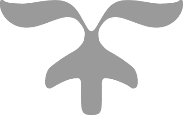 INTRODUCCIÓNBIENVENIDA DEL PRESIDENTE MUNICIPALCULTURA GUBERNAMENTAL NORMATIVIDAD APLICABLEOBJETIVOS DE LA DIRECCIÓNGUIAS OPERATIVASPROCEDIMIENTO PARA EL CONTROL DE DOCUMENTOSPROCEDIMIENTOS PARA LA MEJORA DEL DESEMPEÑO INSTITUCIONALMÉTODO DE CONFORMACIÓN DEL MANUAL ORGANIZACIONALIntroducción2Bienvenida de Presidente3Cultura Gubernamental4Normatividad Aplicable7Objetivos de la Dirección8Guías Operativas por Área:Director de Bienestar y Desarrollo Social.Sub director.Secretaria de Dirección.Auxiliar Administrativo.Auxiliar de Atención CiudadanaCoordinador Operativo.Coordinación de Trabajo Social.Trabajadora Social.Jefe del Departamento de Programas.Coordinador HABITAT.Coordinador PET.Coordinador FAISM.Auxiliar FAISM.9Procedimiento para el Control de documentos108Modelo de Mejora del desempeño Institucional del MunicipioProcedimiento de Selección de Personal.Procedimiento de Inducción del personal.Procedimiento de capacitación.Procedimiento de rendición de cuentas interno.109Método de Conformación del Manual OrganizacionalHoja de Control de Cambios112113El propósito del presente Manual tiene como fin ser un Instrumento que ayude a guiar, orientar y enfocar todos los esfuerzos de los servidores públicos en el cumplimiento de las funciones alineadas a los objetivos específicos de su puesto de trabajo asignado y a los objetivos de la Dirección a la cual pertenecen, de la misma manera, esta creado para mejorar la comunicación y transmitir información, respecto a la organización, y funcionamiento de cada Dependencia o Institución del H. Ayuntamiento de Mazatlán.Es del interés de la presente Administración Pública, encabezada por el Ing. Carlos Eduardo Felton González, ser eficiente en el desempeño diario de cada Servidor Público que colabora en el Municipio, es por ello, que el Manual Organizacional de cada Dirección fue creado para: Precisar las funciones encomendadas a la Dependencia, para evitar duplicidad de funciones, detectar omisiones y deslindar responsabilidades. Colaborar en la ejecución correcta de las actividades encomendadas al personal y proporcionar la uniformidad. Permitir el ahorro de tiempo y esfuerzos en la ejecución de las funciones, evitando la repetición de instrucciones y directrices. Proporcionar información básica para la planeación e instrumentar medidas de modernización administrativa. Servir como medio de integración al personal de nuevo ingreso, facilitando su incorporación e inducción a las distintas áreas. Ser un instrumento útil de orientación e información sobre las funciones o atribuciones asignadas a las unidades responsables. A partir de este momento eres un elemento importante de presente Administración Pública del H. Ayuntamiento de Mazatlán Sinaloa.Como colaborador, tus cualidades y aptitudes, han permitido considerarte para ingresar a nuestro equipo de trabajo y creemos que tu aporte va a ser fundamental para el logro de los objetivos de tu área de trabajo. Aquí encontrarás compañeros de trabajo cordiales, y un ambiente de trabajo adecuado, donde estoy seguro se te facilitará tener un excelente desempeño.Te felicitamos y nos complace tenerte con nosotros y esperamos que adoptes los valores de nuestra cultura: responsabilidad, disciplina y servicio de excelencia para el bien del país, del estado, de la sociedad y de tu familia. Así mismo, te exhortamos a vivir dichos valores y formes parte activa de este grupo humano que está trabajando para mejorar tu comunidad y ofrecer un excelente servicio a la ciudadanía.Al pertenecer a nuestro equipo de trabajo, has contraído una serie de deberes y responsabilidades que son necesarios cumplir y respetar, es por eso, es de mi gusto presentarte el presente Manual Organizacional de tu Dirección.Aquí encontraras una Guía Operativa que te ayudará a la adopción de tu puesto, ayudándote a enfocar constantemente el objetivo de tus actividades, de la misma manera, te muestra la metodología y parámetros de medición para el desarrollo de tus funciones de manera efectiva y la correspondiente rendición de cuentas hacia tu Jefe Inmediato.Quienes conformamos ésta Administración, entendemos perfectamente que nuestra sociedad y nuestro país esperan lo mejor de todos nosotros, de nuestros resultados y servicios, por lo tanto te invito a aprovechar tus habilidades y conocimientos para mejorar nuestro Mazatlán.De nuevo te doy la bienvenida a éste tu nuevo Equipo de trabajo, deseándote mucho éxito.¡Bienvenido!Ing. Carlos Eduardo Felton GonzálezPresidente del Municipio de Mazatlán, SinaloaMisiónAdministrar de manera eficiente y transparente los recursos del municipio que permita la ejecución de obras y servicios óptimos mediante la integración de esfuerzos entre sociedad y gobierno. VisiónSer un municipio con alto espíritu de servicio, que se acerque a la gente para atender sus necesidades con la prestación y la buena calidad y la buena gestión y administración de los recursos necesarios para implementar acciones que mejoren la calidad de vida de la población en el presente y generen oportunidades para el desarrollo del municipio a futuro.Código de Ética y ConductaPara fortalecer un Modelo de Gobierno que opere y sea eficiente se requiere de una Administración Pública ordenada, honesta y transparente; en este sentido, el Ingeniero Carlos Eduardo Felton González, C. Presidente Municipal de Mazatlán, ha planteado y exhortado a los servidores públicos del Municipio para que se comprometan a cumplir, en el periodo 2014-2016 “Construyendo Futuro”, el Código de Ética y Conducta, a fin de que con sus acciones se incrementen los estándares de calidad de la gestión municipal. El Código tiene como objetivos específicos: Llevar a cabo acciones permanentes para identificar y delimitar las conductas que en situaciones específicas deberán observar los servidores públicos en el desempeño de sus cargos o comisiones.Lograr que los servidores públicos conozcan, entiendan y vivan los valores y principios que dispone este código. Orientar a los servidores públicos en los asuntos relacionados con la emisión, aplicación y cumplimiento del Código, particularmente en caso de dilemas éticos. Este código es de observancia general y obligatoria tiene como objeto enunciar y dar a conocer, los valores y principios de carácter ético, además de orientar la actuación de los servidores públicos del H. Ayuntamiento de Mazatlán, en el desempeño de sus empleos, cargos o comisiones, ante las situaciones concretas que se le presenten, y que deriven de las funciones y actividades propias de la institución. Es responsabilidad de los sujetos de este código, ajustarse en el desempeño de sus actividades a los valores y principios previstas en este, independientemente de las obligaciones específicas que les correspondan conforme al ejercicio de sus funciones. Todo servidor público del H. Ayuntamiento de Mazatlán está obligado a conocer el Código de Ética y Conducta, a fin de aplicarlo en el ámbito de sus competencias, conforme a los valores, principios y conductas estipuladas en éste. Los valores y principios descritos en el presente código serán asumidos y cumplidos de manera consciente y responsable por todos los servidores públicos de la Administración Pública Municipal, con el propósito de consolidarlos en una cultura gubernamental. Todo servidor público, deberá observar los siguientes valores: Bien Común.- Todas las decisiones y acciones del servidor público deben estar dirigidas a la satisfacción de las necesidades e intereses de la sociedad por encima de sus intereses particulares.Entorno Cultural y Ecológico.- El servidor público debe realizar sus actividades evitando la afectación de nuestro patrimonio cultural y del ecosistema donde vive, asumiendo una férrea voluntad de respeto, defensa y preservación de la cultura y del medio ambiente de nuestro país, que se refleja en sus decisiones y actos. Generosidad.- El Servidor público deberá conducirse con una actitud sensible, solidaria de respeto y apoyo a los ciudadanos. Igualdad.- El servidor público debe prestar los servicios que se le han encomendado, a todos los miembros de la sociedad que tengan derecho a recibirlos, sin importar su origen étnico o nacional, el género, la edad, las discapacidades, la condición social, las condiciones de salud, la religión, las opiniones, las preferencias sexuales, el estado civil, preferencia política o cualquier otra que atente contra la dignidad humana. Integridad.- Todo servidor público debe actuar con honestidad atendiendo siempre a la verdad Justicia.- El servidor público debe conducirse invariablemente con apego a las normas jurídicas inherentes a la función que desempeña. Respetar el Estado de Derecho es una responsabilidad que, debe asumir y cumplir. Liderazgo.- El servidor público debe trabajar para convertirse en un decidido promotor de valores y principios en la sociedad y en la institución pública, partiendo del ejemplo personal, ya que a través de su actitud, actuación y desempeño se construye la confianza de los ciudadanos a las instituciones. Respeto.- Todo servidor público debe dar a las personas un trato digno, cortés, cordial y tolerante. Además, está obligado a reconocer y considerar en todo momento los derechos, libertades y cualidades inherentes a la condición humana. Responsabilidad.- El servidor público debe realizar las funciones encomendadas, cumpliendo con las metas y objetivos del H. Ayuntamiento de Mazatlán, a fin de alcanzar con eficiencia y eficacia los resultados esperados, mejorando su desempeño y la atención al ciudadano, asumiendo así las consecuencias de sus actos y decisiones.Subsidiariedad.- El servidor público debe resolver los temas que le sean propios y estar atento para participar en la solución de los problemas en las áreas de sus compañeros, trabajando en equipo para fomentar un gobierno eficaz en la consecución de resultados para el bienestar de Mazatlán. Solidaridad.- Como servidor público debe integrarse plenamente en la comunidad en la que vive y a la cual representa, uniendo sus esfuerzos a los de sus compañeros del gobierno municipal, para servir a los demás en los momentos difíciles y de la vida diaria. Todo servidor público, deberá observar los siguientes principios en el desempeño de sus funciones: Conflicto de Interés y Uso del Cargo Público.- El servidor público se abstendrá de participar en acciones y situaciones que lo beneficien en lo personal o a familiares de manera directa o indirecta.Eficiencia.- El servidor público debe ejercitar la función pública en forma congruente a los fines y propósitos establecidos por el empleo, cargo o comisión de que se trate. Honradez- Como servidor público en el ejercicio de sus funciones, debe utilizar los recursos públicos tanto humanos como materiales, técnicos y financieros, que se le encomiendan o responsabilicen, con el mayor cuidado y esmero, dedicándolos exclusivamente al fin para el que se encuentran efectos. Imparcialidad.- El servidor público no debe desvirtuar el ejercicio de la función pública para beneficiar intereses personales, familiares o de negocios. Lealtad.- El servidor público debe guardar la Constitución Política de los Estados Unidos Mexicanos, la Constitución Política del Estado de Sinaloa, las instituciones y el orden jurídico del país, asimismo, entregarse a la institución, preservando y protegiendo los intereses públicos. Legalidad.- Como servidor público su actuación debe ajustarse a lo expresamente establecido en la Ley.  Transparencia.- El servidor público debe permitir y garantizar el acceso a la información gubernamental, sin más límite que el que imponga el interés público y los derechos de privacidad de los particulares establecidos por la ley. Hacer un uso responsable y claro de los recursos públicos, eliminando cualquier discrecionalidad indebida en su aplicación. Rendición de Cuentas.- El servidor debe asumir plenamente ante la sociedad, la responsabilidad de desempeñar sus funciones en forma adecuada y sujetarse a la evaluación de la propia sociedad. Realizar sus funciones con eficacia y calidad así como contar permanentemente con la disposición para desarrollar procesos de mejora continua, de modernización y de optimización de recursos públicos.Además, la Dirección de Bienestar y Desarrollo Social cuenta con un marco jurídico basado en:Reglamento de la Administración Pública del Municipio de Mazatlán.Reglamento de Bando de Policía y Buen Gobierno del Estado de Sinaloa.Ley de Acceso a la información Pública del Estado de Sinaloa.Ley de Responsabilidades Administrativas de los Servidores Públicos del Estado de SinaloaLey de Gobierno Municipal del Estado de Sinaloa.Ley Federal de Trabajo.Constitución Política del Estado de Sinaloa.Constitución Política de los Estados Unidos Mexicanos.Código Civil del Estado de Sinaloa.La Dirección de Bienestar Social tiene como objetivo atender a la Ciudadanía en general y ofrecerles una atención sería y calificada en los diferentes trámites que solicitan como las diferentes cartas que se extienden a la Ciudadanía así como dar respuesta en el menor tiempo que nos sea posible a cada de una de ellas, también en los trámites que corresponden a la Obra Pública Municipal en la Conformación y Ratificación de Comités de Vecinos y de Obras como (Agua Potable, Electrificación, Alcantarillado, Pavimentación, etc.) así como también organizar de forma rápida y eficaz toda la Logística en los Eventos de las Audiencias Públicas que realiza cada semana el Presidente Municipal a las diferentes Colonias de la Ciudad de Mazatlán, Sinaloa, para atender sus necesidades. MISIONDisponer de los Recursos Financieros del Municipio, así como del Material Humano para llevar a cabo todos los Programas de Apoyos y las diferentes peticiones que nos hacen llegar a esta Dirección por parte de la ciudadanía en general.VISIONSer una Dirección con alto Espíritu de Servicio, garantizando el derecho a toda persona que acuda a la Dirección de Bienestar Social Urbano a realizar cualquier trámite que necesite y proporcionarle una atención calificada y darle agilidad, solución a cualquier asunto que se presente y que le compete a la Dirección.GUIA OPERATIVAGUIA OPERATIVADirección de Bienestar y Desarrollo SocialDirección de Bienestar y Desarrollo SocialDIRECTOR DE BIENESTAR Y DESARROLLO SOCIALDIRECTOR DE BIENESTAR Y DESARROLLO SOCIALObjetivoObjetivoAtender a la Ciudadanía para la expedición de cartas que se extienden a la Ciudadanía, entrega de apoyos y beneficios físicos derivados de los programas activos y vigentes que se manejan, de la misma manera, ayuda a la conformación de comités de Obra y a la coordinación de eventos de las Audiencias Públicas.Atender a la Ciudadanía para la expedición de cartas que se extienden a la Ciudadanía, entrega de apoyos y beneficios físicos derivados de los programas activos y vigentes que se manejan, de la misma manera, ayuda a la conformación de comités de Obra y a la coordinación de eventos de las Audiencias Públicas.Conocimientos y HabilidadesConocimientos y HabilidadesExcelente calidad de servicioLeyes y Reglamentos de la Administración PublicaCapacidad verbal y Facilidad de palabraTrabajo Social, Audiencias DATAExcelente ortografía y redacciónPrograma HABITAT, PET, FAISMManejo de Personal y LiderazgoManejo de Equipo de Cómputo y Paquetería OfficeHerramientas y equipoHerramientas y equipoComputadora / ImpresoraBoletas de Atención CiudadanaTeléfono / ConmutadorFormularios de solicitud Copiadora / EscánerPlan Municipal de DesarrolloAgenda de Trabajo / Block de NotasVehículo asignado (según aplique)Puestos a su cargoSub director.Secretaria de Dirección.Auxiliar Administrativo.Auxiliar de Atención CiudadanaCoordinador Operativo.Coordinación de Trabajo Social.Trabajadora Social.Jefe del Departamento de Programas.Coordinador HABITAT.Coordinador PET.Coordinador FAISM.Auxiliar FAISM.Puestos a su cargoSub director.Secretaria de Dirección.Auxiliar Administrativo.Auxiliar de Atención CiudadanaCoordinador Operativo.Coordinación de Trabajo Social.Trabajadora Social.Jefe del Departamento de Programas.Coordinador HABITAT.Coordinador PET.Coordinador FAISM.Auxiliar FAISM.Presidente MunicipalPresidente MunicipalDepartamento del Jefe InmediatoDepartamento del Jefe InmediatoPresidenciaPresidenciaResponsable de actualización de esta guíaResponsable de actualización de esta guíaDirección de Recursos Humanos del H. Ayuntamiento de MazatlánDirección de Recursos Humanos del H. Ayuntamiento de MazatlánFUNCION 1. BRINDAR ATENCIÓN CIUDADANAFUNCION 1. BRINDAR ATENCIÓN CIUDADANAFUNCION 1. BRINDAR ATENCIÓN CIUDADANAFUNCION 1. BRINDAR ATENCIÓN CIUDADANAAtender al público en general que acude a las oficinas de la Dirección de Bienestar y Desarrollo Social y que solicita una cita con el Director.Brindar al ciudadano un trato digno donde sus necesidades, peticiones y quejas sean atendidas con empatía, respeto y eficiencia. Escuchar y tomar nota del motivo de la visita del ciudadano.Dar información al ciudadano para dar solución a su queja, duda o inconformidad.Canalizar con el personal del área para el trámite que haya sido solicitado por el ciudadano (en caso de proceder).Asistir y apoyar en la coordinación de las Audiencias Díselo a Tu Alcalde para ayudar en la recepción dudas, quejas y solicitudes del ciudadano.PRODUCTIVIDADAtender al público en general que acude a las oficinas de la Dirección de Bienestar y Desarrollo Social y que solicita una cita con el Director.Brindar al ciudadano un trato digno donde sus necesidades, peticiones y quejas sean atendidas con empatía, respeto y eficiencia. Escuchar y tomar nota del motivo de la visita del ciudadano.Dar información al ciudadano para dar solución a su queja, duda o inconformidad.Canalizar con el personal del área para el trámite que haya sido solicitado por el ciudadano (en caso de proceder).Asistir y apoyar en la coordinación de las Audiencias Díselo a Tu Alcalde para ayudar en la recepción dudas, quejas y solicitudes del ciudadano.PRODUCTIVIDADAtender al público en general que acude a las oficinas de la Dirección de Bienestar y Desarrollo Social y que solicita una cita con el Director.Brindar al ciudadano un trato digno donde sus necesidades, peticiones y quejas sean atendidas con empatía, respeto y eficiencia. Escuchar y tomar nota del motivo de la visita del ciudadano.Dar información al ciudadano para dar solución a su queja, duda o inconformidad.Canalizar con el personal del área para el trámite que haya sido solicitado por el ciudadano (en caso de proceder).Asistir y apoyar en la coordinación de las Audiencias Díselo a Tu Alcalde para ayudar en la recepción dudas, quejas y solicitudes del ciudadano.PRODUCTIVIDADAtender al público en general que acude a las oficinas de la Dirección de Bienestar y Desarrollo Social y que solicita una cita con el Director.Brindar al ciudadano un trato digno donde sus necesidades, peticiones y quejas sean atendidas con empatía, respeto y eficiencia. Escuchar y tomar nota del motivo de la visita del ciudadano.Dar información al ciudadano para dar solución a su queja, duda o inconformidad.Canalizar con el personal del área para el trámite que haya sido solicitado por el ciudadano (en caso de proceder).Asistir y apoyar en la coordinación de las Audiencias Díselo a Tu Alcalde para ayudar en la recepción dudas, quejas y solicitudes del ciudadano.PRODUCTIVIDADPeriódicamente es necesario aplicar una evaluación individual  cada empleado para medir el Índice de Productividad Individual (iPi), de acuerdo a: Periódicamente es necesario aplicar una evaluación individual  cada empleado para medir el Índice de Productividad Individual (iPi), de acuerdo a: Periódicamente es necesario aplicar una evaluación individual  cada empleado para medir el Índice de Productividad Individual (iPi), de acuerdo a: Periódicamente es necesario aplicar una evaluación individual  cada empleado para medir el Índice de Productividad Individual (iPi), de acuerdo a: Indicadores de Desempeño individual del Puesto:Indicadores de Desempeño individual del Puesto:Indicadores de Desempeño individual del Puesto:Indicadores de Desempeño individual del Puesto:NOMBRE DEL INDICADORUNIDADESFRECUENCIAFORMULAÍndice de Atención Ciudadana%Según demandaBoletas concluidas / Boletas emitidasDocumentación Obligatoria:Documentación Obligatoria:Documentación Obligatoria:Documentación Obligatoria:REPORTEFECHA LIMITE DE ENTREGA                             FECHA LIMITE DE ENTREGA                             DESTINO                                                                    Boletas de atención ciudadanaSegún demandaSegún demandaPersonal del área de Bienestar y Desarrollo SocialFUNCION 2. SEGUIMIENTO A BOLETAS DE ATENCIÓN CIUDADANAFUNCION 2. SEGUIMIENTO A BOLETAS DE ATENCIÓN CIUDADANAFUNCION 2. SEGUIMIENTO A BOLETAS DE ATENCIÓN CIUDADANAFUNCION 2. SEGUIMIENTO A BOLETAS DE ATENCIÓN CIUDADANAMonitorear las Redes sociales para conocer las notas relevantes sobre la Dirección de Bienestar Atención Ciudadana y para detectar solicitudes de los ciudadanos o de los mismos servidores públicos referentes a quejas, denuncias o dudas.Recibir de la Dirección de Atención Ciudadana un Reporte Estadístico de las Boletas atendidas, No atendidas, validadas y concluidas correspondientes a las Áreas a su cargo.Supervisar que las Boletas de Atención ciudadana realizadas hayan sido asignadas correctamente, de lo contrario solicitar la re-asignación correspondiente a la Dirección de Atención Ciudadana.Dar seguimiento al personal a su cargo responsables de dar solución a las Boletas que no han sido leídas o atendidas hasta su correcta conclusión.PRODUCTIVIDADMonitorear las Redes sociales para conocer las notas relevantes sobre la Dirección de Bienestar Atención Ciudadana y para detectar solicitudes de los ciudadanos o de los mismos servidores públicos referentes a quejas, denuncias o dudas.Recibir de la Dirección de Atención Ciudadana un Reporte Estadístico de las Boletas atendidas, No atendidas, validadas y concluidas correspondientes a las Áreas a su cargo.Supervisar que las Boletas de Atención ciudadana realizadas hayan sido asignadas correctamente, de lo contrario solicitar la re-asignación correspondiente a la Dirección de Atención Ciudadana.Dar seguimiento al personal a su cargo responsables de dar solución a las Boletas que no han sido leídas o atendidas hasta su correcta conclusión.PRODUCTIVIDADMonitorear las Redes sociales para conocer las notas relevantes sobre la Dirección de Bienestar Atención Ciudadana y para detectar solicitudes de los ciudadanos o de los mismos servidores públicos referentes a quejas, denuncias o dudas.Recibir de la Dirección de Atención Ciudadana un Reporte Estadístico de las Boletas atendidas, No atendidas, validadas y concluidas correspondientes a las Áreas a su cargo.Supervisar que las Boletas de Atención ciudadana realizadas hayan sido asignadas correctamente, de lo contrario solicitar la re-asignación correspondiente a la Dirección de Atención Ciudadana.Dar seguimiento al personal a su cargo responsables de dar solución a las Boletas que no han sido leídas o atendidas hasta su correcta conclusión.PRODUCTIVIDADMonitorear las Redes sociales para conocer las notas relevantes sobre la Dirección de Bienestar Atención Ciudadana y para detectar solicitudes de los ciudadanos o de los mismos servidores públicos referentes a quejas, denuncias o dudas.Recibir de la Dirección de Atención Ciudadana un Reporte Estadístico de las Boletas atendidas, No atendidas, validadas y concluidas correspondientes a las Áreas a su cargo.Supervisar que las Boletas de Atención ciudadana realizadas hayan sido asignadas correctamente, de lo contrario solicitar la re-asignación correspondiente a la Dirección de Atención Ciudadana.Dar seguimiento al personal a su cargo responsables de dar solución a las Boletas que no han sido leídas o atendidas hasta su correcta conclusión.PRODUCTIVIDADPeriódicamente es necesario aplicar una evaluación individual  cada empleado para medir el Índice de Productividad Individual (iPi), de acuerdo a: Periódicamente es necesario aplicar una evaluación individual  cada empleado para medir el Índice de Productividad Individual (iPi), de acuerdo a: Periódicamente es necesario aplicar una evaluación individual  cada empleado para medir el Índice de Productividad Individual (iPi), de acuerdo a: Periódicamente es necesario aplicar una evaluación individual  cada empleado para medir el Índice de Productividad Individual (iPi), de acuerdo a: Indicadores de Desempeño individual del Puesto:Indicadores de Desempeño individual del Puesto:Indicadores de Desempeño individual del Puesto:Indicadores de Desempeño individual del Puesto:NOMBRE DEL INDICADORUNIDADESFRECUENCIAFORMULAÍndice de Atención Ciudadana%Según demandaBoletas concluidas / Boletas asignadasDocumentación Obligatoria:Documentación Obligatoria:Documentación Obligatoria:Documentación Obligatoria:REPORTEFECHA LIMITE DE ENTREGA                             FECHA LIMITE DE ENTREGA                             DESTINO                                                                    Reporte estadístico de Boletas concluidas y pendientesMensualMensualUso y control internoFUNCION 3. CONTROL Y APROBACIÓN DE CONSTANCIAS PARA EL CIUDADANOFUNCION 3. CONTROL Y APROBACIÓN DE CONSTANCIAS PARA EL CIUDADANOFUNCION 3. CONTROL Y APROBACIÓN DE CONSTANCIAS PARA EL CIUDADANOFUNCION 3. CONTROL Y APROBACIÓN DE CONSTANCIAS PARA EL CIUDADANORecibir de Auxiliar de Tramites al Ciudadano las Constancias elaboradas:Identidad, Domicilio, Unión Libre, Dependencia Económica, Permiso para Trabajo de menores, Bajos Recursos.Revisar las Constancias y firmar en caso de estar correctas firmar de autorizado y solicitar ajustes en caso de ser necesario.Revisar una Relación de Constancias pendientes por entregar y vencidas (donde el ciudadano no viene a recoger su resolución).Revisar y aprobar el envío del Informe mensual al DIF (PROMAJOVEN) para mujeres menores de edad con hijos o embarazadas.PRODUCTIVIDADRecibir de Auxiliar de Tramites al Ciudadano las Constancias elaboradas:Identidad, Domicilio, Unión Libre, Dependencia Económica, Permiso para Trabajo de menores, Bajos Recursos.Revisar las Constancias y firmar en caso de estar correctas firmar de autorizado y solicitar ajustes en caso de ser necesario.Revisar una Relación de Constancias pendientes por entregar y vencidas (donde el ciudadano no viene a recoger su resolución).Revisar y aprobar el envío del Informe mensual al DIF (PROMAJOVEN) para mujeres menores de edad con hijos o embarazadas.PRODUCTIVIDADRecibir de Auxiliar de Tramites al Ciudadano las Constancias elaboradas:Identidad, Domicilio, Unión Libre, Dependencia Económica, Permiso para Trabajo de menores, Bajos Recursos.Revisar las Constancias y firmar en caso de estar correctas firmar de autorizado y solicitar ajustes en caso de ser necesario.Revisar una Relación de Constancias pendientes por entregar y vencidas (donde el ciudadano no viene a recoger su resolución).Revisar y aprobar el envío del Informe mensual al DIF (PROMAJOVEN) para mujeres menores de edad con hijos o embarazadas.PRODUCTIVIDADRecibir de Auxiliar de Tramites al Ciudadano las Constancias elaboradas:Identidad, Domicilio, Unión Libre, Dependencia Económica, Permiso para Trabajo de menores, Bajos Recursos.Revisar las Constancias y firmar en caso de estar correctas firmar de autorizado y solicitar ajustes en caso de ser necesario.Revisar una Relación de Constancias pendientes por entregar y vencidas (donde el ciudadano no viene a recoger su resolución).Revisar y aprobar el envío del Informe mensual al DIF (PROMAJOVEN) para mujeres menores de edad con hijos o embarazadas.PRODUCTIVIDADPeriódicamente es necesario aplicar una evaluación individual  cada empleado para medir el Índice de Productividad Individual (iPi), de acuerdo a: Periódicamente es necesario aplicar una evaluación individual  cada empleado para medir el Índice de Productividad Individual (iPi), de acuerdo a: Periódicamente es necesario aplicar una evaluación individual  cada empleado para medir el Índice de Productividad Individual (iPi), de acuerdo a: Periódicamente es necesario aplicar una evaluación individual  cada empleado para medir el Índice de Productividad Individual (iPi), de acuerdo a: Indicadores de Desempeño individual del Puesto:Indicadores de Desempeño individual del Puesto:Indicadores de Desempeño individual del Puesto:Indicadores de Desempeño individual del Puesto:NOMBRE DEL INDICADORUNIDADESFRECUENCIAFORMULAConstancias autorizadas%Según demandaConstancias firmadas / Constancias presentadasDocumentación Obligatoria:Documentación Obligatoria:Documentación Obligatoria:Documentación Obligatoria:REPORTEFECHA LIMITE DE ENTREGA                             FECHA LIMITE DE ENTREGA                             DESTINO                                                                    Cartas de permiso para trabajo de menoresSegún demandaSegún demandaDIF, PROMAJOVENFUNCION 4. APROBACIÓN DE SOLICITUDES DE BENEFICIOFUNCION 4. APROBACIÓN DE SOLICITUDES DE BENEFICIOFUNCION 4. APROBACIÓN DE SOLICITUDES DE BENEFICIOFUNCION 4. APROBACIÓN DE SOLICITUDES DE BENEFICIORecibir del Auxiliar Administrativo las peticiones de los Ciudadanos para recibir beneficios (láminas, colchonetas y despensas).Revisar las solicitudes del ciudadano para apoyos y revisar los resultados de los Estudios Socio económicos correspondientes. Informar al Auxiliar Administrativo las solicitudes que fueron aprobadas y señalar las solicitudes que no fueron aceptadas.Verificar que los ciudadanos hayan hecho efectivo el comprobante de beneficio (firma de recibido del Ciudadano).PRODUCTIVIDADRecibir del Auxiliar Administrativo las peticiones de los Ciudadanos para recibir beneficios (láminas, colchonetas y despensas).Revisar las solicitudes del ciudadano para apoyos y revisar los resultados de los Estudios Socio económicos correspondientes. Informar al Auxiliar Administrativo las solicitudes que fueron aprobadas y señalar las solicitudes que no fueron aceptadas.Verificar que los ciudadanos hayan hecho efectivo el comprobante de beneficio (firma de recibido del Ciudadano).PRODUCTIVIDADRecibir del Auxiliar Administrativo las peticiones de los Ciudadanos para recibir beneficios (láminas, colchonetas y despensas).Revisar las solicitudes del ciudadano para apoyos y revisar los resultados de los Estudios Socio económicos correspondientes. Informar al Auxiliar Administrativo las solicitudes que fueron aprobadas y señalar las solicitudes que no fueron aceptadas.Verificar que los ciudadanos hayan hecho efectivo el comprobante de beneficio (firma de recibido del Ciudadano).PRODUCTIVIDADRecibir del Auxiliar Administrativo las peticiones de los Ciudadanos para recibir beneficios (láminas, colchonetas y despensas).Revisar las solicitudes del ciudadano para apoyos y revisar los resultados de los Estudios Socio económicos correspondientes. Informar al Auxiliar Administrativo las solicitudes que fueron aprobadas y señalar las solicitudes que no fueron aceptadas.Verificar que los ciudadanos hayan hecho efectivo el comprobante de beneficio (firma de recibido del Ciudadano).PRODUCTIVIDADPeriódicamente es necesario aplicar una evaluación individual  cada empleado para medir el Índice de Productividad Individual (iPi), de acuerdo a: Periódicamente es necesario aplicar una evaluación individual  cada empleado para medir el Índice de Productividad Individual (iPi), de acuerdo a: Periódicamente es necesario aplicar una evaluación individual  cada empleado para medir el Índice de Productividad Individual (iPi), de acuerdo a: Periódicamente es necesario aplicar una evaluación individual  cada empleado para medir el Índice de Productividad Individual (iPi), de acuerdo a: Indicadores de Desempeño individual del Puesto:Indicadores de Desempeño individual del Puesto:Indicadores de Desempeño individual del Puesto:Indicadores de Desempeño individual del Puesto:NOMBRE DEL INDICADORUNIDADESFRECUENCIAFORMULAApoyos aprobados%Según demandaSolicitudes aprobadas  / Solicitudes emitidasDocumentación Obligatoria:Documentación Obligatoria:Documentación Obligatoria:Documentación Obligatoria:REPORTEFECHA LIMITE DE ENTREGA                             FECHA LIMITE DE ENTREGA                             DESTINO                                                                    Comprobante de beneficio autorizadoSegún demandaSegún demandaCiudadanoFUNCION 5. SUPERVISIÓN DE COMITES DE OBRAFUNCION 5. SUPERVISIÓN DE COMITES DE OBRAFUNCION 5. SUPERVISIÓN DE COMITES DE OBRAFUNCION 5. SUPERVISIÓN DE COMITES DE OBRASupervisar el control de los comités de Obra que ya están conformados, revisando el expediente correspondiente.Validar el Oficio de Nombramientos del Comité de Obra (Director y Presidente del Comité) y la cintilla para realizar el pago del recibo de aportaciones a los integrantes del Comité de Obra.Revisar y firmar Oficios de solicitud de cotización de la Obra (Comisión de Agua o Luz).Asistir a eventos de inauguración de obras (agua potable, electrificación, pavimentación y otras obras.PRODUCTIVIDADSupervisar el control de los comités de Obra que ya están conformados, revisando el expediente correspondiente.Validar el Oficio de Nombramientos del Comité de Obra (Director y Presidente del Comité) y la cintilla para realizar el pago del recibo de aportaciones a los integrantes del Comité de Obra.Revisar y firmar Oficios de solicitud de cotización de la Obra (Comisión de Agua o Luz).Asistir a eventos de inauguración de obras (agua potable, electrificación, pavimentación y otras obras.PRODUCTIVIDADSupervisar el control de los comités de Obra que ya están conformados, revisando el expediente correspondiente.Validar el Oficio de Nombramientos del Comité de Obra (Director y Presidente del Comité) y la cintilla para realizar el pago del recibo de aportaciones a los integrantes del Comité de Obra.Revisar y firmar Oficios de solicitud de cotización de la Obra (Comisión de Agua o Luz).Asistir a eventos de inauguración de obras (agua potable, electrificación, pavimentación y otras obras.PRODUCTIVIDADSupervisar el control de los comités de Obra que ya están conformados, revisando el expediente correspondiente.Validar el Oficio de Nombramientos del Comité de Obra (Director y Presidente del Comité) y la cintilla para realizar el pago del recibo de aportaciones a los integrantes del Comité de Obra.Revisar y firmar Oficios de solicitud de cotización de la Obra (Comisión de Agua o Luz).Asistir a eventos de inauguración de obras (agua potable, electrificación, pavimentación y otras obras.PRODUCTIVIDADPeriódicamente es necesario aplicar una evaluación individual  cada empleado para medir el Índice de Productividad Individual (iPi), de acuerdo a: Periódicamente es necesario aplicar una evaluación individual  cada empleado para medir el Índice de Productividad Individual (iPi), de acuerdo a: Periódicamente es necesario aplicar una evaluación individual  cada empleado para medir el Índice de Productividad Individual (iPi), de acuerdo a: Periódicamente es necesario aplicar una evaluación individual  cada empleado para medir el Índice de Productividad Individual (iPi), de acuerdo a: Indicadores de Desempeño individual del Puesto:Indicadores de Desempeño individual del Puesto:Indicadores de Desempeño individual del Puesto:Indicadores de Desempeño individual del Puesto:NOMBRE DEL INDICADORUNIDADESFRECUENCIAFORMULAAvance de Obras %Según demandaObras terminadas / Proyectos de ObraDocumentación Obligatoria:Documentación Obligatoria:Documentación Obligatoria:Documentación Obligatoria:REPORTEFECHA LIMITE DE ENTREGA                             FECHA LIMITE DE ENTREGA                             DESTINO                                                                    Oficios de NombramientosCintilla de pago aportacionesSegún demandaSegún demandaSegún demandaSegún demandaComité de obraComité de obraFUNCION 6. ASISTENCIA  A AUDIENCIAS DATAFUNCION 6. ASISTENCIA  A AUDIENCIAS DATAFUNCION 6. ASISTENCIA  A AUDIENCIAS DATAFUNCION 6. ASISTENCIA  A AUDIENCIAS DATASupervisar el proceso de inspección realizado por los Coordinadores en las colonias donde se llevara a cabo las Audiencias DATA.Verificar que se realice en tiempo y forma el volanteo, perifoneo para Audiencias DATA.Firmar oficios para solicitar el apoyo a las dependencias relacionadas con la Audiencias DATA.Asistir y apoyar en la coordinación de las Audiencias Díselo a Tu Alcalde para ayudar en la recepción dudas, quejas y solicitudes del ciudadano.Atender y tomar nota de la queja o denuncia del ciudadano y canalizar a la Secretaria y a la Dirección de Atención Ciudadana para para la generación de las Boletas respectivas. Dar seguimiento a la aclaración o solución de la Boleta asignada, identificando las causas y acciones correctivas realizadas por el personal del área responsable.PRODUCTIVIDADSupervisar el proceso de inspección realizado por los Coordinadores en las colonias donde se llevara a cabo las Audiencias DATA.Verificar que se realice en tiempo y forma el volanteo, perifoneo para Audiencias DATA.Firmar oficios para solicitar el apoyo a las dependencias relacionadas con la Audiencias DATA.Asistir y apoyar en la coordinación de las Audiencias Díselo a Tu Alcalde para ayudar en la recepción dudas, quejas y solicitudes del ciudadano.Atender y tomar nota de la queja o denuncia del ciudadano y canalizar a la Secretaria y a la Dirección de Atención Ciudadana para para la generación de las Boletas respectivas. Dar seguimiento a la aclaración o solución de la Boleta asignada, identificando las causas y acciones correctivas realizadas por el personal del área responsable.PRODUCTIVIDADSupervisar el proceso de inspección realizado por los Coordinadores en las colonias donde se llevara a cabo las Audiencias DATA.Verificar que se realice en tiempo y forma el volanteo, perifoneo para Audiencias DATA.Firmar oficios para solicitar el apoyo a las dependencias relacionadas con la Audiencias DATA.Asistir y apoyar en la coordinación de las Audiencias Díselo a Tu Alcalde para ayudar en la recepción dudas, quejas y solicitudes del ciudadano.Atender y tomar nota de la queja o denuncia del ciudadano y canalizar a la Secretaria y a la Dirección de Atención Ciudadana para para la generación de las Boletas respectivas. Dar seguimiento a la aclaración o solución de la Boleta asignada, identificando las causas y acciones correctivas realizadas por el personal del área responsable.PRODUCTIVIDADSupervisar el proceso de inspección realizado por los Coordinadores en las colonias donde se llevara a cabo las Audiencias DATA.Verificar que se realice en tiempo y forma el volanteo, perifoneo para Audiencias DATA.Firmar oficios para solicitar el apoyo a las dependencias relacionadas con la Audiencias DATA.Asistir y apoyar en la coordinación de las Audiencias Díselo a Tu Alcalde para ayudar en la recepción dudas, quejas y solicitudes del ciudadano.Atender y tomar nota de la queja o denuncia del ciudadano y canalizar a la Secretaria y a la Dirección de Atención Ciudadana para para la generación de las Boletas respectivas. Dar seguimiento a la aclaración o solución de la Boleta asignada, identificando las causas y acciones correctivas realizadas por el personal del área responsable.PRODUCTIVIDADPeriódicamente es necesario aplicar una evaluación individual  cada empleado para medir el Índice de Productividad Individual (iPi), de acuerdo a: Periódicamente es necesario aplicar una evaluación individual  cada empleado para medir el Índice de Productividad Individual (iPi), de acuerdo a: Periódicamente es necesario aplicar una evaluación individual  cada empleado para medir el Índice de Productividad Individual (iPi), de acuerdo a: Periódicamente es necesario aplicar una evaluación individual  cada empleado para medir el Índice de Productividad Individual (iPi), de acuerdo a: Indicadores de Desempeño individual del Puesto:Indicadores de Desempeño individual del Puesto:Indicadores de Desempeño individual del Puesto:Indicadores de Desempeño individual del Puesto:NOMBRE DEL INDICADORUNIDADESFRECUENCIAFORMULACumplimiento de Audiencias DATA%Según demandaAudiencias realizadas / Audiencias ProgramadasDocumentación Obligatoria:Documentación Obligatoria:Documentación Obligatoria:Documentación Obligatoria:REPORTEFECHA LIMITE DE ENTREGA                             FECHA LIMITE DE ENTREGA                             DESTINO                                                                    Oficios de apoyo DATABoletas ACSegún demandaSegún demandaSegún demandaSegún demandaDependencias del H. AyuntamientoDirección de Atención CiudadanaFUNCION 7. EVALUAR LA APLICACIÓN DE ESTUDIOS SOCIOECONÓMICOS y CENSOSFUNCION 7. EVALUAR LA APLICACIÓN DE ESTUDIOS SOCIOECONÓMICOS y CENSOSFUNCION 7. EVALUAR LA APLICACIÓN DE ESTUDIOS SOCIOECONÓMICOS y CENSOSFUNCION 7. EVALUAR LA APLICACIÓN DE ESTUDIOS SOCIOECONÓMICOS y CENSOSFirmar y validar el Dictamen de los resultados del Estudio realizado.Verificar que se haya entregado correctamente el Dictamen del Estudio realizado a quien lo solicitó:Dirección de Servicios Públicos.Dirección de Bienes Municipales (escrituración).Dirección de Vivienda (escrituración).Oficialía Mayor (predio).Dirección de Recursos Humanos (pensión y afiliación al Hospitalito).Secretaria del Ayuntamiento.Aclarar cualquier duda con el Ciudadano o la Dependencia solicitante. Solicitar a la Coordinadora de Trabajo Social un informe sobre los Estudios elaborados y los Estudios pendientes.Revisar y aprobar el oficio en el que se solicita la retribución económica a las trabajadoras sociales por el pago de los camiones para las visitas domiciliarias.PRODUCTIVIDADFirmar y validar el Dictamen de los resultados del Estudio realizado.Verificar que se haya entregado correctamente el Dictamen del Estudio realizado a quien lo solicitó:Dirección de Servicios Públicos.Dirección de Bienes Municipales (escrituración).Dirección de Vivienda (escrituración).Oficialía Mayor (predio).Dirección de Recursos Humanos (pensión y afiliación al Hospitalito).Secretaria del Ayuntamiento.Aclarar cualquier duda con el Ciudadano o la Dependencia solicitante. Solicitar a la Coordinadora de Trabajo Social un informe sobre los Estudios elaborados y los Estudios pendientes.Revisar y aprobar el oficio en el que se solicita la retribución económica a las trabajadoras sociales por el pago de los camiones para las visitas domiciliarias.PRODUCTIVIDADFirmar y validar el Dictamen de los resultados del Estudio realizado.Verificar que se haya entregado correctamente el Dictamen del Estudio realizado a quien lo solicitó:Dirección de Servicios Públicos.Dirección de Bienes Municipales (escrituración).Dirección de Vivienda (escrituración).Oficialía Mayor (predio).Dirección de Recursos Humanos (pensión y afiliación al Hospitalito).Secretaria del Ayuntamiento.Aclarar cualquier duda con el Ciudadano o la Dependencia solicitante. Solicitar a la Coordinadora de Trabajo Social un informe sobre los Estudios elaborados y los Estudios pendientes.Revisar y aprobar el oficio en el que se solicita la retribución económica a las trabajadoras sociales por el pago de los camiones para las visitas domiciliarias.PRODUCTIVIDADFirmar y validar el Dictamen de los resultados del Estudio realizado.Verificar que se haya entregado correctamente el Dictamen del Estudio realizado a quien lo solicitó:Dirección de Servicios Públicos.Dirección de Bienes Municipales (escrituración).Dirección de Vivienda (escrituración).Oficialía Mayor (predio).Dirección de Recursos Humanos (pensión y afiliación al Hospitalito).Secretaria del Ayuntamiento.Aclarar cualquier duda con el Ciudadano o la Dependencia solicitante. Solicitar a la Coordinadora de Trabajo Social un informe sobre los Estudios elaborados y los Estudios pendientes.Revisar y aprobar el oficio en el que se solicita la retribución económica a las trabajadoras sociales por el pago de los camiones para las visitas domiciliarias.PRODUCTIVIDADPeriódicamente es necesario aplicar una evaluación individual  cada empleado para medir el Índice de Productividad Individual (iPi), de acuerdo a: Periódicamente es necesario aplicar una evaluación individual  cada empleado para medir el Índice de Productividad Individual (iPi), de acuerdo a: Periódicamente es necesario aplicar una evaluación individual  cada empleado para medir el Índice de Productividad Individual (iPi), de acuerdo a: Periódicamente es necesario aplicar una evaluación individual  cada empleado para medir el Índice de Productividad Individual (iPi), de acuerdo a: Indicadores de Desempeño individual del Puesto:Indicadores de Desempeño individual del Puesto:Indicadores de Desempeño individual del Puesto:Indicadores de Desempeño individual del Puesto:NOMBRE DEL INDICADORUNIDADESFRECUENCIAFORMULAAplicación de Estudios socioeconómicos y CENSOS%Según demandaEstudios realizados / Estudios solicitadosDocumentación Obligatoria:Documentación Obligatoria:Documentación Obligatoria:Documentación Obligatoria:REPORTEFECHA LIMITE DE ENTREGA                             FECHA LIMITE DE ENTREGA                             DESTINO                                                                    Dictamen de resultado (aprobado) y Oficio de reposición (aprobado)Según demandaSegún demandaCoordinadora de Trabajo SocialFUNCION 8. REVISIÓN Y APROBACIÓN DE PROYECTOS EJECUTIVOSFUNCION 8. REVISIÓN Y APROBACIÓN DE PROYECTOS EJECUTIVOSFUNCION 8. REVISIÓN Y APROBACIÓN DE PROYECTOS EJECUTIVOSFUNCION 8. REVISIÓN Y APROBACIÓN DE PROYECTOS EJECUTIVOSVerificar que se hayan recopilado correctamente los requisitos solicitados para el Programa HABITAT y PET.Revisar los documentos y el contenido del Proyecto ejecutivo de ambos programas.Presentar el Proyecto a Director de Bienestar y Desarrollo Social para su revisión y aprobación.Una vez autorizado por el Director, confirmar la recepción de los Proyectos ejecutivos realizados a la SEDATU y SEDESOL respectivamente antes del término del plazo otorgado.PRODUCTIVIDADVerificar que se hayan recopilado correctamente los requisitos solicitados para el Programa HABITAT y PET.Revisar los documentos y el contenido del Proyecto ejecutivo de ambos programas.Presentar el Proyecto a Director de Bienestar y Desarrollo Social para su revisión y aprobación.Una vez autorizado por el Director, confirmar la recepción de los Proyectos ejecutivos realizados a la SEDATU y SEDESOL respectivamente antes del término del plazo otorgado.PRODUCTIVIDADVerificar que se hayan recopilado correctamente los requisitos solicitados para el Programa HABITAT y PET.Revisar los documentos y el contenido del Proyecto ejecutivo de ambos programas.Presentar el Proyecto a Director de Bienestar y Desarrollo Social para su revisión y aprobación.Una vez autorizado por el Director, confirmar la recepción de los Proyectos ejecutivos realizados a la SEDATU y SEDESOL respectivamente antes del término del plazo otorgado.PRODUCTIVIDADVerificar que se hayan recopilado correctamente los requisitos solicitados para el Programa HABITAT y PET.Revisar los documentos y el contenido del Proyecto ejecutivo de ambos programas.Presentar el Proyecto a Director de Bienestar y Desarrollo Social para su revisión y aprobación.Una vez autorizado por el Director, confirmar la recepción de los Proyectos ejecutivos realizados a la SEDATU y SEDESOL respectivamente antes del término del plazo otorgado.PRODUCTIVIDADPeriódicamente es necesario aplicar una evaluación individual  cada empleado para medir el Índice de Productividad Individual (iPi), de acuerdo a: Periódicamente es necesario aplicar una evaluación individual  cada empleado para medir el Índice de Productividad Individual (iPi), de acuerdo a: Periódicamente es necesario aplicar una evaluación individual  cada empleado para medir el Índice de Productividad Individual (iPi), de acuerdo a: Periódicamente es necesario aplicar una evaluación individual  cada empleado para medir el Índice de Productividad Individual (iPi), de acuerdo a: Indicadores de Desempeño individual del Puesto:Indicadores de Desempeño individual del Puesto:Indicadores de Desempeño individual del Puesto:Indicadores de Desempeño individual del Puesto:NOMBRE DEL INDICADORUNIDADESFRECUENCIAFORMULAEntrega del Proyecto EjecutivoNumero enteroDiarioConformando el Proyecto con todos los requisitos solicitados Documentación Obligatoria:Documentación Obligatoria:Documentación Obligatoria:Documentación Obligatoria:REPORTEFECHA LIMITE DE ENTREGA                             FECHA LIMITE DE ENTREGA                             DESTINO                                                                    Proyecto Ejecutivo(revisado y aprobado)Según demandaSegún demandaJefe de Departamento de ProgramasFUNCION 9. SEGUIMIENTO A LA APROBACIÓN DEL PROYECTO PROPUESTOFUNCION 9. SEGUIMIENTO A LA APROBACIÓN DEL PROYECTO PROPUESTOFUNCION 9. SEGUIMIENTO A LA APROBACIÓN DEL PROYECTO PROPUESTOFUNCION 9. SEGUIMIENTO A LA APROBACIÓN DEL PROYECTO PROPUESTOSupervisar que el Jefe de Departamento de Programas haya atendido las observaciones realizadas por la Delegación SEDATU (Secretaria de Desarrollo Agrario) así como las de SEDESOL.Confirmar las fechas de aprobación de las propuestas y revisar los oficios de aprobación expedidos por la SEDATU y SEDESOL.Dar seguimiento a la liberación de recursos por parte de SEDATU y SEDESOL.Ayudar en las gestiones de solicitud para la liberación del Recurso Federal, en la elaboración del oficio de aprobación municipal dirigido el área de Tesorería.Apoyar en acciones requeridas para la apertura de cuentas bancarias para el recurso federal y municipal.PRODUCTIVIDADSupervisar que el Jefe de Departamento de Programas haya atendido las observaciones realizadas por la Delegación SEDATU (Secretaria de Desarrollo Agrario) así como las de SEDESOL.Confirmar las fechas de aprobación de las propuestas y revisar los oficios de aprobación expedidos por la SEDATU y SEDESOL.Dar seguimiento a la liberación de recursos por parte de SEDATU y SEDESOL.Ayudar en las gestiones de solicitud para la liberación del Recurso Federal, en la elaboración del oficio de aprobación municipal dirigido el área de Tesorería.Apoyar en acciones requeridas para la apertura de cuentas bancarias para el recurso federal y municipal.PRODUCTIVIDADSupervisar que el Jefe de Departamento de Programas haya atendido las observaciones realizadas por la Delegación SEDATU (Secretaria de Desarrollo Agrario) así como las de SEDESOL.Confirmar las fechas de aprobación de las propuestas y revisar los oficios de aprobación expedidos por la SEDATU y SEDESOL.Dar seguimiento a la liberación de recursos por parte de SEDATU y SEDESOL.Ayudar en las gestiones de solicitud para la liberación del Recurso Federal, en la elaboración del oficio de aprobación municipal dirigido el área de Tesorería.Apoyar en acciones requeridas para la apertura de cuentas bancarias para el recurso federal y municipal.PRODUCTIVIDADSupervisar que el Jefe de Departamento de Programas haya atendido las observaciones realizadas por la Delegación SEDATU (Secretaria de Desarrollo Agrario) así como las de SEDESOL.Confirmar las fechas de aprobación de las propuestas y revisar los oficios de aprobación expedidos por la SEDATU y SEDESOL.Dar seguimiento a la liberación de recursos por parte de SEDATU y SEDESOL.Ayudar en las gestiones de solicitud para la liberación del Recurso Federal, en la elaboración del oficio de aprobación municipal dirigido el área de Tesorería.Apoyar en acciones requeridas para la apertura de cuentas bancarias para el recurso federal y municipal.PRODUCTIVIDADPeriódicamente es necesario aplicar una evaluación individual  cada empleado para medir el Índice de Productividad Individual (iPi), de acuerdo a: Periódicamente es necesario aplicar una evaluación individual  cada empleado para medir el Índice de Productividad Individual (iPi), de acuerdo a: Periódicamente es necesario aplicar una evaluación individual  cada empleado para medir el Índice de Productividad Individual (iPi), de acuerdo a: Periódicamente es necesario aplicar una evaluación individual  cada empleado para medir el Índice de Productividad Individual (iPi), de acuerdo a: Indicadores de Desempeño individual del Puesto:Indicadores de Desempeño individual del Puesto:Indicadores de Desempeño individual del Puesto:Indicadores de Desempeño individual del Puesto:NOMBRE DEL INDICADORUNIDADESFRECUENCIAFORMULAAprobación de recursos%DiarioPresupuesto del Proyecto autorizado / Presupuesto del proyecto presentadoDocumentación Obligatoria:Documentación Obligatoria:Documentación Obligatoria:Documentación Obligatoria:REPORTEFECHA LIMITE DE ENTREGA                             FECHA LIMITE DE ENTREGA                             DESTINO                                                                    Proyecto Ejecutivo (Ajustado según observaciones)Según demandaSegún demandaSEDATU, SEDESOLFUNCION 10. INFORME DEL ESTADO Y AVANCES DEL PROGRAMA HABITAT Y PETFUNCION 10. INFORME DEL ESTADO Y AVANCES DEL PROGRAMA HABITAT Y PETFUNCION 10. INFORME DEL ESTADO Y AVANCES DEL PROGRAMA HABITAT Y PETFUNCION 10. INFORME DEL ESTADO Y AVANCES DEL PROGRAMA HABITAT Y PETSolicitar al Jefe de Departamento de Programas, el avance de las acciones sociales del Programa HABITAT y PET, revisando los avances físicos-financieros de cada Programa.Analizar las fotos de las acciones sociales antes, durante y después como evidencia y soporte de las comprobaciones de facturas.Revisar el cierre de ejercicio y las actas de entrega-recepción.Aprobar al Jefe de Departamento de Programas la conformando el Informe Final de cada Curso o Taller impartido.Verificar que los Coordinadores entreguen en tiempo y forma los Informes y los soportes de los cursos y talleres impartidos a la SEDATU y SEDESOL.PRODUCTIVIDADSolicitar al Jefe de Departamento de Programas, el avance de las acciones sociales del Programa HABITAT y PET, revisando los avances físicos-financieros de cada Programa.Analizar las fotos de las acciones sociales antes, durante y después como evidencia y soporte de las comprobaciones de facturas.Revisar el cierre de ejercicio y las actas de entrega-recepción.Aprobar al Jefe de Departamento de Programas la conformando el Informe Final de cada Curso o Taller impartido.Verificar que los Coordinadores entreguen en tiempo y forma los Informes y los soportes de los cursos y talleres impartidos a la SEDATU y SEDESOL.PRODUCTIVIDADSolicitar al Jefe de Departamento de Programas, el avance de las acciones sociales del Programa HABITAT y PET, revisando los avances físicos-financieros de cada Programa.Analizar las fotos de las acciones sociales antes, durante y después como evidencia y soporte de las comprobaciones de facturas.Revisar el cierre de ejercicio y las actas de entrega-recepción.Aprobar al Jefe de Departamento de Programas la conformando el Informe Final de cada Curso o Taller impartido.Verificar que los Coordinadores entreguen en tiempo y forma los Informes y los soportes de los cursos y talleres impartidos a la SEDATU y SEDESOL.PRODUCTIVIDADSolicitar al Jefe de Departamento de Programas, el avance de las acciones sociales del Programa HABITAT y PET, revisando los avances físicos-financieros de cada Programa.Analizar las fotos de las acciones sociales antes, durante y después como evidencia y soporte de las comprobaciones de facturas.Revisar el cierre de ejercicio y las actas de entrega-recepción.Aprobar al Jefe de Departamento de Programas la conformando el Informe Final de cada Curso o Taller impartido.Verificar que los Coordinadores entreguen en tiempo y forma los Informes y los soportes de los cursos y talleres impartidos a la SEDATU y SEDESOL.PRODUCTIVIDADPeriódicamente es necesario aplicar una evaluación individual  cada empleado para medir el Índice de Productividad Individual (iPi), de acuerdo a: Periódicamente es necesario aplicar una evaluación individual  cada empleado para medir el Índice de Productividad Individual (iPi), de acuerdo a: Periódicamente es necesario aplicar una evaluación individual  cada empleado para medir el Índice de Productividad Individual (iPi), de acuerdo a: Periódicamente es necesario aplicar una evaluación individual  cada empleado para medir el Índice de Productividad Individual (iPi), de acuerdo a: Indicadores de Desempeño individual del Puesto:Indicadores de Desempeño individual del Puesto:Indicadores de Desempeño individual del Puesto:Indicadores de Desempeño individual del Puesto:NOMBRE DEL INDICADORUNIDADESFRECUENCIAFORMULACumplimiento del Programas%Según demandaAcciones realizadas / Acciones programadasDocumentación Obligatoria:Documentación Obligatoria:Documentación Obligatoria:Documentación Obligatoria:REPORTEFECHA LIMITE DE ENTREGA                             FECHA LIMITE DE ENTREGA                             DESTINO                                                                    Informe de Cierres e Informe de Avances físico-financierosSegún demandaSegún demandaDirector de Egresos, SEDATU, SEDESOLFUNCION 11. SUPERVISAR LA ENTREGA DE DESPENSAS AL CIUDADANOFUNCION 11. SUPERVISAR LA ENTREGA DE DESPENSAS AL CIUDADANOFUNCION 11. SUPERVISAR LA ENTREGA DE DESPENSAS AL CIUDADANOFUNCION 11. SUPERVISAR LA ENTREGA DE DESPENSAS AL CIUDADANOAcudir a las audiencias DATA semanalmente en diferentes colonias del Municipio y atender las solicitudes de despensa por parte del Ciudadano.Verificar que se anoten las peticiones en una relación (fecha, nombre completo del ciudadano) informando al Ciudadano la fecha de entrega estimada (próxima semana) en el mismo lugar donde fue la Audiencia DATA.Supervisar que la Coordinadora de Trabajo Social haga uso del Block de vales de despensa para entregar copia al ciudadano y proceder con su canje por despensa.Confirmar que se haya entregado la relación de solicitudes de despensas a la Dirección a Egresos.Verificar que el ciudadano haya hecho valido el vale de despensa apoyándose de la Trabajadoras Sociales.PRODUCTIVIDADAcudir a las audiencias DATA semanalmente en diferentes colonias del Municipio y atender las solicitudes de despensa por parte del Ciudadano.Verificar que se anoten las peticiones en una relación (fecha, nombre completo del ciudadano) informando al Ciudadano la fecha de entrega estimada (próxima semana) en el mismo lugar donde fue la Audiencia DATA.Supervisar que la Coordinadora de Trabajo Social haga uso del Block de vales de despensa para entregar copia al ciudadano y proceder con su canje por despensa.Confirmar que se haya entregado la relación de solicitudes de despensas a la Dirección a Egresos.Verificar que el ciudadano haya hecho valido el vale de despensa apoyándose de la Trabajadoras Sociales.PRODUCTIVIDADAcudir a las audiencias DATA semanalmente en diferentes colonias del Municipio y atender las solicitudes de despensa por parte del Ciudadano.Verificar que se anoten las peticiones en una relación (fecha, nombre completo del ciudadano) informando al Ciudadano la fecha de entrega estimada (próxima semana) en el mismo lugar donde fue la Audiencia DATA.Supervisar que la Coordinadora de Trabajo Social haga uso del Block de vales de despensa para entregar copia al ciudadano y proceder con su canje por despensa.Confirmar que se haya entregado la relación de solicitudes de despensas a la Dirección a Egresos.Verificar que el ciudadano haya hecho valido el vale de despensa apoyándose de la Trabajadoras Sociales.PRODUCTIVIDADAcudir a las audiencias DATA semanalmente en diferentes colonias del Municipio y atender las solicitudes de despensa por parte del Ciudadano.Verificar que se anoten las peticiones en una relación (fecha, nombre completo del ciudadano) informando al Ciudadano la fecha de entrega estimada (próxima semana) en el mismo lugar donde fue la Audiencia DATA.Supervisar que la Coordinadora de Trabajo Social haga uso del Block de vales de despensa para entregar copia al ciudadano y proceder con su canje por despensa.Confirmar que se haya entregado la relación de solicitudes de despensas a la Dirección a Egresos.Verificar que el ciudadano haya hecho valido el vale de despensa apoyándose de la Trabajadoras Sociales.PRODUCTIVIDADPeriódicamente es necesario aplicar una evaluación individual  cada empleado para medir el Índice de Productividad Individual (iPi), de acuerdo a: Periódicamente es necesario aplicar una evaluación individual  cada empleado para medir el Índice de Productividad Individual (iPi), de acuerdo a: Periódicamente es necesario aplicar una evaluación individual  cada empleado para medir el Índice de Productividad Individual (iPi), de acuerdo a: Periódicamente es necesario aplicar una evaluación individual  cada empleado para medir el Índice de Productividad Individual (iPi), de acuerdo a: Indicadores de Desempeño individual del Puesto:Indicadores de Desempeño individual del Puesto:Indicadores de Desempeño individual del Puesto:Indicadores de Desempeño individual del Puesto:NOMBRE DEL INDICADORUNIDADESFRECUENCIAFORMULAEntrega de Despensas%Según demandaDespensas entregadas / Despensas solicitadasDocumentación Obligatoria:Documentación Obligatoria:Documentación Obligatoria:Documentación Obligatoria:REPORTEFECHA LIMITE DE ENTREGA                             FECHA LIMITE DE ENTREGA                             DESTINO                                                                    Vales de despensaRelación de Solicitudes de DespensaSegún demandaSegún demandaSegún demandaSegún demandaCiudadanoDirección de EgresosFUNCION 12. SEGUIMIENTO A LOS AVANCES DE OBRA DEL PROGRAMA FAISMFUNCION 12. SEGUIMIENTO A LOS AVANCES DE OBRA DEL PROGRAMA FAISMFUNCION 12. SEGUIMIENTO A LOS AVANCES DE OBRA DEL PROGRAMA FAISMFUNCION 12. SEGUIMIENTO A LOS AVANCES DE OBRA DEL PROGRAMA FAISMDar seguimiento a la ejecución de las Obras autorizadas.Analizar los Reportes Físico-financieros solicitados a las Dependencias involucradas.Detectar que los presupuestos iniciales se respeten y se hayan realizado ajustes cuando se requiera.Establecer acciones con el Coordinador FAISM para aquellas obras que presentan retrasos.PRODUCTIVIDADDar seguimiento a la ejecución de las Obras autorizadas.Analizar los Reportes Físico-financieros solicitados a las Dependencias involucradas.Detectar que los presupuestos iniciales se respeten y se hayan realizado ajustes cuando se requiera.Establecer acciones con el Coordinador FAISM para aquellas obras que presentan retrasos.PRODUCTIVIDADDar seguimiento a la ejecución de las Obras autorizadas.Analizar los Reportes Físico-financieros solicitados a las Dependencias involucradas.Detectar que los presupuestos iniciales se respeten y se hayan realizado ajustes cuando se requiera.Establecer acciones con el Coordinador FAISM para aquellas obras que presentan retrasos.PRODUCTIVIDADDar seguimiento a la ejecución de las Obras autorizadas.Analizar los Reportes Físico-financieros solicitados a las Dependencias involucradas.Detectar que los presupuestos iniciales se respeten y se hayan realizado ajustes cuando se requiera.Establecer acciones con el Coordinador FAISM para aquellas obras que presentan retrasos.PRODUCTIVIDADPeriódicamente es necesario aplicar una evaluación individual  cada empleado para medir el Índice de Productividad Individual (iPi), de acuerdo a: Periódicamente es necesario aplicar una evaluación individual  cada empleado para medir el Índice de Productividad Individual (iPi), de acuerdo a: Periódicamente es necesario aplicar una evaluación individual  cada empleado para medir el Índice de Productividad Individual (iPi), de acuerdo a: Periódicamente es necesario aplicar una evaluación individual  cada empleado para medir el Índice de Productividad Individual (iPi), de acuerdo a: Indicadores de Desempeño individual del Puesto:Indicadores de Desempeño individual del Puesto:Indicadores de Desempeño individual del Puesto:Indicadores de Desempeño individual del Puesto:NOMBRE DEL INDICADORUNIDADESFRECUENCIAFORMULACumplimiento del programa físico-financieros%Según demandaAvances logrados / Avances programadosDocumentación Obligatoria:Documentación Obligatoria:Documentación Obligatoria:Documentación Obligatoria:REPORTEFECHA LIMITE DE ENTREGA                             FECHA LIMITE DE ENTREGA                             DESTINO                                                                    Reporte de estatus de Obras(revisado)Según demandaSegún demandaCoordinador FAISMFUNCION 13. USO Y CONTROL  DE INFORMACIÓNFUNCION 13. USO Y CONTROL  DE INFORMACIÓNFUNCION 13. USO Y CONTROL  DE INFORMACIÓNFUNCION 13. USO Y CONTROL  DE INFORMACIÓNFUNCION 13. USO Y CONTROL  DE INFORMACIÓNFUNCION 13. USO Y CONTROL  DE INFORMACIÓNRealizar la Informe de oficios contestados y enviados a las diferentes dependencias que solicitaron estudios socioeconómicos.Elaborar trimestralmente un reporte a la Coordinación de Acceso a la Información sobre el resultado de las constancias y los estudios realizados.Atender las solicitudes de información referentes a los Indicadores de fin SEDEMSI, Indicadores de Gestión y a los Indicadores de Desempeño.  Revisar los resultados de los Indicadores o de la información a proporcionar, antes de ser remitida al área solicitante.Una vez revisados, autorizar el envío firmando los documentos correspondientes, aclarar cualquier duda sobre la información presentada con el área solicitante en caso de ser necesario. PRODUCTIVIDADRealizar la Informe de oficios contestados y enviados a las diferentes dependencias que solicitaron estudios socioeconómicos.Elaborar trimestralmente un reporte a la Coordinación de Acceso a la Información sobre el resultado de las constancias y los estudios realizados.Atender las solicitudes de información referentes a los Indicadores de fin SEDEMSI, Indicadores de Gestión y a los Indicadores de Desempeño.  Revisar los resultados de los Indicadores o de la información a proporcionar, antes de ser remitida al área solicitante.Una vez revisados, autorizar el envío firmando los documentos correspondientes, aclarar cualquier duda sobre la información presentada con el área solicitante en caso de ser necesario. PRODUCTIVIDADRealizar la Informe de oficios contestados y enviados a las diferentes dependencias que solicitaron estudios socioeconómicos.Elaborar trimestralmente un reporte a la Coordinación de Acceso a la Información sobre el resultado de las constancias y los estudios realizados.Atender las solicitudes de información referentes a los Indicadores de fin SEDEMSI, Indicadores de Gestión y a los Indicadores de Desempeño.  Revisar los resultados de los Indicadores o de la información a proporcionar, antes de ser remitida al área solicitante.Una vez revisados, autorizar el envío firmando los documentos correspondientes, aclarar cualquier duda sobre la información presentada con el área solicitante en caso de ser necesario. PRODUCTIVIDADRealizar la Informe de oficios contestados y enviados a las diferentes dependencias que solicitaron estudios socioeconómicos.Elaborar trimestralmente un reporte a la Coordinación de Acceso a la Información sobre el resultado de las constancias y los estudios realizados.Atender las solicitudes de información referentes a los Indicadores de fin SEDEMSI, Indicadores de Gestión y a los Indicadores de Desempeño.  Revisar los resultados de los Indicadores o de la información a proporcionar, antes de ser remitida al área solicitante.Una vez revisados, autorizar el envío firmando los documentos correspondientes, aclarar cualquier duda sobre la información presentada con el área solicitante en caso de ser necesario. PRODUCTIVIDADRealizar la Informe de oficios contestados y enviados a las diferentes dependencias que solicitaron estudios socioeconómicos.Elaborar trimestralmente un reporte a la Coordinación de Acceso a la Información sobre el resultado de las constancias y los estudios realizados.Atender las solicitudes de información referentes a los Indicadores de fin SEDEMSI, Indicadores de Gestión y a los Indicadores de Desempeño.  Revisar los resultados de los Indicadores o de la información a proporcionar, antes de ser remitida al área solicitante.Una vez revisados, autorizar el envío firmando los documentos correspondientes, aclarar cualquier duda sobre la información presentada con el área solicitante en caso de ser necesario. PRODUCTIVIDADRealizar la Informe de oficios contestados y enviados a las diferentes dependencias que solicitaron estudios socioeconómicos.Elaborar trimestralmente un reporte a la Coordinación de Acceso a la Información sobre el resultado de las constancias y los estudios realizados.Atender las solicitudes de información referentes a los Indicadores de fin SEDEMSI, Indicadores de Gestión y a los Indicadores de Desempeño.  Revisar los resultados de los Indicadores o de la información a proporcionar, antes de ser remitida al área solicitante.Una vez revisados, autorizar el envío firmando los documentos correspondientes, aclarar cualquier duda sobre la información presentada con el área solicitante en caso de ser necesario. PRODUCTIVIDADPeriódicamente es necesario aplicar una evaluación individual  cada empleado para medir el Índice de Productividad Individual (iPi), de acuerdo a: Periódicamente es necesario aplicar una evaluación individual  cada empleado para medir el Índice de Productividad Individual (iPi), de acuerdo a: Periódicamente es necesario aplicar una evaluación individual  cada empleado para medir el Índice de Productividad Individual (iPi), de acuerdo a: Periódicamente es necesario aplicar una evaluación individual  cada empleado para medir el Índice de Productividad Individual (iPi), de acuerdo a: Periódicamente es necesario aplicar una evaluación individual  cada empleado para medir el Índice de Productividad Individual (iPi), de acuerdo a: Periódicamente es necesario aplicar una evaluación individual  cada empleado para medir el Índice de Productividad Individual (iPi), de acuerdo a: Indicadores de Desempeño individual del Puesto:Indicadores de Desempeño individual del Puesto:Indicadores de Desempeño individual del Puesto:Indicadores de Desempeño individual del Puesto:Indicadores de Desempeño individual del Puesto:Indicadores de Desempeño individual del Puesto:NOMBRE DEL INDICADORNOMBRE DEL INDICADORUNIDADESFRECUENCIAFRECUENCIAFORMULAEntrega de InformaciónEntrega de InformaciónNumero enteroSegún demandaSegún demandaInformes entregados / Informes solicitadosDocumentación Obligatoria:Documentación Obligatoria:Documentación Obligatoria:Documentación Obligatoria:Documentación Obligatoria:Documentación Obligatoria:REPORTEREPORTEFECHA LIMITE DE ENTREGA                             FECHA LIMITE DE ENTREGA                             FECHA LIMITE DE ENTREGA                             DESTINO                                                                    Indicadores SEDEMSIMensual, Trimestral y AnualMensual, Trimestral y AnualMensual, Trimestral y AnualSíndico ProcuradorSíndico ProcuradorIndicadores de Gestión (Constancias)Según demandaSegún demandaSegún demandaCoordinación de Acceso a la Inf.Coordinación de Acceso a la Inf.Oficios con carácter de respuestaSegún demandaSegún demandaSegún demandaDependencias del MunicipioDependencias del MunicipioFUNCION 14. PLAN MUNICIPAL DE DESARROLLOFUNCION 14. PLAN MUNICIPAL DE DESARROLLOFUNCION 14. PLAN MUNICIPAL DE DESARROLLOFUNCION 14. PLAN MUNICIPAL DE DESARROLLOEstablecer las líneas de acción y metas correspondientes del área de trabajo para incluirlas en el Plan Municipal de Desarrollo.Informar al personal a su cargo de las líneas de acción y metas asignadas a cada área de trabajo, solicitándoles un informe de avances mensuales con respecto al cumplimiento de tales metas.Recibir mensualmente, del personal a su cargo, los avances de las líneas de acción de cada área de trabajo, aclarar cualquier duda y firmar como acuse de Vo. Bo.A través de la Secretaria, enviar un Oficio dirigido a IMPLAN para notificar mensualmente de los avances logrados, confirmar se haya recibido correctamente el oficio.Presentar cualquier soporte o evidencia a solicitud del IMPLAN, Contraloría o Auditoría Superior del Estado y aclarar cualquier duda en caso de ser necesario.Notificar a solicitud expresa de IMPLAN de los impactos logrados en beneficio para la sociedad de manera cualitativa, anexando fotografías o videos en caso de tenerlos a fin de conformar el Informe Anual de avances de cumplimiento del Plan Municipal de Desarrollo.PRODUCTIVIDADEstablecer las líneas de acción y metas correspondientes del área de trabajo para incluirlas en el Plan Municipal de Desarrollo.Informar al personal a su cargo de las líneas de acción y metas asignadas a cada área de trabajo, solicitándoles un informe de avances mensuales con respecto al cumplimiento de tales metas.Recibir mensualmente, del personal a su cargo, los avances de las líneas de acción de cada área de trabajo, aclarar cualquier duda y firmar como acuse de Vo. Bo.A través de la Secretaria, enviar un Oficio dirigido a IMPLAN para notificar mensualmente de los avances logrados, confirmar se haya recibido correctamente el oficio.Presentar cualquier soporte o evidencia a solicitud del IMPLAN, Contraloría o Auditoría Superior del Estado y aclarar cualquier duda en caso de ser necesario.Notificar a solicitud expresa de IMPLAN de los impactos logrados en beneficio para la sociedad de manera cualitativa, anexando fotografías o videos en caso de tenerlos a fin de conformar el Informe Anual de avances de cumplimiento del Plan Municipal de Desarrollo.PRODUCTIVIDADEstablecer las líneas de acción y metas correspondientes del área de trabajo para incluirlas en el Plan Municipal de Desarrollo.Informar al personal a su cargo de las líneas de acción y metas asignadas a cada área de trabajo, solicitándoles un informe de avances mensuales con respecto al cumplimiento de tales metas.Recibir mensualmente, del personal a su cargo, los avances de las líneas de acción de cada área de trabajo, aclarar cualquier duda y firmar como acuse de Vo. Bo.A través de la Secretaria, enviar un Oficio dirigido a IMPLAN para notificar mensualmente de los avances logrados, confirmar se haya recibido correctamente el oficio.Presentar cualquier soporte o evidencia a solicitud del IMPLAN, Contraloría o Auditoría Superior del Estado y aclarar cualquier duda en caso de ser necesario.Notificar a solicitud expresa de IMPLAN de los impactos logrados en beneficio para la sociedad de manera cualitativa, anexando fotografías o videos en caso de tenerlos a fin de conformar el Informe Anual de avances de cumplimiento del Plan Municipal de Desarrollo.PRODUCTIVIDADEstablecer las líneas de acción y metas correspondientes del área de trabajo para incluirlas en el Plan Municipal de Desarrollo.Informar al personal a su cargo de las líneas de acción y metas asignadas a cada área de trabajo, solicitándoles un informe de avances mensuales con respecto al cumplimiento de tales metas.Recibir mensualmente, del personal a su cargo, los avances de las líneas de acción de cada área de trabajo, aclarar cualquier duda y firmar como acuse de Vo. Bo.A través de la Secretaria, enviar un Oficio dirigido a IMPLAN para notificar mensualmente de los avances logrados, confirmar se haya recibido correctamente el oficio.Presentar cualquier soporte o evidencia a solicitud del IMPLAN, Contraloría o Auditoría Superior del Estado y aclarar cualquier duda en caso de ser necesario.Notificar a solicitud expresa de IMPLAN de los impactos logrados en beneficio para la sociedad de manera cualitativa, anexando fotografías o videos en caso de tenerlos a fin de conformar el Informe Anual de avances de cumplimiento del Plan Municipal de Desarrollo.PRODUCTIVIDADPeriódicamente es necesario aplicar una evaluación individual  cada empleado para medir el Índice de Productividad Individual (iPi), de acuerdo a: Periódicamente es necesario aplicar una evaluación individual  cada empleado para medir el Índice de Productividad Individual (iPi), de acuerdo a: Periódicamente es necesario aplicar una evaluación individual  cada empleado para medir el Índice de Productividad Individual (iPi), de acuerdo a: Periódicamente es necesario aplicar una evaluación individual  cada empleado para medir el Índice de Productividad Individual (iPi), de acuerdo a: Indicadores de Desempeño individual del Puesto:Indicadores de Desempeño individual del Puesto:Indicadores de Desempeño individual del Puesto:Indicadores de Desempeño individual del Puesto:NOMBRE DEL INDICADORUNIDADESFRECUENCIAFORMULAAvance del PMDM%Según demandaAvances logrados / Avances programadosDocumentación Obligatoria:Documentación Obligatoria:Documentación Obligatoria:Documentación Obligatoria:REPORTEFECHA LIMITE DE ENTREGA                             FECHA LIMITE DE ENTREGA                             DESTINO                                                                    Informe de avances de las líneas de acción del PMDMMensual Mensual IMPLANFUNCION 15. ABASTECIMIENTO DE EQUIPO DE TRABAJOFUNCION 15. ABASTECIMIENTO DE EQUIPO DE TRABAJOFUNCION 15. ABASTECIMIENTO DE EQUIPO DE TRABAJOFUNCION 15. ABASTECIMIENTO DE EQUIPO DE TRABAJOVerificar el funcionamiento correcto de los equipos de cómputo recibiendo avisos del personal a su cargo sobre la velocidad del Sistema Software de Atención Ciudadana. Detectar necesidades de insumos, papelería o servicios de mantenimiento a las oficinas de la Dirección de Atención Ciudadana. Solicitar y autorizar las requisiciones de compra para equipo, insumos, papelería o servicios de mantenimiento al equipo de cómputo.  Aclarar cualquier duda sobre la solvencia presupuestal para la compra de los insumos solicitados con el Departamento de Control Presupuestal o el Departamento de Proveeduría según corresponda.PRODUCTIVIDADVerificar el funcionamiento correcto de los equipos de cómputo recibiendo avisos del personal a su cargo sobre la velocidad del Sistema Software de Atención Ciudadana. Detectar necesidades de insumos, papelería o servicios de mantenimiento a las oficinas de la Dirección de Atención Ciudadana. Solicitar y autorizar las requisiciones de compra para equipo, insumos, papelería o servicios de mantenimiento al equipo de cómputo.  Aclarar cualquier duda sobre la solvencia presupuestal para la compra de los insumos solicitados con el Departamento de Control Presupuestal o el Departamento de Proveeduría según corresponda.PRODUCTIVIDADVerificar el funcionamiento correcto de los equipos de cómputo recibiendo avisos del personal a su cargo sobre la velocidad del Sistema Software de Atención Ciudadana. Detectar necesidades de insumos, papelería o servicios de mantenimiento a las oficinas de la Dirección de Atención Ciudadana. Solicitar y autorizar las requisiciones de compra para equipo, insumos, papelería o servicios de mantenimiento al equipo de cómputo.  Aclarar cualquier duda sobre la solvencia presupuestal para la compra de los insumos solicitados con el Departamento de Control Presupuestal o el Departamento de Proveeduría según corresponda.PRODUCTIVIDADVerificar el funcionamiento correcto de los equipos de cómputo recibiendo avisos del personal a su cargo sobre la velocidad del Sistema Software de Atención Ciudadana. Detectar necesidades de insumos, papelería o servicios de mantenimiento a las oficinas de la Dirección de Atención Ciudadana. Solicitar y autorizar las requisiciones de compra para equipo, insumos, papelería o servicios de mantenimiento al equipo de cómputo.  Aclarar cualquier duda sobre la solvencia presupuestal para la compra de los insumos solicitados con el Departamento de Control Presupuestal o el Departamento de Proveeduría según corresponda.PRODUCTIVIDADPeriódicamente es necesario aplicar una evaluación individual  cada empleado para medir el Índice de Productividad Individual (iPi), de acuerdo a: Periódicamente es necesario aplicar una evaluación individual  cada empleado para medir el Índice de Productividad Individual (iPi), de acuerdo a: Periódicamente es necesario aplicar una evaluación individual  cada empleado para medir el Índice de Productividad Individual (iPi), de acuerdo a: Periódicamente es necesario aplicar una evaluación individual  cada empleado para medir el Índice de Productividad Individual (iPi), de acuerdo a: Indicadores de Desempeño individual del Puesto:Indicadores de Desempeño individual del Puesto:Indicadores de Desempeño individual del Puesto:Indicadores de Desempeño individual del Puesto:NOMBRE DEL INDICADORUNIDADESFRECUENCIAFORMULAAbastecimiento de equipoNumero enteroSegún demandaObservación, análisis y conteoDocumentación Obligatoria:Documentación Obligatoria:Documentación Obligatoria:Documentación Obligatoria:REPORTEFECHA LIMITE DE ENTREGA                             FECHA LIMITE DE ENTREGA                             DESTINO                                                                    Autorización de la Requisición de CompraSegún demandaSegún demandaSecretariaFUNCION 16. CONTROL DE ARCHIVO.FUNCION 16. CONTROL DE ARCHIVO.FUNCION 16. CONTROL DE ARCHIVO.FUNCION 16. CONTROL DE ARCHIVO.Supervisar la eficiencia del control de archivo en el orden en la integración de carpetas de:Boletas de Atención Ciudadana, Oficios, Invitaciones, correspondencia,Reportes mensuales,Formularios (trabajo social, dependencia económica, identificación, posesión, permiso para trabajar a menores de edad y Unión libre).Revisar que se manejen carpetas identificadas con la documentación archivada.Por tipo de documento,Por fecha,Por colores en carpeta.Autorizar la entrega o envío de documentos que son solicitados por el Ciudadano, Servidores Públicos o cualquier órgano externo.Solicitar la digitalización de documentos y solicitar copias en caso de ser necesario.PRODUCTIVIDADSupervisar la eficiencia del control de archivo en el orden en la integración de carpetas de:Boletas de Atención Ciudadana, Oficios, Invitaciones, correspondencia,Reportes mensuales,Formularios (trabajo social, dependencia económica, identificación, posesión, permiso para trabajar a menores de edad y Unión libre).Revisar que se manejen carpetas identificadas con la documentación archivada.Por tipo de documento,Por fecha,Por colores en carpeta.Autorizar la entrega o envío de documentos que son solicitados por el Ciudadano, Servidores Públicos o cualquier órgano externo.Solicitar la digitalización de documentos y solicitar copias en caso de ser necesario.PRODUCTIVIDADSupervisar la eficiencia del control de archivo en el orden en la integración de carpetas de:Boletas de Atención Ciudadana, Oficios, Invitaciones, correspondencia,Reportes mensuales,Formularios (trabajo social, dependencia económica, identificación, posesión, permiso para trabajar a menores de edad y Unión libre).Revisar que se manejen carpetas identificadas con la documentación archivada.Por tipo de documento,Por fecha,Por colores en carpeta.Autorizar la entrega o envío de documentos que son solicitados por el Ciudadano, Servidores Públicos o cualquier órgano externo.Solicitar la digitalización de documentos y solicitar copias en caso de ser necesario.PRODUCTIVIDADSupervisar la eficiencia del control de archivo en el orden en la integración de carpetas de:Boletas de Atención Ciudadana, Oficios, Invitaciones, correspondencia,Reportes mensuales,Formularios (trabajo social, dependencia económica, identificación, posesión, permiso para trabajar a menores de edad y Unión libre).Revisar que se manejen carpetas identificadas con la documentación archivada.Por tipo de documento,Por fecha,Por colores en carpeta.Autorizar la entrega o envío de documentos que son solicitados por el Ciudadano, Servidores Públicos o cualquier órgano externo.Solicitar la digitalización de documentos y solicitar copias en caso de ser necesario.PRODUCTIVIDADPeriódicamente es necesario aplicar una evaluación individual  cada empleado para medir el Índice de Productividad Individual (iPi), de acuerdo a: Periódicamente es necesario aplicar una evaluación individual  cada empleado para medir el Índice de Productividad Individual (iPi), de acuerdo a: Periódicamente es necesario aplicar una evaluación individual  cada empleado para medir el Índice de Productividad Individual (iPi), de acuerdo a: Periódicamente es necesario aplicar una evaluación individual  cada empleado para medir el Índice de Productividad Individual (iPi), de acuerdo a: Indicadores de Desempeño individual del Puesto:Indicadores de Desempeño individual del Puesto:Indicadores de Desempeño individual del Puesto:Indicadores de Desempeño individual del Puesto:NOMBRE DEL INDICADORUNIDADESFRECUENCIAFORMULAControl CarpetasNumero enteroSegún demandaIdentificando cada carpeta y resguardando en archivoDocumentación Obligatoria:Documentación Obligatoria:Documentación Obligatoria:Documentación Obligatoria:REPORTEFECHA LIMITE DE ENTREGA                             FECHA LIMITE DE ENTREGA                             DESTINO                                                                    ExpedientesSegún demandaSegún demandaCiudadanos,  Dependencias del Municipio, Órganos externosGUIA OPERATIVAGUIA OPERATIVADirección de Bienestar y Desarrollo SocialDirección de Bienestar y Desarrollo SocialSECRETARIA DE DIRECCIÓNSECRETARIA DE DIRECCIÓNObjetivoObjetivoAtender a los ciudadanos que acuden a las oficinas de la Dirección de Bienestar y Desarrollo Social, para gestionar alguna reunión con el Director o entregar documentación referente a las áreas. Elaborar oficios diversos y llevar un eficiente control de archivo de los documentos recibidos y entregados.Atender a los ciudadanos que acuden a las oficinas de la Dirección de Bienestar y Desarrollo Social, para gestionar alguna reunión con el Director o entregar documentación referente a las áreas. Elaborar oficios diversos y llevar un eficiente control de archivo de los documentos recibidos y entregados.Conocimientos y HabilidadesConocimientos y HabilidadesCalidad de servicioAdministración básicaCapacidad verbal y Facilidad de palabraManejo de equipo de cómputo y paquetería OfficePaciencia y comunicación asertivaManejo del Sistema SADMUNHerramientas y equipoHerramientas y equipoComputadora / ImpresoraAgenda de trabajo / Block de NotasTeléfono / ConmutadorSistema SADMUNCopiadora / EscánerSumadoraPuestos a su cargo               NingunoPuestos a su cargo               NingunoJefe InmediatoDirector Jefe InmediatoDirector Departamento del Jefe InmediatoDepartamento del Jefe InmediatoDirección de Bienestar y Desarrollo SocialDirección de Bienestar y Desarrollo SocialResponsable de actualización de esta guíaResponsable de actualización de esta guíaDirección de Recursos Humanos del H. Ayuntamiento de MazatlánDirección de Recursos Humanos del H. Ayuntamiento de MazatlánFUNCION 1. BRINDAR ATENCION CIUDADANAFUNCION 1. BRINDAR ATENCION CIUDADANAFUNCION 1. BRINDAR ATENCION CIUDADANAFUNCION 1. BRINDAR ATENCION CIUDADANADar información al ciudadano que acude a las oficinas de la Dirección de Bienestar y Desarrollo Social que solicita audiencia con el Director.Recibir y saludar al ciudadano, escuchando su petición o duda personalmente o por teléfono.Confirmar con el Director la atención inmediata o programando una audiencia con el Ciudadano.Informar al ciudadano la hora y fecha de la atención del Director, en caso de ser inmediato, indicar al ciudadano que pase a la oficina.Canalizar al ciudadano con la persona o área correspondiente en caso de ser necesario.Realizar las mismas cinco gestiones antes señaladas para cualquier Servidor Público o personas de Órganos Externos (auditores, empresarios, contribuyentes, etc).PRODUCTIVIDADDar información al ciudadano que acude a las oficinas de la Dirección de Bienestar y Desarrollo Social que solicita audiencia con el Director.Recibir y saludar al ciudadano, escuchando su petición o duda personalmente o por teléfono.Confirmar con el Director la atención inmediata o programando una audiencia con el Ciudadano.Informar al ciudadano la hora y fecha de la atención del Director, en caso de ser inmediato, indicar al ciudadano que pase a la oficina.Canalizar al ciudadano con la persona o área correspondiente en caso de ser necesario.Realizar las mismas cinco gestiones antes señaladas para cualquier Servidor Público o personas de Órganos Externos (auditores, empresarios, contribuyentes, etc).PRODUCTIVIDADDar información al ciudadano que acude a las oficinas de la Dirección de Bienestar y Desarrollo Social que solicita audiencia con el Director.Recibir y saludar al ciudadano, escuchando su petición o duda personalmente o por teléfono.Confirmar con el Director la atención inmediata o programando una audiencia con el Ciudadano.Informar al ciudadano la hora y fecha de la atención del Director, en caso de ser inmediato, indicar al ciudadano que pase a la oficina.Canalizar al ciudadano con la persona o área correspondiente en caso de ser necesario.Realizar las mismas cinco gestiones antes señaladas para cualquier Servidor Público o personas de Órganos Externos (auditores, empresarios, contribuyentes, etc).PRODUCTIVIDADDar información al ciudadano que acude a las oficinas de la Dirección de Bienestar y Desarrollo Social que solicita audiencia con el Director.Recibir y saludar al ciudadano, escuchando su petición o duda personalmente o por teléfono.Confirmar con el Director la atención inmediata o programando una audiencia con el Ciudadano.Informar al ciudadano la hora y fecha de la atención del Director, en caso de ser inmediato, indicar al ciudadano que pase a la oficina.Canalizar al ciudadano con la persona o área correspondiente en caso de ser necesario.Realizar las mismas cinco gestiones antes señaladas para cualquier Servidor Público o personas de Órganos Externos (auditores, empresarios, contribuyentes, etc).PRODUCTIVIDADPeriódicamente es necesario aplicar una evaluación individual  cada empleado para medir el Índice de Productividad Individual (iPi), de acuerdo a: Periódicamente es necesario aplicar una evaluación individual  cada empleado para medir el Índice de Productividad Individual (iPi), de acuerdo a: Periódicamente es necesario aplicar una evaluación individual  cada empleado para medir el Índice de Productividad Individual (iPi), de acuerdo a: Periódicamente es necesario aplicar una evaluación individual  cada empleado para medir el Índice de Productividad Individual (iPi), de acuerdo a: Indicadores de Desempeño individual del Puesto:Indicadores de Desempeño individual del Puesto:Indicadores de Desempeño individual del Puesto:Indicadores de Desempeño individual del Puesto:NOMBRE DEL INDICADORUNIDADESFRECUENCIAFORMULAAtención CiudadanaNumero enteroDiarioAtendiendo y canalizando al ciudadanoDocumentación Obligatoria:Documentación Obligatoria:Documentación Obligatoria:Documentación Obligatoria:REPORTEFECHA LIMITE DE ENTREGA                             FECHA LIMITE DE ENTREGA                             DESTINO                                                                    Agenda de reuniones del Director (Block de notas)DiarioDiarioUso y control InternoFUNCION 2. LLEVAR LA AGENDA DE EVENTOS Y REUNIONES DEL DIRECTORFUNCION 2. LLEVAR LA AGENDA DE EVENTOS Y REUNIONES DEL DIRECTORFUNCION 2. LLEVAR LA AGENDA DE EVENTOS Y REUNIONES DEL DIRECTORFUNCION 2. LLEVAR LA AGENDA DE EVENTOS Y REUNIONES DEL DIRECTORDiariamente al inicio de labores verificar e imprimir la agenda del C. Presidente Municipal y detectar los eventos en los cuáles se requiere la asistencia del Director de Bienestar y Desarrollo Social.Tomar en cuenta las invitaciones personales, escritas o por correo electrónico para agendar la fecha y hora de la asistencia.Confirmar con el Director la atención inmediata o programando una audiencia con el Ciudadano que acude a las oficinas de la Dirección de Bienestar y Desarrollo Social para ser atendido.Informar al Director de los eventos y reuniones en los cuales se requiere su asistencia.Dar seguimiento a la asistencia del Director y a la confirmación de la reunión o evento.PRODUCTIVIDADDiariamente al inicio de labores verificar e imprimir la agenda del C. Presidente Municipal y detectar los eventos en los cuáles se requiere la asistencia del Director de Bienestar y Desarrollo Social.Tomar en cuenta las invitaciones personales, escritas o por correo electrónico para agendar la fecha y hora de la asistencia.Confirmar con el Director la atención inmediata o programando una audiencia con el Ciudadano que acude a las oficinas de la Dirección de Bienestar y Desarrollo Social para ser atendido.Informar al Director de los eventos y reuniones en los cuales se requiere su asistencia.Dar seguimiento a la asistencia del Director y a la confirmación de la reunión o evento.PRODUCTIVIDADDiariamente al inicio de labores verificar e imprimir la agenda del C. Presidente Municipal y detectar los eventos en los cuáles se requiere la asistencia del Director de Bienestar y Desarrollo Social.Tomar en cuenta las invitaciones personales, escritas o por correo electrónico para agendar la fecha y hora de la asistencia.Confirmar con el Director la atención inmediata o programando una audiencia con el Ciudadano que acude a las oficinas de la Dirección de Bienestar y Desarrollo Social para ser atendido.Informar al Director de los eventos y reuniones en los cuales se requiere su asistencia.Dar seguimiento a la asistencia del Director y a la confirmación de la reunión o evento.PRODUCTIVIDADDiariamente al inicio de labores verificar e imprimir la agenda del C. Presidente Municipal y detectar los eventos en los cuáles se requiere la asistencia del Director de Bienestar y Desarrollo Social.Tomar en cuenta las invitaciones personales, escritas o por correo electrónico para agendar la fecha y hora de la asistencia.Confirmar con el Director la atención inmediata o programando una audiencia con el Ciudadano que acude a las oficinas de la Dirección de Bienestar y Desarrollo Social para ser atendido.Informar al Director de los eventos y reuniones en los cuales se requiere su asistencia.Dar seguimiento a la asistencia del Director y a la confirmación de la reunión o evento.PRODUCTIVIDADPeriódicamente es necesario aplicar una evaluación individual  cada empleado para medir el Índice de Productividad Individual (iPi), de acuerdo a: Periódicamente es necesario aplicar una evaluación individual  cada empleado para medir el Índice de Productividad Individual (iPi), de acuerdo a: Periódicamente es necesario aplicar una evaluación individual  cada empleado para medir el Índice de Productividad Individual (iPi), de acuerdo a: Periódicamente es necesario aplicar una evaluación individual  cada empleado para medir el Índice de Productividad Individual (iPi), de acuerdo a: Indicadores de Desempeño individual del Puesto:Indicadores de Desempeño individual del Puesto:Indicadores de Desempeño individual del Puesto:Indicadores de Desempeño individual del Puesto:NOMBRE DEL INDICADORUNIDADESFRECUENCIAFORMULACumplimiento de agenda%Según demandaReuniones confirmadas / Reuniones programadasDocumentación Obligatoria:Documentación Obligatoria:Documentación Obligatoria:Documentación Obligatoria:REPORTEFECHA LIMITE DE ENTREGA                             FECHA LIMITE DE ENTREGA                             DESTINO                                                                    Agenda de Eventos y Reuniones(Block de notas)Según demandaSegún demandaDirector de Bienestar y Desarrollo SocialFUNCION 3. SEGUIMIENTO A BOLETAS DE ATENCIÓN CIUDADANAFUNCION 3. SEGUIMIENTO A BOLETAS DE ATENCIÓN CIUDADANAFUNCION 3. SEGUIMIENTO A BOLETAS DE ATENCIÓN CIUDADANAFUNCION 3. SEGUIMIENTO A BOLETAS DE ATENCIÓN CIUDADANARevisar en el Sistema Software SAC las boletas Recibir las Boletas asignadas a la Dirección de Bienestar y Desarrollo Social.Leer y marcar como “leída” la boleta, canalizar la visita o aclaración de la Boleta con el Jefe de Inspectores, o en caso de ser necesario con el Jefe Inmediato.Dar seguimiento a la aclaración o solución de la Boleta asignada, identificando las causas y acciones correctivas realizadas por el personal del área.Ingresar al Sistema Software SAC y marcar la Boleta como “concluida”, informando a Jefe Inmediato el % de Boletas Concluidas y pendientes.Aclarar cualquier duda con el personal enlace de la Dirección de Atención Ciudadana.PRODUCTIVIDADRevisar en el Sistema Software SAC las boletas Recibir las Boletas asignadas a la Dirección de Bienestar y Desarrollo Social.Leer y marcar como “leída” la boleta, canalizar la visita o aclaración de la Boleta con el Jefe de Inspectores, o en caso de ser necesario con el Jefe Inmediato.Dar seguimiento a la aclaración o solución de la Boleta asignada, identificando las causas y acciones correctivas realizadas por el personal del área.Ingresar al Sistema Software SAC y marcar la Boleta como “concluida”, informando a Jefe Inmediato el % de Boletas Concluidas y pendientes.Aclarar cualquier duda con el personal enlace de la Dirección de Atención Ciudadana.PRODUCTIVIDADRevisar en el Sistema Software SAC las boletas Recibir las Boletas asignadas a la Dirección de Bienestar y Desarrollo Social.Leer y marcar como “leída” la boleta, canalizar la visita o aclaración de la Boleta con el Jefe de Inspectores, o en caso de ser necesario con el Jefe Inmediato.Dar seguimiento a la aclaración o solución de la Boleta asignada, identificando las causas y acciones correctivas realizadas por el personal del área.Ingresar al Sistema Software SAC y marcar la Boleta como “concluida”, informando a Jefe Inmediato el % de Boletas Concluidas y pendientes.Aclarar cualquier duda con el personal enlace de la Dirección de Atención Ciudadana.PRODUCTIVIDADRevisar en el Sistema Software SAC las boletas Recibir las Boletas asignadas a la Dirección de Bienestar y Desarrollo Social.Leer y marcar como “leída” la boleta, canalizar la visita o aclaración de la Boleta con el Jefe de Inspectores, o en caso de ser necesario con el Jefe Inmediato.Dar seguimiento a la aclaración o solución de la Boleta asignada, identificando las causas y acciones correctivas realizadas por el personal del área.Ingresar al Sistema Software SAC y marcar la Boleta como “concluida”, informando a Jefe Inmediato el % de Boletas Concluidas y pendientes.Aclarar cualquier duda con el personal enlace de la Dirección de Atención Ciudadana.PRODUCTIVIDADPeriódicamente es necesario aplicar una evaluación individual  cada empleado para medir el Índice de Productividad Individual (iPi), de acuerdo a: Periódicamente es necesario aplicar una evaluación individual  cada empleado para medir el Índice de Productividad Individual (iPi), de acuerdo a: Periódicamente es necesario aplicar una evaluación individual  cada empleado para medir el Índice de Productividad Individual (iPi), de acuerdo a: Periódicamente es necesario aplicar una evaluación individual  cada empleado para medir el Índice de Productividad Individual (iPi), de acuerdo a: Indicadores de Desempeño individual del Puesto:Indicadores de Desempeño individual del Puesto:Indicadores de Desempeño individual del Puesto:Indicadores de Desempeño individual del Puesto:NOMBRE DEL INDICADORUNIDADESFRECUENCIAFORMULABoletas concluidas%Según demandaBoletas concluidas / Boletas asignadasDocumentación Obligatoria:Documentación Obligatoria:Documentación Obligatoria:Documentación Obligatoria:REPORTEFECHA LIMITE DE ENTREGA                             FECHA LIMITE DE ENTREGA                             DESTINO                                                                    Informe de Boletas ConcluidasSegún demandaSegún demandaDirector de Bienestar y Desarrollo SocialFUNCION 4. CONTROL DE CORRESPONDENCIAFUNCION 4. CONTROL DE CORRESPONDENCIAFUNCION 4. CONTROL DE CORRESPONDENCIAFUNCION 4. CONTROL DE CORRESPONDENCIARecibir los documentados dirigidos al área, revisar y confirmar que correspondan a la Dirección de Bienestar y Desarrollo Social.Sellar y firmar como acuse de recibido (hora y fecha) en caso de ser necesario.Presentar la documentación recibida a Director para su revisión y canalización.Entregar la documentación a los responsables asignados para dar respuesta, seguimiento o resguardo.Resguardar copia de la documentación entregada y recabar acuse de entrega (fecha y hora) en caso de ser necesario. PRODUCTIVIDADRecibir los documentados dirigidos al área, revisar y confirmar que correspondan a la Dirección de Bienestar y Desarrollo Social.Sellar y firmar como acuse de recibido (hora y fecha) en caso de ser necesario.Presentar la documentación recibida a Director para su revisión y canalización.Entregar la documentación a los responsables asignados para dar respuesta, seguimiento o resguardo.Resguardar copia de la documentación entregada y recabar acuse de entrega (fecha y hora) en caso de ser necesario. PRODUCTIVIDADRecibir los documentados dirigidos al área, revisar y confirmar que correspondan a la Dirección de Bienestar y Desarrollo Social.Sellar y firmar como acuse de recibido (hora y fecha) en caso de ser necesario.Presentar la documentación recibida a Director para su revisión y canalización.Entregar la documentación a los responsables asignados para dar respuesta, seguimiento o resguardo.Resguardar copia de la documentación entregada y recabar acuse de entrega (fecha y hora) en caso de ser necesario. PRODUCTIVIDADRecibir los documentados dirigidos al área, revisar y confirmar que correspondan a la Dirección de Bienestar y Desarrollo Social.Sellar y firmar como acuse de recibido (hora y fecha) en caso de ser necesario.Presentar la documentación recibida a Director para su revisión y canalización.Entregar la documentación a los responsables asignados para dar respuesta, seguimiento o resguardo.Resguardar copia de la documentación entregada y recabar acuse de entrega (fecha y hora) en caso de ser necesario. PRODUCTIVIDADPeriódicamente es necesario aplicar una evaluación individual  cada empleado para medir el Índice de Productividad Individual (iPi), de acuerdo a: Periódicamente es necesario aplicar una evaluación individual  cada empleado para medir el Índice de Productividad Individual (iPi), de acuerdo a: Periódicamente es necesario aplicar una evaluación individual  cada empleado para medir el Índice de Productividad Individual (iPi), de acuerdo a: Periódicamente es necesario aplicar una evaluación individual  cada empleado para medir el Índice de Productividad Individual (iPi), de acuerdo a: Indicadores de Desempeño individual del Puesto:Indicadores de Desempeño individual del Puesto:Indicadores de Desempeño individual del Puesto:Indicadores de Desempeño individual del Puesto:NOMBRE DEL INDICADORUNIDADESFRECUENCIAFORMULAEntrega de correspondenciaNumero enteroSegún demandaCanalizar según indicaciones de jefe InmediatoDocumentación Obligatoria:Documentación Obligatoria:Documentación Obligatoria:Documentación Obligatoria:REPORTEFECHA LIMITE DE ENTREGA                             FECHA LIMITE DE ENTREGA                             DESTINO                                                                    Acuse de recibido y entregaSegún demandaSegún demandaPersonal en general (quien entrega y recibe)FUNCION 5. ELABORACIÓN DE OFICIOS, CARTAS, INVITACIONES, ETC.FUNCION 5. ELABORACIÓN DE OFICIOS, CARTAS, INVITACIONES, ETC.FUNCION 5. ELABORACIÓN DE OFICIOS, CARTAS, INVITACIONES, ETC.FUNCION 5. ELABORACIÓN DE OFICIOS, CARTAS, INVITACIONES, ETC.Recibir instrucciones de Director de Bienestar y Desarrollo Social para la elaboración de algún oficio, carta, invitación o cualquier tipo de documento especial solicitado.Confirmar con el Jefe Inmediato el contenido y objetivo del documento a elaborar, aclarar cualquier duda en caso de ser necesario.Elaborar el documento solicitado y presentar a Director de Bienestar y Desarrollo Social para su revisión y autorización. Entregar físicamente o enviar por correo electrónico el documento elaborado.Resguardar copia de la documentación entregada y recabar acuse de entrega (fecha y hora) en caso de ser necesario. PRODUCTIVIDADRecibir instrucciones de Director de Bienestar y Desarrollo Social para la elaboración de algún oficio, carta, invitación o cualquier tipo de documento especial solicitado.Confirmar con el Jefe Inmediato el contenido y objetivo del documento a elaborar, aclarar cualquier duda en caso de ser necesario.Elaborar el documento solicitado y presentar a Director de Bienestar y Desarrollo Social para su revisión y autorización. Entregar físicamente o enviar por correo electrónico el documento elaborado.Resguardar copia de la documentación entregada y recabar acuse de entrega (fecha y hora) en caso de ser necesario. PRODUCTIVIDADRecibir instrucciones de Director de Bienestar y Desarrollo Social para la elaboración de algún oficio, carta, invitación o cualquier tipo de documento especial solicitado.Confirmar con el Jefe Inmediato el contenido y objetivo del documento a elaborar, aclarar cualquier duda en caso de ser necesario.Elaborar el documento solicitado y presentar a Director de Bienestar y Desarrollo Social para su revisión y autorización. Entregar físicamente o enviar por correo electrónico el documento elaborado.Resguardar copia de la documentación entregada y recabar acuse de entrega (fecha y hora) en caso de ser necesario. PRODUCTIVIDADRecibir instrucciones de Director de Bienestar y Desarrollo Social para la elaboración de algún oficio, carta, invitación o cualquier tipo de documento especial solicitado.Confirmar con el Jefe Inmediato el contenido y objetivo del documento a elaborar, aclarar cualquier duda en caso de ser necesario.Elaborar el documento solicitado y presentar a Director de Bienestar y Desarrollo Social para su revisión y autorización. Entregar físicamente o enviar por correo electrónico el documento elaborado.Resguardar copia de la documentación entregada y recabar acuse de entrega (fecha y hora) en caso de ser necesario. PRODUCTIVIDADPeriódicamente es necesario aplicar una evaluación individual  cada empleado para medir el Índice de Productividad Individual (iPi), de acuerdo a: Periódicamente es necesario aplicar una evaluación individual  cada empleado para medir el Índice de Productividad Individual (iPi), de acuerdo a: Periódicamente es necesario aplicar una evaluación individual  cada empleado para medir el Índice de Productividad Individual (iPi), de acuerdo a: Periódicamente es necesario aplicar una evaluación individual  cada empleado para medir el Índice de Productividad Individual (iPi), de acuerdo a: Indicadores de Desempeño individual del Puesto:Indicadores de Desempeño individual del Puesto:Indicadores de Desempeño individual del Puesto:Indicadores de Desempeño individual del Puesto:NOMBRE DEL INDICADORUNIDADESFRECUENCIAFORMULAElaboración de Documentos varios%Según demandaDocumentos realizados / documentos solicitadoDocumentación Obligatoria:Documentación Obligatoria:Documentación Obligatoria:Documentación Obligatoria:REPORTEFECHA LIMITE DE ENTREGA                             FECHA LIMITE DE ENTREGA                             DESTINO                                                                    Oficios, cartas, invitaciones, etc.Según demandaSegún demandaPersonal designado por Director de Bienestar y Desarrollo SocialFUNCION 6. REQUISICIONES DE COMPRA.FUNCION 6. REQUISICIONES DE COMPRA.FUNCION 6. REQUISICIONES DE COMPRA.FUNCION 6. REQUISICIONES DE COMPRA.Ingresar al Sistema Software SADMUN con la clave y usuario asignados, después al ingresar al módulo Ordenes/ Requisiciones, dando click en “nuevo”.Capturar el concepto general, el nombre del solicitante y el tipo de requisición, dando click en “código” e ingresar los insumos o servicios solicitados, así como el costo.Imprimir la requisición elaborada y entregar a Jefe Inmediato para su revisión y autorización correspondiente.Una vez firmada la requisición, entregar al Departamento de Proveeduría según sea el tipo de requisición. Dar seguimiento a la entrega del insumo o ejecución del servicio solicitado, recibiendo, sellando y firmando la orden de compra presentada por el proveedor que ampara la entrega correcta.En caso de que no sea posible la aplicación presupuestal, llamar al Departamento de Control Presupuestal para acordar la forma de disposición con el Jefe Inmediato.PRODUCTIVIDADIngresar al Sistema Software SADMUN con la clave y usuario asignados, después al ingresar al módulo Ordenes/ Requisiciones, dando click en “nuevo”.Capturar el concepto general, el nombre del solicitante y el tipo de requisición, dando click en “código” e ingresar los insumos o servicios solicitados, así como el costo.Imprimir la requisición elaborada y entregar a Jefe Inmediato para su revisión y autorización correspondiente.Una vez firmada la requisición, entregar al Departamento de Proveeduría según sea el tipo de requisición. Dar seguimiento a la entrega del insumo o ejecución del servicio solicitado, recibiendo, sellando y firmando la orden de compra presentada por el proveedor que ampara la entrega correcta.En caso de que no sea posible la aplicación presupuestal, llamar al Departamento de Control Presupuestal para acordar la forma de disposición con el Jefe Inmediato.PRODUCTIVIDADIngresar al Sistema Software SADMUN con la clave y usuario asignados, después al ingresar al módulo Ordenes/ Requisiciones, dando click en “nuevo”.Capturar el concepto general, el nombre del solicitante y el tipo de requisición, dando click en “código” e ingresar los insumos o servicios solicitados, así como el costo.Imprimir la requisición elaborada y entregar a Jefe Inmediato para su revisión y autorización correspondiente.Una vez firmada la requisición, entregar al Departamento de Proveeduría según sea el tipo de requisición. Dar seguimiento a la entrega del insumo o ejecución del servicio solicitado, recibiendo, sellando y firmando la orden de compra presentada por el proveedor que ampara la entrega correcta.En caso de que no sea posible la aplicación presupuestal, llamar al Departamento de Control Presupuestal para acordar la forma de disposición con el Jefe Inmediato.PRODUCTIVIDADIngresar al Sistema Software SADMUN con la clave y usuario asignados, después al ingresar al módulo Ordenes/ Requisiciones, dando click en “nuevo”.Capturar el concepto general, el nombre del solicitante y el tipo de requisición, dando click en “código” e ingresar los insumos o servicios solicitados, así como el costo.Imprimir la requisición elaborada y entregar a Jefe Inmediato para su revisión y autorización correspondiente.Una vez firmada la requisición, entregar al Departamento de Proveeduría según sea el tipo de requisición. Dar seguimiento a la entrega del insumo o ejecución del servicio solicitado, recibiendo, sellando y firmando la orden de compra presentada por el proveedor que ampara la entrega correcta.En caso de que no sea posible la aplicación presupuestal, llamar al Departamento de Control Presupuestal para acordar la forma de disposición con el Jefe Inmediato.PRODUCTIVIDADPeriódicamente es necesario aplicar una evaluación individual  cada empleado para medir el Índice de Productividad Individual (iPi), de acuerdo a: Periódicamente es necesario aplicar una evaluación individual  cada empleado para medir el Índice de Productividad Individual (iPi), de acuerdo a: Periódicamente es necesario aplicar una evaluación individual  cada empleado para medir el Índice de Productividad Individual (iPi), de acuerdo a: Periódicamente es necesario aplicar una evaluación individual  cada empleado para medir el Índice de Productividad Individual (iPi), de acuerdo a: Indicadores de Desempeño individual del Puesto:Indicadores de Desempeño individual del Puesto:Indicadores de Desempeño individual del Puesto:Indicadores de Desempeño individual del Puesto:NOMBRE DEL INDICADORUNIDADESFRECUENCIAFORMULAElaboración de RequisicionesNumero enteroSegún demandaInsumos o servicios solicitadosDocumentación Obligatoria:Documentación Obligatoria:Documentación Obligatoria:Documentación Obligatoria:REPORTEFECHA LIMITE DE ENTREGA                             FECHA LIMITE DE ENTREGA                             DESTINO                                                                    Requisición de CompraSegún demandaSegún demandaDirector de Bienestar y Desarrollo Social FUNCION 7. CONTROL DE ARCHIVO.FUNCION 7. CONTROL DE ARCHIVO.FUNCION 7. CONTROL DE ARCHIVO.FUNCION 7. CONTROL DE ARCHIVO.Llevar el control de archivo, manejando un orden en la integración de carpetas de Boletas de Atención Ciudadana, Oficios, Invitaciones, correspondencia, Reportes mensuales, etc. Manejar carpetas identificadas por fecha, por tipo de documento, por colores en las carpetas para una fácil disposición y rastreabilidad de documentos.Entregar documentos, solo por autorización del Director a proveedores, Servidores Públicos o cualquier órgano externo.Ayudar en la digitalización de documentos, envió por correo electrónico o sacar copias en caso de ser necesario.PRODUCTIVIDADLlevar el control de archivo, manejando un orden en la integración de carpetas de Boletas de Atención Ciudadana, Oficios, Invitaciones, correspondencia, Reportes mensuales, etc. Manejar carpetas identificadas por fecha, por tipo de documento, por colores en las carpetas para una fácil disposición y rastreabilidad de documentos.Entregar documentos, solo por autorización del Director a proveedores, Servidores Públicos o cualquier órgano externo.Ayudar en la digitalización de documentos, envió por correo electrónico o sacar copias en caso de ser necesario.PRODUCTIVIDADLlevar el control de archivo, manejando un orden en la integración de carpetas de Boletas de Atención Ciudadana, Oficios, Invitaciones, correspondencia, Reportes mensuales, etc. Manejar carpetas identificadas por fecha, por tipo de documento, por colores en las carpetas para una fácil disposición y rastreabilidad de documentos.Entregar documentos, solo por autorización del Director a proveedores, Servidores Públicos o cualquier órgano externo.Ayudar en la digitalización de documentos, envió por correo electrónico o sacar copias en caso de ser necesario.PRODUCTIVIDADLlevar el control de archivo, manejando un orden en la integración de carpetas de Boletas de Atención Ciudadana, Oficios, Invitaciones, correspondencia, Reportes mensuales, etc. Manejar carpetas identificadas por fecha, por tipo de documento, por colores en las carpetas para una fácil disposición y rastreabilidad de documentos.Entregar documentos, solo por autorización del Director a proveedores, Servidores Públicos o cualquier órgano externo.Ayudar en la digitalización de documentos, envió por correo electrónico o sacar copias en caso de ser necesario.PRODUCTIVIDADPeriódicamente es necesario aplicar una evaluación individual  cada empleado para medir el Índice de Productividad Individual (iPi), de acuerdo a: Periódicamente es necesario aplicar una evaluación individual  cada empleado para medir el Índice de Productividad Individual (iPi), de acuerdo a: Periódicamente es necesario aplicar una evaluación individual  cada empleado para medir el Índice de Productividad Individual (iPi), de acuerdo a: Periódicamente es necesario aplicar una evaluación individual  cada empleado para medir el Índice de Productividad Individual (iPi), de acuerdo a: Indicadores de Desempeño individual del Puesto:Indicadores de Desempeño individual del Puesto:Indicadores de Desempeño individual del Puesto:Indicadores de Desempeño individual del Puesto:NOMBRE DEL INDICADORUNIDADESFRECUENCIAFORMULAControl CarpetasNumero enteroSegún demandaIdentificando cada carpeta y resguardando en archivoDocumentación Obligatoria:Documentación Obligatoria:Documentación Obligatoria:Documentación Obligatoria:REPORTEFECHA LIMITE DE ENTREGA                             FECHA LIMITE DE ENTREGA                             DESTINO                                                                    ExpedientesSegún demandaSegún demandaDirectora, Ciudadanos,  Dependencias del Municipio, Órganos externosGUIA OPERATIVAGUIA OPERATIVADirección de Bienestar y Desarrollo SocialDirección de Bienestar y Desarrollo SocialAUXILIAR DE TRAMITES AL CIUDADANOAUXILIAR DE TRAMITES AL CIUDADANOObjetivoObjetivoAtender a los ciudadanos que acuden a las oficinas de la Dirección de Bienestar y Desarrollo Social, para gestionar alguna Constancia de Identidad, Domicilio, Unión Libre, Dependencia Económica, Permiso para Trabajar, Bajos Recursos o Estudios Socioeconómicos, elaborando las constancias y los informes que le son solicitados en tiempo y forma, así mismo tiene como objetivo llevar un eficiente control de archivo de los documentos entregados.Atender a los ciudadanos que acuden a las oficinas de la Dirección de Bienestar y Desarrollo Social, para gestionar alguna Constancia de Identidad, Domicilio, Unión Libre, Dependencia Económica, Permiso para Trabajar, Bajos Recursos o Estudios Socioeconómicos, elaborando las constancias y los informes que le son solicitados en tiempo y forma, así mismo tiene como objetivo llevar un eficiente control de archivo de los documentos entregados.Conocimientos y HabilidadesConocimientos y HabilidadesCalidad de servicioAdministración básicaCapacidad verbal y Facilidad de palabraManejo de equipo de cómputo y paquetería OfficePaciencia y comunicación asertivaElaboración de ConstanciasHerramientas y equipoHerramientas y equipoComputadora / ImpresoraAgenda de trabajo / Block de NotasTeléfono / ConmutadorFormularios para ConstanciasCopiadora / EscánerArchivo y Expedientes Puestos a su cargo               NingunoPuestos a su cargo               NingunoJefe InmediatoDirector Jefe InmediatoDirector Departamento del Jefe InmediatoDepartamento del Jefe InmediatoDirección de Bienestar y Desarrollo SocialDirección de Bienestar y Desarrollo SocialResponsable de actualización de esta guíaResponsable de actualización de esta guíaDirección de Recursos Humanos del H. Ayuntamiento de MazatlánDirección de Recursos Humanos del H. Ayuntamiento de MazatlánFUNCION 1. BRINDAR ATENCION CIUDADANAFUNCION 1. BRINDAR ATENCION CIUDADANAFUNCION 1. BRINDAR ATENCION CIUDADANAFUNCION 1. BRINDAR ATENCION CIUDADANARecibir y saludar al ciudadano, escuchando su petición o duda personalmente o por teléfono.Dar información al ciudadano que acude a las oficinas de la Dirección de Bienestar y Desarrollo Social que solicita un trámite referente a realizar diferentes tipos de constancias:Identidad, Domicilio, Unión Libre, Dependencia Económica, Permiso para Trabajo de menores, Bajos Recursos.Canalizar al ciudadano con la persona o área correspondiente en caso de ser necesario.Recibir la documentación y requisitos necesarios para elaborar cualquiera de las cartas antes mencionadas. Una vez que el ciudadano presenta todos los requisitos completos y correctos, abrir expediente para proceder a elaborar la Constancia solicitada. Informar al ciudadano la fecha de entrega de las constancias solicitadas para que pasen a recogerlas.PRODUCTIVIDADRecibir y saludar al ciudadano, escuchando su petición o duda personalmente o por teléfono.Dar información al ciudadano que acude a las oficinas de la Dirección de Bienestar y Desarrollo Social que solicita un trámite referente a realizar diferentes tipos de constancias:Identidad, Domicilio, Unión Libre, Dependencia Económica, Permiso para Trabajo de menores, Bajos Recursos.Canalizar al ciudadano con la persona o área correspondiente en caso de ser necesario.Recibir la documentación y requisitos necesarios para elaborar cualquiera de las cartas antes mencionadas. Una vez que el ciudadano presenta todos los requisitos completos y correctos, abrir expediente para proceder a elaborar la Constancia solicitada. Informar al ciudadano la fecha de entrega de las constancias solicitadas para que pasen a recogerlas.PRODUCTIVIDADRecibir y saludar al ciudadano, escuchando su petición o duda personalmente o por teléfono.Dar información al ciudadano que acude a las oficinas de la Dirección de Bienestar y Desarrollo Social que solicita un trámite referente a realizar diferentes tipos de constancias:Identidad, Domicilio, Unión Libre, Dependencia Económica, Permiso para Trabajo de menores, Bajos Recursos.Canalizar al ciudadano con la persona o área correspondiente en caso de ser necesario.Recibir la documentación y requisitos necesarios para elaborar cualquiera de las cartas antes mencionadas. Una vez que el ciudadano presenta todos los requisitos completos y correctos, abrir expediente para proceder a elaborar la Constancia solicitada. Informar al ciudadano la fecha de entrega de las constancias solicitadas para que pasen a recogerlas.PRODUCTIVIDADRecibir y saludar al ciudadano, escuchando su petición o duda personalmente o por teléfono.Dar información al ciudadano que acude a las oficinas de la Dirección de Bienestar y Desarrollo Social que solicita un trámite referente a realizar diferentes tipos de constancias:Identidad, Domicilio, Unión Libre, Dependencia Económica, Permiso para Trabajo de menores, Bajos Recursos.Canalizar al ciudadano con la persona o área correspondiente en caso de ser necesario.Recibir la documentación y requisitos necesarios para elaborar cualquiera de las cartas antes mencionadas. Una vez que el ciudadano presenta todos los requisitos completos y correctos, abrir expediente para proceder a elaborar la Constancia solicitada. Informar al ciudadano la fecha de entrega de las constancias solicitadas para que pasen a recogerlas.PRODUCTIVIDADPeriódicamente es necesario aplicar una evaluación individual  cada empleado para medir el Índice de Productividad Individual (iPi), de acuerdo a: Periódicamente es necesario aplicar una evaluación individual  cada empleado para medir el Índice de Productividad Individual (iPi), de acuerdo a: Periódicamente es necesario aplicar una evaluación individual  cada empleado para medir el Índice de Productividad Individual (iPi), de acuerdo a: Periódicamente es necesario aplicar una evaluación individual  cada empleado para medir el Índice de Productividad Individual (iPi), de acuerdo a: Indicadores de Desempeño individual del Puesto:Indicadores de Desempeño individual del Puesto:Indicadores de Desempeño individual del Puesto:Indicadores de Desempeño individual del Puesto:NOMBRE DEL INDICADORUNIDADESFRECUENCIAFORMULAAtención CiudadanaNumero enteroSegún demandaRecibiendo documentación para tramites solicitadosDocumentación Obligatoria:Documentación Obligatoria:Documentación Obligatoria:Documentación Obligatoria:REPORTEFECHA LIMITE DE ENTREGA                             FECHA LIMITE DE ENTREGA                             DESTINO                                                                    Expediente del CiudadanoSegún demandaSegún demandaUso y control InternoFUNCION 2. EMISIÓN Y CONTROL DE CONSTANCIASFUNCION 2. EMISIÓN Y CONTROL DE CONSTANCIASFUNCION 2. EMISIÓN Y CONTROL DE CONSTANCIASFUNCION 2. EMISIÓN Y CONTROL DE CONSTANCIASRealizar las constancias (cartas) que fueron solicitadas por el Ciudadano.Presentar a Director o Sub director para su revisión y firma.Una vez firmando, avisar al ciudadano para que acuda a recoger la Constancia solicitada.Entregar al ciudadano la constancia elaborada, recabando firma de recibido del Ciudadano.Dar seguimiento a los ciudadanos que no han venido a recoger la Constancia solicitada.PRODUCTIVIDADRealizar las constancias (cartas) que fueron solicitadas por el Ciudadano.Presentar a Director o Sub director para su revisión y firma.Una vez firmando, avisar al ciudadano para que acuda a recoger la Constancia solicitada.Entregar al ciudadano la constancia elaborada, recabando firma de recibido del Ciudadano.Dar seguimiento a los ciudadanos que no han venido a recoger la Constancia solicitada.PRODUCTIVIDADRealizar las constancias (cartas) que fueron solicitadas por el Ciudadano.Presentar a Director o Sub director para su revisión y firma.Una vez firmando, avisar al ciudadano para que acuda a recoger la Constancia solicitada.Entregar al ciudadano la constancia elaborada, recabando firma de recibido del Ciudadano.Dar seguimiento a los ciudadanos que no han venido a recoger la Constancia solicitada.PRODUCTIVIDADRealizar las constancias (cartas) que fueron solicitadas por el Ciudadano.Presentar a Director o Sub director para su revisión y firma.Una vez firmando, avisar al ciudadano para que acuda a recoger la Constancia solicitada.Entregar al ciudadano la constancia elaborada, recabando firma de recibido del Ciudadano.Dar seguimiento a los ciudadanos que no han venido a recoger la Constancia solicitada.PRODUCTIVIDADPeriódicamente es necesario aplicar una evaluación individual  cada empleado para medir el Índice de Productividad Individual (iPi), de acuerdo a: Periódicamente es necesario aplicar una evaluación individual  cada empleado para medir el Índice de Productividad Individual (iPi), de acuerdo a: Periódicamente es necesario aplicar una evaluación individual  cada empleado para medir el Índice de Productividad Individual (iPi), de acuerdo a: Periódicamente es necesario aplicar una evaluación individual  cada empleado para medir el Índice de Productividad Individual (iPi), de acuerdo a: Indicadores de Desempeño individual del Puesto:Indicadores de Desempeño individual del Puesto:Indicadores de Desempeño individual del Puesto:Indicadores de Desempeño individual del Puesto:NOMBRE DEL INDICADORUNIDADESFRECUENCIAFORMULAEmisión de Constancias%Según demandaConstancias entregadas / Constancias solicitadasDocumentación Obligatoria:Documentación Obligatoria:Documentación Obligatoria:Documentación Obligatoria:REPORTEFECHA LIMITE DE ENTREGA                             FECHA LIMITE DE ENTREGA                             DESTINO                                                                    ConstanciasSegún demandaSegún demandaCiudadanoFUNCION 3. ENTREGA DE INFORMES GENERALESFUNCION 3. ENTREGA DE INFORMES GENERALESFUNCION 3. ENTREGA DE INFORMES GENERALESFUNCION 3. ENTREGA DE INFORMES GENERALESRealizar y controlar una Relación de Constancias pendientes por entregar y vencidas (donde el ciudadano no viene a recoger su resolución).Elaborar informe mensual al DIF (PROMAJOVEN) para mujeres menores de edad con hijos o embarazadas.Elaborar trimestralmente un reporte a la Coordinación de Acceso a la Información sobre el resultado de las constancias y los estudios realizados.Realizar la Informe de oficios contestados y enviados a las diferentes dependencias que solicitaron estudios socioeconómicos.PRODUCTIVIDADRealizar y controlar una Relación de Constancias pendientes por entregar y vencidas (donde el ciudadano no viene a recoger su resolución).Elaborar informe mensual al DIF (PROMAJOVEN) para mujeres menores de edad con hijos o embarazadas.Elaborar trimestralmente un reporte a la Coordinación de Acceso a la Información sobre el resultado de las constancias y los estudios realizados.Realizar la Informe de oficios contestados y enviados a las diferentes dependencias que solicitaron estudios socioeconómicos.PRODUCTIVIDADRealizar y controlar una Relación de Constancias pendientes por entregar y vencidas (donde el ciudadano no viene a recoger su resolución).Elaborar informe mensual al DIF (PROMAJOVEN) para mujeres menores de edad con hijos o embarazadas.Elaborar trimestralmente un reporte a la Coordinación de Acceso a la Información sobre el resultado de las constancias y los estudios realizados.Realizar la Informe de oficios contestados y enviados a las diferentes dependencias que solicitaron estudios socioeconómicos.PRODUCTIVIDADRealizar y controlar una Relación de Constancias pendientes por entregar y vencidas (donde el ciudadano no viene a recoger su resolución).Elaborar informe mensual al DIF (PROMAJOVEN) para mujeres menores de edad con hijos o embarazadas.Elaborar trimestralmente un reporte a la Coordinación de Acceso a la Información sobre el resultado de las constancias y los estudios realizados.Realizar la Informe de oficios contestados y enviados a las diferentes dependencias que solicitaron estudios socioeconómicos.PRODUCTIVIDADPeriódicamente es necesario aplicar una evaluación individual  cada empleado para medir el Índice de Productividad Individual (iPi), de acuerdo a: Periódicamente es necesario aplicar una evaluación individual  cada empleado para medir el Índice de Productividad Individual (iPi), de acuerdo a: Periódicamente es necesario aplicar una evaluación individual  cada empleado para medir el Índice de Productividad Individual (iPi), de acuerdo a: Periódicamente es necesario aplicar una evaluación individual  cada empleado para medir el Índice de Productividad Individual (iPi), de acuerdo a: Indicadores de Desempeño individual del Puesto:Indicadores de Desempeño individual del Puesto:Indicadores de Desempeño individual del Puesto:Indicadores de Desempeño individual del Puesto:NOMBRE DEL INDICADORUNIDADESFRECUENCIAFORMULAAtención CiudadanaNumero enteroSegún demandaAtendiendo y recibiendo documentación para tramites solicitadosDocumentación Obligatoria:Documentación Obligatoria:Documentación Obligatoria:Documentación Obligatoria:REPORTEFECHA LIMITE DE ENTREGA                             FECHA LIMITE DE ENTREGA                             DESTINO                                                                    Cartas de permiso para trabajo de menoresInforme de Constancias emitidasOficios de estudios socioeconómicosSegún demandaTrimestralSegún demandaSegún demandaTrimestralSegún demandaDIF, PROMAJOVENAcceso a la InformaciónDependencias del H. AyuntamientoFUNCION 4. CONTROL DE ARCHIVO.FUNCION 4. CONTROL DE ARCHIVO.FUNCION 4. CONTROL DE ARCHIVO.FUNCION 4. CONTROL DE ARCHIVO.Llevar el control de archivo, manejando un orden en la integración de carpetas según los diferentes tipos de constancias emitidas:Identidad, Domicilio, Unión Libre, Dependencia Económica, Permiso para Trabajo de menores, Bajos Recursos.Manejar carpetas identificadas por fecha, por tipo de documento, por colores en las carpetas para una fácil disposición y rastreabilidad de documentos.Entregar documentos, solo por autorización del Director de Bienestar y Desarrollo Social a proveedores, Servidores Públicos o cualquier órgano externo.Ayudar en la digitalización de documentos, envió por correo electrónico o sacar copias en caso de ser necesario.PRODUCTIVIDADLlevar el control de archivo, manejando un orden en la integración de carpetas según los diferentes tipos de constancias emitidas:Identidad, Domicilio, Unión Libre, Dependencia Económica, Permiso para Trabajo de menores, Bajos Recursos.Manejar carpetas identificadas por fecha, por tipo de documento, por colores en las carpetas para una fácil disposición y rastreabilidad de documentos.Entregar documentos, solo por autorización del Director de Bienestar y Desarrollo Social a proveedores, Servidores Públicos o cualquier órgano externo.Ayudar en la digitalización de documentos, envió por correo electrónico o sacar copias en caso de ser necesario.PRODUCTIVIDADLlevar el control de archivo, manejando un orden en la integración de carpetas según los diferentes tipos de constancias emitidas:Identidad, Domicilio, Unión Libre, Dependencia Económica, Permiso para Trabajo de menores, Bajos Recursos.Manejar carpetas identificadas por fecha, por tipo de documento, por colores en las carpetas para una fácil disposición y rastreabilidad de documentos.Entregar documentos, solo por autorización del Director de Bienestar y Desarrollo Social a proveedores, Servidores Públicos o cualquier órgano externo.Ayudar en la digitalización de documentos, envió por correo electrónico o sacar copias en caso de ser necesario.PRODUCTIVIDADLlevar el control de archivo, manejando un orden en la integración de carpetas según los diferentes tipos de constancias emitidas:Identidad, Domicilio, Unión Libre, Dependencia Económica, Permiso para Trabajo de menores, Bajos Recursos.Manejar carpetas identificadas por fecha, por tipo de documento, por colores en las carpetas para una fácil disposición y rastreabilidad de documentos.Entregar documentos, solo por autorización del Director de Bienestar y Desarrollo Social a proveedores, Servidores Públicos o cualquier órgano externo.Ayudar en la digitalización de documentos, envió por correo electrónico o sacar copias en caso de ser necesario.PRODUCTIVIDADPeriódicamente es necesario aplicar una evaluación individual  cada empleado para medir el Índice de Productividad Individual (iPi), de acuerdo a: Periódicamente es necesario aplicar una evaluación individual  cada empleado para medir el Índice de Productividad Individual (iPi), de acuerdo a: Periódicamente es necesario aplicar una evaluación individual  cada empleado para medir el Índice de Productividad Individual (iPi), de acuerdo a: Periódicamente es necesario aplicar una evaluación individual  cada empleado para medir el Índice de Productividad Individual (iPi), de acuerdo a: Indicadores de Desempeño individual del Puesto:Indicadores de Desempeño individual del Puesto:Indicadores de Desempeño individual del Puesto:Indicadores de Desempeño individual del Puesto:NOMBRE DEL INDICADORUNIDADESFRECUENCIAFORMULAControl CarpetasNumero enteroSegún demandaIdentificando cada carpeta y resguardando en archivoDocumentación Obligatoria:Documentación Obligatoria:Documentación Obligatoria:Documentación Obligatoria:REPORTEFECHA LIMITE DE ENTREGA                             FECHA LIMITE DE ENTREGA                             DESTINO                                                                    ExpedientesSegún demandaSegún demandaDirector, Ciudadanos,  Dependencias del Municipio, Órganos externosGUIA OPERATIVAGUIA OPERATIVADirección de Bienestar y Desarrollo SocialDirección de Bienestar y Desarrollo SocialAUXILIAR ADMINISTRATIVOAUXILIAR ADMINISTRATIVOObjetivoObjetivoAtender a los ciudadanos que acuden a las oficinas de la Dirección de Bienestar y Desarrollo Social, para solicitar apoyos (láminas, colchonetas y despensas). Apoyar al área de comités de Obra y Data en la elaboración de oficios diversos. Llevar un eficiente control de archivo de los documentos recibidos y entregados.Atender a los ciudadanos que acuden a las oficinas de la Dirección de Bienestar y Desarrollo Social, para solicitar apoyos (láminas, colchonetas y despensas). Apoyar al área de comités de Obra y Data en la elaboración de oficios diversos. Llevar un eficiente control de archivo de los documentos recibidos y entregados.Conocimientos y HabilidadesConocimientos y HabilidadesCalidad de servicioAdministración básicaCapacidad verbal y Facilidad de palabraManejo de equipo de cómputo y paquetería OfficePaciencia y comunicación asertivaElaboración de OficiosHerramientas y equipoHerramientas y equipoComputadora / ImpresoraSolicitudes de apoyosTeléfono / ConmutadorOficios, Formularios, requisitos para apoyos  Copiadora / EscánerLicencias de manejo (personal DATA)Puestos a su cargo               NingunoPuestos a su cargo               NingunoJefe InmediatoDirector Jefe InmediatoDirector Departamento del Jefe InmediatoDepartamento del Jefe InmediatoDirección de Bienestar y Desarrollo SocialDirección de Bienestar y Desarrollo SocialResponsable de actualización de esta guíaResponsable de actualización de esta guíaDirección de Recursos Humanos del H. Ayuntamiento de MazatlánDirección de Recursos Humanos del H. Ayuntamiento de MazatlánFUNCION 1. BRINDAR ATENCION CIUDADANAFUNCION 1. BRINDAR ATENCION CIUDADANAFUNCION 1. BRINDAR ATENCION CIUDADANAFUNCION 1. BRINDAR ATENCION CIUDADANARecibir y saludar al ciudadano, escuchando su petición o duda personalmente o por teléfono.Dar información al ciudadano que acude a las oficinas de la Dirección de Bienestar y Desarrollo Social que solicita un apoyo o beneficio (láminas, colchonetas y despensas). Aclarar al Ciudadano los requisitos para la aprobación de Apoyos.Canalizar al ciudadano con la persona o área correspondiente en caso de ser necesario.Una vez que el ciudadano presenta todos los requisitos completos y correctos, abrir expediente para proceder a iniciar con el proceso de aprobación. Informar al ciudadano la fecha estimada de notificación en caso de que haya sido aprobada su solicitud.PRODUCTIVIDADRecibir y saludar al ciudadano, escuchando su petición o duda personalmente o por teléfono.Dar información al ciudadano que acude a las oficinas de la Dirección de Bienestar y Desarrollo Social que solicita un apoyo o beneficio (láminas, colchonetas y despensas). Aclarar al Ciudadano los requisitos para la aprobación de Apoyos.Canalizar al ciudadano con la persona o área correspondiente en caso de ser necesario.Una vez que el ciudadano presenta todos los requisitos completos y correctos, abrir expediente para proceder a iniciar con el proceso de aprobación. Informar al ciudadano la fecha estimada de notificación en caso de que haya sido aprobada su solicitud.PRODUCTIVIDADRecibir y saludar al ciudadano, escuchando su petición o duda personalmente o por teléfono.Dar información al ciudadano que acude a las oficinas de la Dirección de Bienestar y Desarrollo Social que solicita un apoyo o beneficio (láminas, colchonetas y despensas). Aclarar al Ciudadano los requisitos para la aprobación de Apoyos.Canalizar al ciudadano con la persona o área correspondiente en caso de ser necesario.Una vez que el ciudadano presenta todos los requisitos completos y correctos, abrir expediente para proceder a iniciar con el proceso de aprobación. Informar al ciudadano la fecha estimada de notificación en caso de que haya sido aprobada su solicitud.PRODUCTIVIDADRecibir y saludar al ciudadano, escuchando su petición o duda personalmente o por teléfono.Dar información al ciudadano que acude a las oficinas de la Dirección de Bienestar y Desarrollo Social que solicita un apoyo o beneficio (láminas, colchonetas y despensas). Aclarar al Ciudadano los requisitos para la aprobación de Apoyos.Canalizar al ciudadano con la persona o área correspondiente en caso de ser necesario.Una vez que el ciudadano presenta todos los requisitos completos y correctos, abrir expediente para proceder a iniciar con el proceso de aprobación. Informar al ciudadano la fecha estimada de notificación en caso de que haya sido aprobada su solicitud.PRODUCTIVIDADPeriódicamente es necesario aplicar una evaluación individual  cada empleado para medir el Índice de Productividad Individual (iPi), de acuerdo a: Periódicamente es necesario aplicar una evaluación individual  cada empleado para medir el Índice de Productividad Individual (iPi), de acuerdo a: Periódicamente es necesario aplicar una evaluación individual  cada empleado para medir el Índice de Productividad Individual (iPi), de acuerdo a: Periódicamente es necesario aplicar una evaluación individual  cada empleado para medir el Índice de Productividad Individual (iPi), de acuerdo a: Indicadores de Desempeño individual del Puesto:Indicadores de Desempeño individual del Puesto:Indicadores de Desempeño individual del Puesto:Indicadores de Desempeño individual del Puesto:NOMBRE DEL INDICADORUNIDADESFRECUENCIAFORMULAAtención CiudadanaNumero enteroSegún demandaRecibiendo documentación para los apoyos solicitadosDocumentación Obligatoria:Documentación Obligatoria:Documentación Obligatoria:Documentación Obligatoria:REPORTEFECHA LIMITE DE ENTREGA                             FECHA LIMITE DE ENTREGA                             DESTINO                                                                    Expediente del CiudadanoSegún demandaSegún demandaUso y control InternoFUNCION 2. SEGUIMIENTO Y CONTROL DE SOLICITUDES APROBADASFUNCION 2. SEGUIMIENTO Y CONTROL DE SOLICITUDES APROBADASFUNCION 2. SEGUIMIENTO Y CONTROL DE SOLICITUDES APROBADASFUNCION 2. SEGUIMIENTO Y CONTROL DE SOLICITUDES APROBADASEntregar al área de Trabajo Social las solicitudes de apoyo (beneficios) para el Ciudadano para la elaboración de los Estudios Socio económicos correspondientes. Recibir la notificación de la Coordinación de Trabajo Social y del Director de Bienestar y Desarrollo Social sobre las solicitudes que fueron aprobadas.Revisar las solicitudes aprobadas y avisar al Ciudadano beneficiado para que acudan a las oficinas a recoger su comprobante de beneficio. Entregar al ciudadano el comprobante de beneficio, recabando firma de recibido del Ciudadano.Dar seguimiento a los ciudadanos que no han venido a recoger su comprobante de beneficio autorizado.PRODUCTIVIDADEntregar al área de Trabajo Social las solicitudes de apoyo (beneficios) para el Ciudadano para la elaboración de los Estudios Socio económicos correspondientes. Recibir la notificación de la Coordinación de Trabajo Social y del Director de Bienestar y Desarrollo Social sobre las solicitudes que fueron aprobadas.Revisar las solicitudes aprobadas y avisar al Ciudadano beneficiado para que acudan a las oficinas a recoger su comprobante de beneficio. Entregar al ciudadano el comprobante de beneficio, recabando firma de recibido del Ciudadano.Dar seguimiento a los ciudadanos que no han venido a recoger su comprobante de beneficio autorizado.PRODUCTIVIDADEntregar al área de Trabajo Social las solicitudes de apoyo (beneficios) para el Ciudadano para la elaboración de los Estudios Socio económicos correspondientes. Recibir la notificación de la Coordinación de Trabajo Social y del Director de Bienestar y Desarrollo Social sobre las solicitudes que fueron aprobadas.Revisar las solicitudes aprobadas y avisar al Ciudadano beneficiado para que acudan a las oficinas a recoger su comprobante de beneficio. Entregar al ciudadano el comprobante de beneficio, recabando firma de recibido del Ciudadano.Dar seguimiento a los ciudadanos que no han venido a recoger su comprobante de beneficio autorizado.PRODUCTIVIDADEntregar al área de Trabajo Social las solicitudes de apoyo (beneficios) para el Ciudadano para la elaboración de los Estudios Socio económicos correspondientes. Recibir la notificación de la Coordinación de Trabajo Social y del Director de Bienestar y Desarrollo Social sobre las solicitudes que fueron aprobadas.Revisar las solicitudes aprobadas y avisar al Ciudadano beneficiado para que acudan a las oficinas a recoger su comprobante de beneficio. Entregar al ciudadano el comprobante de beneficio, recabando firma de recibido del Ciudadano.Dar seguimiento a los ciudadanos que no han venido a recoger su comprobante de beneficio autorizado.PRODUCTIVIDADPeriódicamente es necesario aplicar una evaluación individual  cada empleado para medir el Índice de Productividad Individual (iPi), de acuerdo a: Periódicamente es necesario aplicar una evaluación individual  cada empleado para medir el Índice de Productividad Individual (iPi), de acuerdo a: Periódicamente es necesario aplicar una evaluación individual  cada empleado para medir el Índice de Productividad Individual (iPi), de acuerdo a: Periódicamente es necesario aplicar una evaluación individual  cada empleado para medir el Índice de Productividad Individual (iPi), de acuerdo a: Indicadores de Desempeño individual del Puesto:Indicadores de Desempeño individual del Puesto:Indicadores de Desempeño individual del Puesto:Indicadores de Desempeño individual del Puesto:NOMBRE DEL INDICADORUNIDADESFRECUENCIAFORMULAApoyos aprobados%Según demandaSolicitudes aprobadas  / Solicitudes emitidasDocumentación Obligatoria:Documentación Obligatoria:Documentación Obligatoria:Documentación Obligatoria:REPORTEFECHA LIMITE DE ENTREGA                             FECHA LIMITE DE ENTREGA                             DESTINO                                                                    Comprobante de beneficio autorizadoSegún demandaSegún demandaCiudadanoFUNCION 3. APOYO AL ÁREA DATA Y COMITES DE OBRAFUNCION 3. APOYO AL ÁREA DATA Y COMITES DE OBRAFUNCION 3. APOYO AL ÁREA DATA Y COMITES DE OBRAFUNCION 3. APOYO AL ÁREA DATA Y COMITES DE OBRALlevar el control de los comités de Obra que ya están conformados, elaborando la caratula en el expediente del mes y el Oficio de Nombramientos del Comité de Obra (Director y Presidente del Comité).Realizar la cintilla para realizar el pago del recibo de aportaciones a los integrantes del Comité de Obra. Generar oficios para solicitar el apoyo a las dependencias relacionadas con la Audiencias DATA.Mantener actualizado el directorio y licencias de manejo vigentes del personal de la Dirección de Bienestar y Desarrollo Social.PRODUCTIVIDADLlevar el control de los comités de Obra que ya están conformados, elaborando la caratula en el expediente del mes y el Oficio de Nombramientos del Comité de Obra (Director y Presidente del Comité).Realizar la cintilla para realizar el pago del recibo de aportaciones a los integrantes del Comité de Obra. Generar oficios para solicitar el apoyo a las dependencias relacionadas con la Audiencias DATA.Mantener actualizado el directorio y licencias de manejo vigentes del personal de la Dirección de Bienestar y Desarrollo Social.PRODUCTIVIDADLlevar el control de los comités de Obra que ya están conformados, elaborando la caratula en el expediente del mes y el Oficio de Nombramientos del Comité de Obra (Director y Presidente del Comité).Realizar la cintilla para realizar el pago del recibo de aportaciones a los integrantes del Comité de Obra. Generar oficios para solicitar el apoyo a las dependencias relacionadas con la Audiencias DATA.Mantener actualizado el directorio y licencias de manejo vigentes del personal de la Dirección de Bienestar y Desarrollo Social.PRODUCTIVIDADLlevar el control de los comités de Obra que ya están conformados, elaborando la caratula en el expediente del mes y el Oficio de Nombramientos del Comité de Obra (Director y Presidente del Comité).Realizar la cintilla para realizar el pago del recibo de aportaciones a los integrantes del Comité de Obra. Generar oficios para solicitar el apoyo a las dependencias relacionadas con la Audiencias DATA.Mantener actualizado el directorio y licencias de manejo vigentes del personal de la Dirección de Bienestar y Desarrollo Social.PRODUCTIVIDADPeriódicamente es necesario aplicar una evaluación individual  cada empleado para medir el Índice de Productividad Individual (iPi), de acuerdo a: Periódicamente es necesario aplicar una evaluación individual  cada empleado para medir el Índice de Productividad Individual (iPi), de acuerdo a: Periódicamente es necesario aplicar una evaluación individual  cada empleado para medir el Índice de Productividad Individual (iPi), de acuerdo a: Periódicamente es necesario aplicar una evaluación individual  cada empleado para medir el Índice de Productividad Individual (iPi), de acuerdo a: Indicadores de Desempeño individual del Puesto:Indicadores de Desempeño individual del Puesto:Indicadores de Desempeño individual del Puesto:Indicadores de Desempeño individual del Puesto:NOMBRE DEL INDICADORUNIDADESFRECUENCIAFORMULAEntrega de documentos%Según demandaDocumentos realizados / Documentos solicitadosDocumentación Obligatoria:Documentación Obligatoria:Documentación Obligatoria:Documentación Obligatoria:REPORTEFECHA LIMITE DE ENTREGA                             FECHA LIMITE DE ENTREGA                             DESTINO                                                                    Oficios de NombramientosCintilla de pago aportacionesOficios de apoyo DATALicencias vigentesSegún demandaSegún demandaSegún demandaSegún demandaSegún demandaSegún demandaSegún demandaSegún demandaComité de obraComité de obraDependenciasPersonal DATAFUNCION 4. CONTROL DE ARCHIVO.FUNCION 4. CONTROL DE ARCHIVO.FUNCION 4. CONTROL DE ARCHIVO.FUNCION 4. CONTROL DE ARCHIVO.Llevar el control de archivo, manejando un orden en la integración de carpetas según los diferentes tipos de constancias emitidas:Solicitudes de apoyo de beneficiosComprobantes de beneficios autorizadosOficios de NombramientosCintilla de pago aportacionesOficios de apoyo DATALicencias vigentes Manejar carpetas identificadas por fecha, por tipo de documento, por colores en las carpetas para una fácil disposición y rastreabilidad de documentos.Entregar documentos, solo por autorización del Director de Bienestar y Desarrollo Social a proveedores, Servidores Públicos o cualquier órgano externo.Ayudar en la digitalización de documentos, envió por correo electrónico o sacar copias en caso de ser necesario.PRODUCTIVIDADLlevar el control de archivo, manejando un orden en la integración de carpetas según los diferentes tipos de constancias emitidas:Solicitudes de apoyo de beneficiosComprobantes de beneficios autorizadosOficios de NombramientosCintilla de pago aportacionesOficios de apoyo DATALicencias vigentes Manejar carpetas identificadas por fecha, por tipo de documento, por colores en las carpetas para una fácil disposición y rastreabilidad de documentos.Entregar documentos, solo por autorización del Director de Bienestar y Desarrollo Social a proveedores, Servidores Públicos o cualquier órgano externo.Ayudar en la digitalización de documentos, envió por correo electrónico o sacar copias en caso de ser necesario.PRODUCTIVIDADLlevar el control de archivo, manejando un orden en la integración de carpetas según los diferentes tipos de constancias emitidas:Solicitudes de apoyo de beneficiosComprobantes de beneficios autorizadosOficios de NombramientosCintilla de pago aportacionesOficios de apoyo DATALicencias vigentes Manejar carpetas identificadas por fecha, por tipo de documento, por colores en las carpetas para una fácil disposición y rastreabilidad de documentos.Entregar documentos, solo por autorización del Director de Bienestar y Desarrollo Social a proveedores, Servidores Públicos o cualquier órgano externo.Ayudar en la digitalización de documentos, envió por correo electrónico o sacar copias en caso de ser necesario.PRODUCTIVIDADLlevar el control de archivo, manejando un orden en la integración de carpetas según los diferentes tipos de constancias emitidas:Solicitudes de apoyo de beneficiosComprobantes de beneficios autorizadosOficios de NombramientosCintilla de pago aportacionesOficios de apoyo DATALicencias vigentes Manejar carpetas identificadas por fecha, por tipo de documento, por colores en las carpetas para una fácil disposición y rastreabilidad de documentos.Entregar documentos, solo por autorización del Director de Bienestar y Desarrollo Social a proveedores, Servidores Públicos o cualquier órgano externo.Ayudar en la digitalización de documentos, envió por correo electrónico o sacar copias en caso de ser necesario.PRODUCTIVIDADPeriódicamente es necesario aplicar una evaluación individual  cada empleado para medir el Índice de Productividad Individual (iPi), de acuerdo a: Periódicamente es necesario aplicar una evaluación individual  cada empleado para medir el Índice de Productividad Individual (iPi), de acuerdo a: Periódicamente es necesario aplicar una evaluación individual  cada empleado para medir el Índice de Productividad Individual (iPi), de acuerdo a: Periódicamente es necesario aplicar una evaluación individual  cada empleado para medir el Índice de Productividad Individual (iPi), de acuerdo a: Indicadores de Desempeño individual del Puesto:Indicadores de Desempeño individual del Puesto:Indicadores de Desempeño individual del Puesto:Indicadores de Desempeño individual del Puesto:NOMBRE DEL INDICADORUNIDADESFRECUENCIAFORMULAControl CarpetasNumero enteroSegún demandaIdentificando cada carpeta y resguardando en archivoDocumentación Obligatoria:Documentación Obligatoria:Documentación Obligatoria:Documentación Obligatoria:REPORTEFECHA LIMITE DE ENTREGA                             FECHA LIMITE DE ENTREGA                             DESTINO                                                                    ExpedientesSegún demandaSegún demandaDirector, Ciudadanos,  Dependencias del Municipio, Órganos externosGUIA OPERATIVAGUIA OPERATIVADirección de Bienestar y Desarrollo SocialDirección de Bienestar y Desarrollo SocialSUB DIRECTOR DE BIENESTAR Y DESARROLLO SOCIALSUB DIRECTOR DE BIENESTAR Y DESARROLLO SOCIALObjetivoObjetivoAprobar las solicitudes de apoyos (láminas, colchonetas y despensas) y firmar las Constancias solicitadas por los Ciudadanos (de Identidad, Domicilio, Unión Libre, Dependencia Económica, Permiso para Trabajar, Bajos Recursos o Estudios Socioeconómicos). Coordinar las Audiencias DATA y la conformación de Comités de Obra.Aprobar las solicitudes de apoyos (láminas, colchonetas y despensas) y firmar las Constancias solicitadas por los Ciudadanos (de Identidad, Domicilio, Unión Libre, Dependencia Económica, Permiso para Trabajar, Bajos Recursos o Estudios Socioeconómicos). Coordinar las Audiencias DATA y la conformación de Comités de Obra.Conocimientos y HabilidadesConocimientos y HabilidadesCalidad de servicioColonias y zonas rurales del MunicipioCapacidad verbal y Facilidad de palabraAudiencias DATALiderazgo y comunicación asertivaConformación de Comités de ObraHerramientas y equipoHerramientas y equipoVolantes, perifoneo Licencia de ManejoBoletas de atención CiudadanaVehículo asignado (según aplique)Puestos a su cargoCoordinador DATACoordinador Trabajo SocialPuestos a su cargoCoordinador DATACoordinador Trabajo SocialJefe InmediatoDirector Jefe InmediatoDirector Departamento del Jefe InmediatoDepartamento del Jefe InmediatoDirección de Bienestar y Desarrollo SocialDirección de Bienestar y Desarrollo SocialResponsable de actualización de esta guíaResponsable de actualización de esta guíaDirección de Recursos Humanos del H. Ayuntamiento de MazatlánDirección de Recursos Humanos del H. Ayuntamiento de MazatlánFUNCION 1. BRINDAR ATENCION CIUDADANAFUNCION 1. BRINDAR ATENCION CIUDADANAFUNCION 1. BRINDAR ATENCION CIUDADANAFUNCION 1. BRINDAR ATENCION CIUDADANARecibir y saludar al ciudadano, escuchando su petición o duda personalmente o por teléfono.Dar información al ciudadano que acude a las oficinas de la Dirección de Bienestar y Desarrollo Social que solicita un apoyo o beneficio (láminas, colchonetas y despensas) o que solicita una Constancia. Aclarar al Ciudadano los requisitos para la aprobación de Apoyos y emisión de Constancias.Canalizar al ciudadano con la persona o área correspondiente en caso de ser necesario.Una vez que el ciudadano presenta todos los requisitos completos y correctos, verificar que los Auxiliares hayan conformado el expediente correspondiente.Confirmar al ciudadano o a los Auxiliares la fecha estimada de notificación en caso de que haya sido aprobada su solicitud.PRODUCTIVIDADRecibir y saludar al ciudadano, escuchando su petición o duda personalmente o por teléfono.Dar información al ciudadano que acude a las oficinas de la Dirección de Bienestar y Desarrollo Social que solicita un apoyo o beneficio (láminas, colchonetas y despensas) o que solicita una Constancia. Aclarar al Ciudadano los requisitos para la aprobación de Apoyos y emisión de Constancias.Canalizar al ciudadano con la persona o área correspondiente en caso de ser necesario.Una vez que el ciudadano presenta todos los requisitos completos y correctos, verificar que los Auxiliares hayan conformado el expediente correspondiente.Confirmar al ciudadano o a los Auxiliares la fecha estimada de notificación en caso de que haya sido aprobada su solicitud.PRODUCTIVIDADRecibir y saludar al ciudadano, escuchando su petición o duda personalmente o por teléfono.Dar información al ciudadano que acude a las oficinas de la Dirección de Bienestar y Desarrollo Social que solicita un apoyo o beneficio (láminas, colchonetas y despensas) o que solicita una Constancia. Aclarar al Ciudadano los requisitos para la aprobación de Apoyos y emisión de Constancias.Canalizar al ciudadano con la persona o área correspondiente en caso de ser necesario.Una vez que el ciudadano presenta todos los requisitos completos y correctos, verificar que los Auxiliares hayan conformado el expediente correspondiente.Confirmar al ciudadano o a los Auxiliares la fecha estimada de notificación en caso de que haya sido aprobada su solicitud.PRODUCTIVIDADRecibir y saludar al ciudadano, escuchando su petición o duda personalmente o por teléfono.Dar información al ciudadano que acude a las oficinas de la Dirección de Bienestar y Desarrollo Social que solicita un apoyo o beneficio (láminas, colchonetas y despensas) o que solicita una Constancia. Aclarar al Ciudadano los requisitos para la aprobación de Apoyos y emisión de Constancias.Canalizar al ciudadano con la persona o área correspondiente en caso de ser necesario.Una vez que el ciudadano presenta todos los requisitos completos y correctos, verificar que los Auxiliares hayan conformado el expediente correspondiente.Confirmar al ciudadano o a los Auxiliares la fecha estimada de notificación en caso de que haya sido aprobada su solicitud.PRODUCTIVIDADPeriódicamente es necesario aplicar una evaluación individual  cada empleado para medir el Índice de Productividad Individual (iPi), de acuerdo a: Periódicamente es necesario aplicar una evaluación individual  cada empleado para medir el Índice de Productividad Individual (iPi), de acuerdo a: Periódicamente es necesario aplicar una evaluación individual  cada empleado para medir el Índice de Productividad Individual (iPi), de acuerdo a: Periódicamente es necesario aplicar una evaluación individual  cada empleado para medir el Índice de Productividad Individual (iPi), de acuerdo a: Indicadores de Desempeño individual del Puesto:Indicadores de Desempeño individual del Puesto:Indicadores de Desempeño individual del Puesto:Indicadores de Desempeño individual del Puesto:NOMBRE DEL INDICADORUNIDADESFRECUENCIAFORMULAAtención CiudadanaNumero enteroSegún demandaAclarando requisitos para las solicitudes presentadas por el CiudadanoDocumentación Obligatoria:Documentación Obligatoria:Documentación Obligatoria:Documentación Obligatoria:REPORTEFECHA LIMITE DE ENTREGA                             FECHA LIMITE DE ENTREGA                             DESTINO                                                                    Expediente del CiudadanoSegún demandaSegún demandaUso y control InternoFUNCION 2. REVISIÓN Y APROBACIÓN DE SOLICITUDESFUNCION 2. REVISIÓN Y APROBACIÓN DE SOLICITUDESFUNCION 2. REVISIÓN Y APROBACIÓN DE SOLICITUDESFUNCION 2. REVISIÓN Y APROBACIÓN DE SOLICITUDESRecibir del área de Trabajo Social el resultado de los Estudios Socioeconómicos realizados a las personas solicitantes de apoyos (beneficios de láminas, colchonetas y despensas)).Revisar y aprobar con el Director de Bienestar y Desarrollo Social las solicitudes según los resultados analizados.Informar al Auxiliar Administrativo las solicitudes que fueron aprobadas.Recibir del Auxiliar de Trámites al Ciudadano las Constancias elaboradas (de Identidad, Domicilio, Unión Libre, Dependencia Económica, Permiso para Trabajar, Bajos Recursos o Estudios Socioeconómicos).Revisar y aprobar con el Director de Bienestar y Desarrollo Social las Constancias elaboradas.Entregar al Auxiliar de Trámites al Ciudadano las Constancias que fueron aprobadas.PRODUCTIVIDADRecibir del área de Trabajo Social el resultado de los Estudios Socioeconómicos realizados a las personas solicitantes de apoyos (beneficios de láminas, colchonetas y despensas)).Revisar y aprobar con el Director de Bienestar y Desarrollo Social las solicitudes según los resultados analizados.Informar al Auxiliar Administrativo las solicitudes que fueron aprobadas.Recibir del Auxiliar de Trámites al Ciudadano las Constancias elaboradas (de Identidad, Domicilio, Unión Libre, Dependencia Económica, Permiso para Trabajar, Bajos Recursos o Estudios Socioeconómicos).Revisar y aprobar con el Director de Bienestar y Desarrollo Social las Constancias elaboradas.Entregar al Auxiliar de Trámites al Ciudadano las Constancias que fueron aprobadas.PRODUCTIVIDADRecibir del área de Trabajo Social el resultado de los Estudios Socioeconómicos realizados a las personas solicitantes de apoyos (beneficios de láminas, colchonetas y despensas)).Revisar y aprobar con el Director de Bienestar y Desarrollo Social las solicitudes según los resultados analizados.Informar al Auxiliar Administrativo las solicitudes que fueron aprobadas.Recibir del Auxiliar de Trámites al Ciudadano las Constancias elaboradas (de Identidad, Domicilio, Unión Libre, Dependencia Económica, Permiso para Trabajar, Bajos Recursos o Estudios Socioeconómicos).Revisar y aprobar con el Director de Bienestar y Desarrollo Social las Constancias elaboradas.Entregar al Auxiliar de Trámites al Ciudadano las Constancias que fueron aprobadas.PRODUCTIVIDADRecibir del área de Trabajo Social el resultado de los Estudios Socioeconómicos realizados a las personas solicitantes de apoyos (beneficios de láminas, colchonetas y despensas)).Revisar y aprobar con el Director de Bienestar y Desarrollo Social las solicitudes según los resultados analizados.Informar al Auxiliar Administrativo las solicitudes que fueron aprobadas.Recibir del Auxiliar de Trámites al Ciudadano las Constancias elaboradas (de Identidad, Domicilio, Unión Libre, Dependencia Económica, Permiso para Trabajar, Bajos Recursos o Estudios Socioeconómicos).Revisar y aprobar con el Director de Bienestar y Desarrollo Social las Constancias elaboradas.Entregar al Auxiliar de Trámites al Ciudadano las Constancias que fueron aprobadas.PRODUCTIVIDADPeriódicamente es necesario aplicar una evaluación individual  cada empleado para medir el Índice de Productividad Individual (iPi), de acuerdo a: Periódicamente es necesario aplicar una evaluación individual  cada empleado para medir el Índice de Productividad Individual (iPi), de acuerdo a: Periódicamente es necesario aplicar una evaluación individual  cada empleado para medir el Índice de Productividad Individual (iPi), de acuerdo a: Periódicamente es necesario aplicar una evaluación individual  cada empleado para medir el Índice de Productividad Individual (iPi), de acuerdo a: Indicadores de Desempeño individual del Puesto:Indicadores de Desempeño individual del Puesto:Indicadores de Desempeño individual del Puesto:Indicadores de Desempeño individual del Puesto:NOMBRE DEL INDICADORUNIDADESFRECUENCIAFORMULAApoyos y Constancias aprobadas%Según demandaSolicitudes aprobadas  / Solicitudes emitidasDocumentación Obligatoria:Documentación Obligatoria:Documentación Obligatoria:Documentación Obligatoria:REPORTEFECHA LIMITE DE ENTREGA                             FECHA LIMITE DE ENTREGA                             DESTINO                                                                    Comprobante de beneficio autorizadoConstancias aprobadasSegún demandaSegún demandaSegún demandaSegún demandaAuxiliar AdministrativoAuxiliar de Trámites al CiudadanoFUNCION 3. COORDINACIÓN DE COMITES DE OBRAFUNCION 3. COORDINACIÓN DE COMITES DE OBRAFUNCION 3. COORDINACIÓN DE COMITES DE OBRAFUNCION 3. COORDINACIÓN DE COMITES DE OBRAConformar Comités de Obra de Agua Potable, drenaje, pavimentación, alcantarillado y electrificación (platica, convencimiento y registro).Revisar y validar el expediente del mes de las actividades del Comité de Obra y el Oficio de Nombramientos del Comité de Obra, entregar para firma al Director y al Presidente del Comité.Revisar y firmar Oficios de solicitud de cotización de la Obra (Comisión de Agua o Luz).Coordinar eventos de inauguración de obras (agua potable, electrificación, pavimentación y otras obras.Verificar las cintillas para realizar el pago del recibo de aportaciones a los integrantes del Comité de Obra. PRODUCTIVIDADConformar Comités de Obra de Agua Potable, drenaje, pavimentación, alcantarillado y electrificación (platica, convencimiento y registro).Revisar y validar el expediente del mes de las actividades del Comité de Obra y el Oficio de Nombramientos del Comité de Obra, entregar para firma al Director y al Presidente del Comité.Revisar y firmar Oficios de solicitud de cotización de la Obra (Comisión de Agua o Luz).Coordinar eventos de inauguración de obras (agua potable, electrificación, pavimentación y otras obras.Verificar las cintillas para realizar el pago del recibo de aportaciones a los integrantes del Comité de Obra. PRODUCTIVIDADConformar Comités de Obra de Agua Potable, drenaje, pavimentación, alcantarillado y electrificación (platica, convencimiento y registro).Revisar y validar el expediente del mes de las actividades del Comité de Obra y el Oficio de Nombramientos del Comité de Obra, entregar para firma al Director y al Presidente del Comité.Revisar y firmar Oficios de solicitud de cotización de la Obra (Comisión de Agua o Luz).Coordinar eventos de inauguración de obras (agua potable, electrificación, pavimentación y otras obras.Verificar las cintillas para realizar el pago del recibo de aportaciones a los integrantes del Comité de Obra. PRODUCTIVIDADConformar Comités de Obra de Agua Potable, drenaje, pavimentación, alcantarillado y electrificación (platica, convencimiento y registro).Revisar y validar el expediente del mes de las actividades del Comité de Obra y el Oficio de Nombramientos del Comité de Obra, entregar para firma al Director y al Presidente del Comité.Revisar y firmar Oficios de solicitud de cotización de la Obra (Comisión de Agua o Luz).Coordinar eventos de inauguración de obras (agua potable, electrificación, pavimentación y otras obras.Verificar las cintillas para realizar el pago del recibo de aportaciones a los integrantes del Comité de Obra. PRODUCTIVIDADPeriódicamente es necesario aplicar una evaluación individual  cada empleado para medir el Índice de Productividad Individual (iPi), de acuerdo a: Periódicamente es necesario aplicar una evaluación individual  cada empleado para medir el Índice de Productividad Individual (iPi), de acuerdo a: Periódicamente es necesario aplicar una evaluación individual  cada empleado para medir el Índice de Productividad Individual (iPi), de acuerdo a: Periódicamente es necesario aplicar una evaluación individual  cada empleado para medir el Índice de Productividad Individual (iPi), de acuerdo a: Indicadores de Desempeño individual del Puesto:Indicadores de Desempeño individual del Puesto:Indicadores de Desempeño individual del Puesto:Indicadores de Desempeño individual del Puesto:NOMBRE DEL INDICADORUNIDADESFRECUENCIAFORMULAAvance de Obras %Según demandaObras terminadas / Proyectos de ObraDocumentación Obligatoria:Documentación Obligatoria:Documentación Obligatoria:Documentación Obligatoria:REPORTEFECHA LIMITE DE ENTREGA                             FECHA LIMITE DE ENTREGA                             DESTINO                                                                    Oficios de NombramientosCintilla de pago aportacionesSegún demandaSegún demandaSegún demandaSegún demandaComité de obraComité de obraFUNCION 4. COORDINACIÓN y ASISTENCIA A AUDIENCIAS DATAFUNCION 4. COORDINACIÓN y ASISTENCIA A AUDIENCIAS DATAFUNCION 4. COORDINACIÓN y ASISTENCIA A AUDIENCIAS DATAFUNCION 4. COORDINACIÓN y ASISTENCIA A AUDIENCIAS DATASupervisar el proceso de inspección realizado por los Coordinadores en las colonias donde se llevara a cabo las Audiencias DATA.Verificar que se realice en tiempo y forma el volanteo, perifoneo para Audiencias DATA.Generar oficios para solicitar el apoyo a las dependencias relacionadas con la Audiencias DATA.Asistir y apoyar en la coordinación de las Audiencias Díselo a Tu Alcalde para ayudar en la recepción dudas, quejas y solicitudes del ciudadano.Atender y tomar nota de la queja o denuncia del ciudadano y canalizar a la Secretaria y a la Dirección de Atención Ciudadana para para la generación de las Boletas respectivas. Dar seguimiento a la aclaración o solución de la Boleta asignada, identificando las causas y acciones correctivas realizadas por el personal del área responsable.PRODUCTIVIDADSupervisar el proceso de inspección realizado por los Coordinadores en las colonias donde se llevara a cabo las Audiencias DATA.Verificar que se realice en tiempo y forma el volanteo, perifoneo para Audiencias DATA.Generar oficios para solicitar el apoyo a las dependencias relacionadas con la Audiencias DATA.Asistir y apoyar en la coordinación de las Audiencias Díselo a Tu Alcalde para ayudar en la recepción dudas, quejas y solicitudes del ciudadano.Atender y tomar nota de la queja o denuncia del ciudadano y canalizar a la Secretaria y a la Dirección de Atención Ciudadana para para la generación de las Boletas respectivas. Dar seguimiento a la aclaración o solución de la Boleta asignada, identificando las causas y acciones correctivas realizadas por el personal del área responsable.PRODUCTIVIDADSupervisar el proceso de inspección realizado por los Coordinadores en las colonias donde se llevara a cabo las Audiencias DATA.Verificar que se realice en tiempo y forma el volanteo, perifoneo para Audiencias DATA.Generar oficios para solicitar el apoyo a las dependencias relacionadas con la Audiencias DATA.Asistir y apoyar en la coordinación de las Audiencias Díselo a Tu Alcalde para ayudar en la recepción dudas, quejas y solicitudes del ciudadano.Atender y tomar nota de la queja o denuncia del ciudadano y canalizar a la Secretaria y a la Dirección de Atención Ciudadana para para la generación de las Boletas respectivas. Dar seguimiento a la aclaración o solución de la Boleta asignada, identificando las causas y acciones correctivas realizadas por el personal del área responsable.PRODUCTIVIDADSupervisar el proceso de inspección realizado por los Coordinadores en las colonias donde se llevara a cabo las Audiencias DATA.Verificar que se realice en tiempo y forma el volanteo, perifoneo para Audiencias DATA.Generar oficios para solicitar el apoyo a las dependencias relacionadas con la Audiencias DATA.Asistir y apoyar en la coordinación de las Audiencias Díselo a Tu Alcalde para ayudar en la recepción dudas, quejas y solicitudes del ciudadano.Atender y tomar nota de la queja o denuncia del ciudadano y canalizar a la Secretaria y a la Dirección de Atención Ciudadana para para la generación de las Boletas respectivas. Dar seguimiento a la aclaración o solución de la Boleta asignada, identificando las causas y acciones correctivas realizadas por el personal del área responsable.PRODUCTIVIDADPeriódicamente es necesario aplicar una evaluación individual  cada empleado para medir el Índice de Productividad Individual (iPi), de acuerdo a: Periódicamente es necesario aplicar una evaluación individual  cada empleado para medir el Índice de Productividad Individual (iPi), de acuerdo a: Periódicamente es necesario aplicar una evaluación individual  cada empleado para medir el Índice de Productividad Individual (iPi), de acuerdo a: Periódicamente es necesario aplicar una evaluación individual  cada empleado para medir el Índice de Productividad Individual (iPi), de acuerdo a: Indicadores de Desempeño individual del Puesto:Indicadores de Desempeño individual del Puesto:Indicadores de Desempeño individual del Puesto:Indicadores de Desempeño individual del Puesto:NOMBRE DEL INDICADORUNIDADESFRECUENCIAFORMULACumplimiento de Audiencias DATA%Según demandaAudiencias realizadas / Audiencias ProgramadasDocumentación Obligatoria:Documentación Obligatoria:Documentación Obligatoria:Documentación Obligatoria:REPORTEFECHA LIMITE DE ENTREGA                             FECHA LIMITE DE ENTREGA                             DESTINO                                                                    Oficios de apoyo DATABoletas ACSegún demandaSegún demandaSegún demandaSegún demandaDependencias del H. AyuntamientoDirección de Atención CiudadanaGUIA OPERATIVAGUIA OPERATIVADirección de Bienestar y Desarrollo SocialDirección de Bienestar y Desarrollo SocialCOORDINADOR OPERATIVOCOORDINADOR OPERATIVOObjetivoObjetivoCoordinar las Audiencias DATA y la conformación de Comités de Obra.Coordinar las Audiencias DATA y la conformación de Comités de Obra.Conocimientos y HabilidadesConocimientos y HabilidadesCalidad de servicioColonias y zonas rurales del MunicipioCapacidad verbal y Facilidad de palabraAudiencias DATALiderazgo y comunicación asertivaConformación de Comités de ObraHerramientas y equipoHerramientas y equipoVolantes, perifoneo Licencia de ManejoBoletas de atención CiudadanaVehículo asignado (según aplique)Puestos a su cargoNingunoPuestos a su cargoNingunoJefe InmediatoSub Director Jefe InmediatoSub Director Departamento del Jefe InmediatoDepartamento del Jefe InmediatoDirección de Bienestar y Desarrollo SocialDirección de Bienestar y Desarrollo SocialResponsable de actualización de esta guíaResponsable de actualización de esta guíaDirección de Recursos Humanos del H. Ayuntamiento de MazatlánDirección de Recursos Humanos del H. Ayuntamiento de MazatlánFUNCION 1. COORDINACIÓN DE COMITES DE OBRAFUNCION 1. COORDINACIÓN DE COMITES DE OBRAFUNCION 1. COORDINACIÓN DE COMITES DE OBRAFUNCION 1. COORDINACIÓN DE COMITES DE OBRAConformar Comités de Obra de Agua Potable, drenaje, pavimentación, alcantarillado y electrificación (platica, convencimiento y registro).Elaborar el expediente del mes de las actividades del Comité de Obra.Entregar los Oficios de solicitud de cotización de la Obra (Comisión de Agua o Luz).Coordinar eventos de inauguración de obras (agua potable, electrificación, pavimentación y otras obras.Entregar las cintillas para realizar el pago del recibo de aportaciones a los integrantes del Comité de Obra. PRODUCTIVIDADConformar Comités de Obra de Agua Potable, drenaje, pavimentación, alcantarillado y electrificación (platica, convencimiento y registro).Elaborar el expediente del mes de las actividades del Comité de Obra.Entregar los Oficios de solicitud de cotización de la Obra (Comisión de Agua o Luz).Coordinar eventos de inauguración de obras (agua potable, electrificación, pavimentación y otras obras.Entregar las cintillas para realizar el pago del recibo de aportaciones a los integrantes del Comité de Obra. PRODUCTIVIDADConformar Comités de Obra de Agua Potable, drenaje, pavimentación, alcantarillado y electrificación (platica, convencimiento y registro).Elaborar el expediente del mes de las actividades del Comité de Obra.Entregar los Oficios de solicitud de cotización de la Obra (Comisión de Agua o Luz).Coordinar eventos de inauguración de obras (agua potable, electrificación, pavimentación y otras obras.Entregar las cintillas para realizar el pago del recibo de aportaciones a los integrantes del Comité de Obra. PRODUCTIVIDADConformar Comités de Obra de Agua Potable, drenaje, pavimentación, alcantarillado y electrificación (platica, convencimiento y registro).Elaborar el expediente del mes de las actividades del Comité de Obra.Entregar los Oficios de solicitud de cotización de la Obra (Comisión de Agua o Luz).Coordinar eventos de inauguración de obras (agua potable, electrificación, pavimentación y otras obras.Entregar las cintillas para realizar el pago del recibo de aportaciones a los integrantes del Comité de Obra. PRODUCTIVIDADPeriódicamente es necesario aplicar una evaluación individual  cada empleado para medir el Índice de Productividad Individual (iPi), de acuerdo a: Periódicamente es necesario aplicar una evaluación individual  cada empleado para medir el Índice de Productividad Individual (iPi), de acuerdo a: Periódicamente es necesario aplicar una evaluación individual  cada empleado para medir el Índice de Productividad Individual (iPi), de acuerdo a: Periódicamente es necesario aplicar una evaluación individual  cada empleado para medir el Índice de Productividad Individual (iPi), de acuerdo a: Indicadores de Desempeño individual del Puesto:Indicadores de Desempeño individual del Puesto:Indicadores de Desempeño individual del Puesto:Indicadores de Desempeño individual del Puesto:NOMBRE DEL INDICADORUNIDADESFRECUENCIAFORMULAAvance de Obras %Según demandaObras terminadas / Proyectos de ObraDocumentación Obligatoria:Documentación Obligatoria:Documentación Obligatoria:Documentación Obligatoria:REPORTEFECHA LIMITE DE ENTREGA                             FECHA LIMITE DE ENTREGA                             DESTINO                                                                    Oficios de NombramientosCintilla de pago aportacionesSegún demandaSegún demandaSegún demandaSegún demandaSub directorSub directorFUNCION 2. COORDINACIÓN y ASISTENCIA A AUDIENCIAS DATAFUNCION 2. COORDINACIÓN y ASISTENCIA A AUDIENCIAS DATAFUNCION 2. COORDINACIÓN y ASISTENCIA A AUDIENCIAS DATAFUNCION 2. COORDINACIÓN y ASISTENCIA A AUDIENCIAS DATARealizar inspecciones en las colonias donde se llevara a cabo las Audiencias DATA.Dar recorridos y acompañar en la ejecución de volanteo y perifoneo para Audiencias DATA.Solicitar a Sub director el apoyo a las dependencias relacionadas con la Audiencias DATA.Asistir y apoyar en la coordinación de las Audiencias Díselo a Tu Alcalde para ayudar en la recepción dudas, quejas y solicitudes del ciudadano.Ayudar en la atención de quejas o denuncias del ciudadano.Apoyar en el seguimiento a la aclaración o solución de la Boleta asignada, identificando las causas y acciones correctivas realizadas por el personal del área responsable.PRODUCTIVIDADRealizar inspecciones en las colonias donde se llevara a cabo las Audiencias DATA.Dar recorridos y acompañar en la ejecución de volanteo y perifoneo para Audiencias DATA.Solicitar a Sub director el apoyo a las dependencias relacionadas con la Audiencias DATA.Asistir y apoyar en la coordinación de las Audiencias Díselo a Tu Alcalde para ayudar en la recepción dudas, quejas y solicitudes del ciudadano.Ayudar en la atención de quejas o denuncias del ciudadano.Apoyar en el seguimiento a la aclaración o solución de la Boleta asignada, identificando las causas y acciones correctivas realizadas por el personal del área responsable.PRODUCTIVIDADRealizar inspecciones en las colonias donde se llevara a cabo las Audiencias DATA.Dar recorridos y acompañar en la ejecución de volanteo y perifoneo para Audiencias DATA.Solicitar a Sub director el apoyo a las dependencias relacionadas con la Audiencias DATA.Asistir y apoyar en la coordinación de las Audiencias Díselo a Tu Alcalde para ayudar en la recepción dudas, quejas y solicitudes del ciudadano.Ayudar en la atención de quejas o denuncias del ciudadano.Apoyar en el seguimiento a la aclaración o solución de la Boleta asignada, identificando las causas y acciones correctivas realizadas por el personal del área responsable.PRODUCTIVIDADRealizar inspecciones en las colonias donde se llevara a cabo las Audiencias DATA.Dar recorridos y acompañar en la ejecución de volanteo y perifoneo para Audiencias DATA.Solicitar a Sub director el apoyo a las dependencias relacionadas con la Audiencias DATA.Asistir y apoyar en la coordinación de las Audiencias Díselo a Tu Alcalde para ayudar en la recepción dudas, quejas y solicitudes del ciudadano.Ayudar en la atención de quejas o denuncias del ciudadano.Apoyar en el seguimiento a la aclaración o solución de la Boleta asignada, identificando las causas y acciones correctivas realizadas por el personal del área responsable.PRODUCTIVIDADPeriódicamente es necesario aplicar una evaluación individual  cada empleado para medir el Índice de Productividad Individual (iPi), de acuerdo a: Periódicamente es necesario aplicar una evaluación individual  cada empleado para medir el Índice de Productividad Individual (iPi), de acuerdo a: Periódicamente es necesario aplicar una evaluación individual  cada empleado para medir el Índice de Productividad Individual (iPi), de acuerdo a: Periódicamente es necesario aplicar una evaluación individual  cada empleado para medir el Índice de Productividad Individual (iPi), de acuerdo a: Indicadores de Desempeño individual del Puesto:Indicadores de Desempeño individual del Puesto:Indicadores de Desempeño individual del Puesto:Indicadores de Desempeño individual del Puesto:NOMBRE DEL INDICADORUNIDADESFRECUENCIAFORMULACumplimiento de Audiencias DATA%Según demandaAudiencias realizadas / Audiencias ProgramadasDocumentación Obligatoria:Documentación Obligatoria:Documentación Obligatoria:Documentación Obligatoria:REPORTEFECHA LIMITE DE ENTREGA                             FECHA LIMITE DE ENTREGA                             DESTINO                                                                    Oficios de apoyo DATABoletas ACSegún demandaSegún demandaSegún demandaSegún demandaDependencias del H. AyuntamientoDirección de Atención CiudadanaGUIA OPERATIVAGUIA OPERATIVADirección de Bienestar y Desarrollo SocialDirección de Bienestar y Desarrollo SocialCOORDINADOR DE TRABAJO SOCIALCOORDINADOR DE TRABAJO SOCIALObjetivoObjetivoRealizar estudios socio-económicos y CENSOS con el personal a su cargo (trabajadoras sociales) emitiendo un informe de resultados finales sobre la situación y entorno del ciudadano a quien se le aplico el estudio. Atender al ciudadano y ayudar en la gestión de entrega de apoyos al ciudadano (despensas) solicitados en las Audiencias DATA.Realizar estudios socio-económicos y CENSOS con el personal a su cargo (trabajadoras sociales) emitiendo un informe de resultados finales sobre la situación y entorno del ciudadano a quien se le aplico el estudio. Atender al ciudadano y ayudar en la gestión de entrega de apoyos al ciudadano (despensas) solicitados en las Audiencias DATA.Conocimientos y HabilidadesConocimientos y HabilidadesCalidad de servicioColonias y zonas rurales del MunicipioCapacidad verbal y Facilidad de palabraAplicación de Estudios SocioeconómicosLiderazgo y comunicación asertivaSaber manejar estándar y automáticoHerramientas y equipoHerramientas y equipoComputadora / ImpresoraLicencia de ManejoTeléfono / ConmutadorVehículo asignado (según aplique)Copiadora / EscánerFormato de Estudios SocioeconómicosPuestos a su cargoTrabajador SocialPuestos a su cargoTrabajador SocialJefe InmediatoSub Director Jefe InmediatoSub Director Departamento del Jefe InmediatoDepartamento del Jefe InmediatoDirección de Bienestar y Desarrollo SocialDirección de Bienestar y Desarrollo SocialResponsable de actualización de esta guíaResponsable de actualización de esta guíaDirección de Recursos Humanos del H. Ayuntamiento de MazatlánDirección de Recursos Humanos del H. Ayuntamiento de MazatlánFUNCION 1. BRINDAR ATENCION CIUDADANAFUNCION 1. BRINDAR ATENCION CIUDADANAFUNCION 1. BRINDAR ATENCION CIUDADANAFUNCION 1. BRINDAR ATENCION CIUDADANADar información al ciudadano que acude a las oficinas de la Dirección de Bienestar y Desarrollo Social que solicita un trámite.Recibir y saludar al ciudadano, escuchando su petición o duda personalmente o por teléfono.Canalizar al ciudadano con la persona o área correspondiente en caso de ser necesario.Realizar las mismas gestiones antes señaladas para cualquier Servidor Público o personas de Órganos Externos (auditores, empresarios, contribuyentes, etc).PRODUCTIVIDADDar información al ciudadano que acude a las oficinas de la Dirección de Bienestar y Desarrollo Social que solicita un trámite.Recibir y saludar al ciudadano, escuchando su petición o duda personalmente o por teléfono.Canalizar al ciudadano con la persona o área correspondiente en caso de ser necesario.Realizar las mismas gestiones antes señaladas para cualquier Servidor Público o personas de Órganos Externos (auditores, empresarios, contribuyentes, etc).PRODUCTIVIDADDar información al ciudadano que acude a las oficinas de la Dirección de Bienestar y Desarrollo Social que solicita un trámite.Recibir y saludar al ciudadano, escuchando su petición o duda personalmente o por teléfono.Canalizar al ciudadano con la persona o área correspondiente en caso de ser necesario.Realizar las mismas gestiones antes señaladas para cualquier Servidor Público o personas de Órganos Externos (auditores, empresarios, contribuyentes, etc).PRODUCTIVIDADDar información al ciudadano que acude a las oficinas de la Dirección de Bienestar y Desarrollo Social que solicita un trámite.Recibir y saludar al ciudadano, escuchando su petición o duda personalmente o por teléfono.Canalizar al ciudadano con la persona o área correspondiente en caso de ser necesario.Realizar las mismas gestiones antes señaladas para cualquier Servidor Público o personas de Órganos Externos (auditores, empresarios, contribuyentes, etc).PRODUCTIVIDADPeriódicamente es necesario aplicar una evaluación individual  cada empleado para medir el Índice de Productividad Individual (iPi), de acuerdo a: Periódicamente es necesario aplicar una evaluación individual  cada empleado para medir el Índice de Productividad Individual (iPi), de acuerdo a: Periódicamente es necesario aplicar una evaluación individual  cada empleado para medir el Índice de Productividad Individual (iPi), de acuerdo a: Periódicamente es necesario aplicar una evaluación individual  cada empleado para medir el Índice de Productividad Individual (iPi), de acuerdo a: Indicadores de Desempeño individual del Puesto:Indicadores de Desempeño individual del Puesto:Indicadores de Desempeño individual del Puesto:Indicadores de Desempeño individual del Puesto:NOMBRE DEL INDICADORUNIDADESFRECUENCIAFORMULAAtención CiudadanaNumero enteroDiarioAtendiendo y canalizando al ciudadanoDocumentación Obligatoria:Documentación Obligatoria:Documentación Obligatoria:Documentación Obligatoria:REPORTEFECHA LIMITE DE ENTREGA                             FECHA LIMITE DE ENTREGA                             DESTINO                                                                    Agenda de reuniones del Director (Block de notas)DiarioDiarioUso y control InternoFUNCION 2. ASIGNACIÓN DE ESTUDIOS SOCIOECONÓMICOSFUNCION 2. ASIGNACIÓN DE ESTUDIOS SOCIOECONÓMICOSFUNCION 2. ASIGNACIÓN DE ESTUDIOS SOCIOECONÓMICOSFUNCION 2. ASIGNACIÓN DE ESTUDIOS SOCIOECONÓMICOSRecibir del personal interno de la Dirección de Bienestar y Desarrollo Social (Auxiliar Administrativo o del Auxiliar de Trámites al ciudadano) o de Dependencias del H. Ayuntamiento la solicitud de estudio socioeconómico. Revisar la solicitud de estudio y asignar a la Trabajadora social, según programa de trabajo y disposición de tiempo.Confirmar con la Trabajadora social el domicilio y la fecha de aplicación del Estudio, según programa de trabajo.Verificar que la Trabajadora Social haya realizado el estudio en tiempo y forma, en la fecha y lugar adecuado, recibiendo y revisando el formato del estudio realizado. PRODUCTIVIDADRecibir del personal interno de la Dirección de Bienestar y Desarrollo Social (Auxiliar Administrativo o del Auxiliar de Trámites al ciudadano) o de Dependencias del H. Ayuntamiento la solicitud de estudio socioeconómico. Revisar la solicitud de estudio y asignar a la Trabajadora social, según programa de trabajo y disposición de tiempo.Confirmar con la Trabajadora social el domicilio y la fecha de aplicación del Estudio, según programa de trabajo.Verificar que la Trabajadora Social haya realizado el estudio en tiempo y forma, en la fecha y lugar adecuado, recibiendo y revisando el formato del estudio realizado. PRODUCTIVIDADRecibir del personal interno de la Dirección de Bienestar y Desarrollo Social (Auxiliar Administrativo o del Auxiliar de Trámites al ciudadano) o de Dependencias del H. Ayuntamiento la solicitud de estudio socioeconómico. Revisar la solicitud de estudio y asignar a la Trabajadora social, según programa de trabajo y disposición de tiempo.Confirmar con la Trabajadora social el domicilio y la fecha de aplicación del Estudio, según programa de trabajo.Verificar que la Trabajadora Social haya realizado el estudio en tiempo y forma, en la fecha y lugar adecuado, recibiendo y revisando el formato del estudio realizado. PRODUCTIVIDADRecibir del personal interno de la Dirección de Bienestar y Desarrollo Social (Auxiliar Administrativo o del Auxiliar de Trámites al ciudadano) o de Dependencias del H. Ayuntamiento la solicitud de estudio socioeconómico. Revisar la solicitud de estudio y asignar a la Trabajadora social, según programa de trabajo y disposición de tiempo.Confirmar con la Trabajadora social el domicilio y la fecha de aplicación del Estudio, según programa de trabajo.Verificar que la Trabajadora Social haya realizado el estudio en tiempo y forma, en la fecha y lugar adecuado, recibiendo y revisando el formato del estudio realizado. PRODUCTIVIDADPeriódicamente es necesario aplicar una evaluación individual  cada empleado para medir el Índice de Productividad Individual (iPi), de acuerdo a: Periódicamente es necesario aplicar una evaluación individual  cada empleado para medir el Índice de Productividad Individual (iPi), de acuerdo a: Periódicamente es necesario aplicar una evaluación individual  cada empleado para medir el Índice de Productividad Individual (iPi), de acuerdo a: Periódicamente es necesario aplicar una evaluación individual  cada empleado para medir el Índice de Productividad Individual (iPi), de acuerdo a: Indicadores de Desempeño individual del Puesto:Indicadores de Desempeño individual del Puesto:Indicadores de Desempeño individual del Puesto:Indicadores de Desempeño individual del Puesto:NOMBRE DEL INDICADORUNIDADESFRECUENCIAFORMULAAplicación de Estudios socioeconómicos%Según demandaEstudios realizados / Estudios solicitadosDocumentación Obligatoria:Documentación Obligatoria:Documentación Obligatoria:Documentación Obligatoria:REPORTEFECHA LIMITE DE ENTREGA                             FECHA LIMITE DE ENTREGA                             DESTINO                                                                    Formato del Estudios Socioeconómicos(revisión)Según demandaSegún demandaTrabajador SocialFUNCION 3. INFORME DE RESULTADOS DE ESTUDIOS SOCIOECONÓMICOSFUNCION 3. INFORME DE RESULTADOS DE ESTUDIOS SOCIOECONÓMICOSFUNCION 3. INFORME DE RESULTADOS DE ESTUDIOS SOCIOECONÓMICOSFUNCION 3. INFORME DE RESULTADOS DE ESTUDIOS SOCIOECONÓMICOSRevisar los resultados del Estudio realizado y realizar una carta escrita a mano sobre las conclusiones de la visita realizada.Entregar el formato la carta de resultados a la entrega a la Secretaria de Dirección para redactar el Dictamen final. Verificar que se haya entregado correctamente el Dictamen del Estudio Socioeconómico al ciudadano o la Dependencia quien lo solicitó:Dirección de Servicios Públicos.Dirección de Bienes Municipales (escrituración).Dirección de Vivienda (escrituración).Oficialía Mayor (predio).Dirección de Recursos Humanos (pensión y afiliación al Hospitalito).Secretaria del Ayuntamiento.Aclarar cualquier duda con el Ciudadano o la Dependencia solicitante. Capturar en archivo los estudios y resultados de los Estudios Socioeconómicos elaborados por las trabajadoras sociales.PRODUCTIVIDADRevisar los resultados del Estudio realizado y realizar una carta escrita a mano sobre las conclusiones de la visita realizada.Entregar el formato la carta de resultados a la entrega a la Secretaria de Dirección para redactar el Dictamen final. Verificar que se haya entregado correctamente el Dictamen del Estudio Socioeconómico al ciudadano o la Dependencia quien lo solicitó:Dirección de Servicios Públicos.Dirección de Bienes Municipales (escrituración).Dirección de Vivienda (escrituración).Oficialía Mayor (predio).Dirección de Recursos Humanos (pensión y afiliación al Hospitalito).Secretaria del Ayuntamiento.Aclarar cualquier duda con el Ciudadano o la Dependencia solicitante. Capturar en archivo los estudios y resultados de los Estudios Socioeconómicos elaborados por las trabajadoras sociales.PRODUCTIVIDADRevisar los resultados del Estudio realizado y realizar una carta escrita a mano sobre las conclusiones de la visita realizada.Entregar el formato la carta de resultados a la entrega a la Secretaria de Dirección para redactar el Dictamen final. Verificar que se haya entregado correctamente el Dictamen del Estudio Socioeconómico al ciudadano o la Dependencia quien lo solicitó:Dirección de Servicios Públicos.Dirección de Bienes Municipales (escrituración).Dirección de Vivienda (escrituración).Oficialía Mayor (predio).Dirección de Recursos Humanos (pensión y afiliación al Hospitalito).Secretaria del Ayuntamiento.Aclarar cualquier duda con el Ciudadano o la Dependencia solicitante. Capturar en archivo los estudios y resultados de los Estudios Socioeconómicos elaborados por las trabajadoras sociales.PRODUCTIVIDADRevisar los resultados del Estudio realizado y realizar una carta escrita a mano sobre las conclusiones de la visita realizada.Entregar el formato la carta de resultados a la entrega a la Secretaria de Dirección para redactar el Dictamen final. Verificar que se haya entregado correctamente el Dictamen del Estudio Socioeconómico al ciudadano o la Dependencia quien lo solicitó:Dirección de Servicios Públicos.Dirección de Bienes Municipales (escrituración).Dirección de Vivienda (escrituración).Oficialía Mayor (predio).Dirección de Recursos Humanos (pensión y afiliación al Hospitalito).Secretaria del Ayuntamiento.Aclarar cualquier duda con el Ciudadano o la Dependencia solicitante. Capturar en archivo los estudios y resultados de los Estudios Socioeconómicos elaborados por las trabajadoras sociales.PRODUCTIVIDADPeriódicamente es necesario aplicar una evaluación individual  cada empleado para medir el Índice de Productividad Individual (iPi), de acuerdo a: Periódicamente es necesario aplicar una evaluación individual  cada empleado para medir el Índice de Productividad Individual (iPi), de acuerdo a: Periódicamente es necesario aplicar una evaluación individual  cada empleado para medir el Índice de Productividad Individual (iPi), de acuerdo a: Periódicamente es necesario aplicar una evaluación individual  cada empleado para medir el Índice de Productividad Individual (iPi), de acuerdo a: Indicadores de Desempeño individual del Puesto:Indicadores de Desempeño individual del Puesto:Indicadores de Desempeño individual del Puesto:Indicadores de Desempeño individual del Puesto:NOMBRE DEL INDICADORUNIDADESFRECUENCIAFORMULAAplicación de Estudios socioeconómicos%Según demandaEstudios realizados / Estudios solicitadosDocumentación Obligatoria:Documentación Obligatoria:Documentación Obligatoria:Documentación Obligatoria:REPORTEFECHA LIMITE DE ENTREGA                             FECHA LIMITE DE ENTREGA                             DESTINO                                                                    Resultados del Estudios Socioeconómicos(Dictamen)Según demandaSegún demandaSecretaria de DirecciónFUNCION 4. REPOSICIÓN DE GASTOS POR TRASLADOS DE TRABAJADOR SOCIALFUNCION 4. REPOSICIÓN DE GASTOS POR TRASLADOS DE TRABAJADOR SOCIALFUNCION 4. REPOSICIÓN DE GASTOS POR TRASLADOS DE TRABAJADOR SOCIALFUNCION 4. REPOSICIÓN DE GASTOS POR TRASLADOS DE TRABAJADOR SOCIALElaborar un oficio en el que se solicita la retribución económica a las trabajadoras sociales por el pago de los camiones para las visitas domiciliarias.Entregar el oficio a Director para su revisión y aprobación.Entregar a Secretaria de Dirección el oficio autorizado para el seguimiento del pago correspondiente.Una vez que el cheque ha sido emitido, recoger el cheque en la Dirección de Egresos y canjearlo en el banco correspondiente. Entregar a cada Trabajador Social el importe correcto según los traslados efectuados.Recabar firma de recibido en el Acuse de pago de traslados.PRODUCTIVIDADElaborar un oficio en el que se solicita la retribución económica a las trabajadoras sociales por el pago de los camiones para las visitas domiciliarias.Entregar el oficio a Director para su revisión y aprobación.Entregar a Secretaria de Dirección el oficio autorizado para el seguimiento del pago correspondiente.Una vez que el cheque ha sido emitido, recoger el cheque en la Dirección de Egresos y canjearlo en el banco correspondiente. Entregar a cada Trabajador Social el importe correcto según los traslados efectuados.Recabar firma de recibido en el Acuse de pago de traslados.PRODUCTIVIDADElaborar un oficio en el que se solicita la retribución económica a las trabajadoras sociales por el pago de los camiones para las visitas domiciliarias.Entregar el oficio a Director para su revisión y aprobación.Entregar a Secretaria de Dirección el oficio autorizado para el seguimiento del pago correspondiente.Una vez que el cheque ha sido emitido, recoger el cheque en la Dirección de Egresos y canjearlo en el banco correspondiente. Entregar a cada Trabajador Social el importe correcto según los traslados efectuados.Recabar firma de recibido en el Acuse de pago de traslados.PRODUCTIVIDADElaborar un oficio en el que se solicita la retribución económica a las trabajadoras sociales por el pago de los camiones para las visitas domiciliarias.Entregar el oficio a Director para su revisión y aprobación.Entregar a Secretaria de Dirección el oficio autorizado para el seguimiento del pago correspondiente.Una vez que el cheque ha sido emitido, recoger el cheque en la Dirección de Egresos y canjearlo en el banco correspondiente. Entregar a cada Trabajador Social el importe correcto según los traslados efectuados.Recabar firma de recibido en el Acuse de pago de traslados.PRODUCTIVIDADPeriódicamente es necesario aplicar una evaluación individual  cada empleado para medir el Índice de Productividad Individual (iPi), de acuerdo a: Periódicamente es necesario aplicar una evaluación individual  cada empleado para medir el Índice de Productividad Individual (iPi), de acuerdo a: Periódicamente es necesario aplicar una evaluación individual  cada empleado para medir el Índice de Productividad Individual (iPi), de acuerdo a: Periódicamente es necesario aplicar una evaluación individual  cada empleado para medir el Índice de Productividad Individual (iPi), de acuerdo a: Indicadores de Desempeño individual del Puesto:Indicadores de Desempeño individual del Puesto:Indicadores de Desempeño individual del Puesto:Indicadores de Desempeño individual del Puesto:NOMBRE DEL INDICADORUNIDADESFRECUENCIAFORMULATotal de reposiciones realizadas a las Trabajadoras Sociales$Según demandaSumando el total de traslados por cada Estudio realizadoDocumentación Obligatoria:Documentación Obligatoria:Documentación Obligatoria:Documentación Obligatoria:REPORTEFECHA LIMITE DE ENTREGA                             FECHA LIMITE DE ENTREGA                             DESTINO                                                                    Oficio de solicitud de reposición Oficio de reposición (aprobado)Pago de efectivo (por reposición)Acuse de entregadoSegún demandaSegún demandaSegún demandaSegún demandaSegún demandaSegún demandaSegún demandaSegún demandaDirectorSecretaria de DirecciónTrabajador SocialTrabajador SocialFUNCION 5. APLICACIÓN DE CENSOSFUNCION 5. APLICACIÓN DE CENSOSFUNCION 5. APLICACIÓN DE CENSOSFUNCION 5. APLICACIÓN DE CENSOSRecibir del personal interno de la Dirección de Bienestar y Desarrollo Social (Auxiliar Administrativo o del Auxiliar de Trámites al ciudadano) o de Dependencias del H. Ayuntamiento la solicitud para aplicar CENSOS. Revisar la solicitud de CENSO, confirmar la zona de aplicación y asignar a las Trabajadoras sociales, según programa de trabajo y disposición de tiempo.Verificar que la Trabajadora Social haya realizado los estudios del CENSO casa por casa en tiempo y forma, entrevistando a los integrantes de cada Familia y aplicando correctamente el formato establecido para la aplicación del CENSOS.Recibir los resultados de los estudios aplicados en los CENSOS y capturar en archivo Excel.Realizar un oficio con los datos estadísticos del CENSO aplicado y presentar a Director de Bienestar y Desarrollo Social para su revisión y firma.Entregar el Archivo y el oficio resumen al área solicitante, aclarando cualquier duda en caso de ser necesario.PRODUCTIVIDADRecibir del personal interno de la Dirección de Bienestar y Desarrollo Social (Auxiliar Administrativo o del Auxiliar de Trámites al ciudadano) o de Dependencias del H. Ayuntamiento la solicitud para aplicar CENSOS. Revisar la solicitud de CENSO, confirmar la zona de aplicación y asignar a las Trabajadoras sociales, según programa de trabajo y disposición de tiempo.Verificar que la Trabajadora Social haya realizado los estudios del CENSO casa por casa en tiempo y forma, entrevistando a los integrantes de cada Familia y aplicando correctamente el formato establecido para la aplicación del CENSOS.Recibir los resultados de los estudios aplicados en los CENSOS y capturar en archivo Excel.Realizar un oficio con los datos estadísticos del CENSO aplicado y presentar a Director de Bienestar y Desarrollo Social para su revisión y firma.Entregar el Archivo y el oficio resumen al área solicitante, aclarando cualquier duda en caso de ser necesario.PRODUCTIVIDADRecibir del personal interno de la Dirección de Bienestar y Desarrollo Social (Auxiliar Administrativo o del Auxiliar de Trámites al ciudadano) o de Dependencias del H. Ayuntamiento la solicitud para aplicar CENSOS. Revisar la solicitud de CENSO, confirmar la zona de aplicación y asignar a las Trabajadoras sociales, según programa de trabajo y disposición de tiempo.Verificar que la Trabajadora Social haya realizado los estudios del CENSO casa por casa en tiempo y forma, entrevistando a los integrantes de cada Familia y aplicando correctamente el formato establecido para la aplicación del CENSOS.Recibir los resultados de los estudios aplicados en los CENSOS y capturar en archivo Excel.Realizar un oficio con los datos estadísticos del CENSO aplicado y presentar a Director de Bienestar y Desarrollo Social para su revisión y firma.Entregar el Archivo y el oficio resumen al área solicitante, aclarando cualquier duda en caso de ser necesario.PRODUCTIVIDADRecibir del personal interno de la Dirección de Bienestar y Desarrollo Social (Auxiliar Administrativo o del Auxiliar de Trámites al ciudadano) o de Dependencias del H. Ayuntamiento la solicitud para aplicar CENSOS. Revisar la solicitud de CENSO, confirmar la zona de aplicación y asignar a las Trabajadoras sociales, según programa de trabajo y disposición de tiempo.Verificar que la Trabajadora Social haya realizado los estudios del CENSO casa por casa en tiempo y forma, entrevistando a los integrantes de cada Familia y aplicando correctamente el formato establecido para la aplicación del CENSOS.Recibir los resultados de los estudios aplicados en los CENSOS y capturar en archivo Excel.Realizar un oficio con los datos estadísticos del CENSO aplicado y presentar a Director de Bienestar y Desarrollo Social para su revisión y firma.Entregar el Archivo y el oficio resumen al área solicitante, aclarando cualquier duda en caso de ser necesario.PRODUCTIVIDADPeriódicamente es necesario aplicar una evaluación individual  cada empleado para medir el Índice de Productividad Individual (iPi), de acuerdo a: Periódicamente es necesario aplicar una evaluación individual  cada empleado para medir el Índice de Productividad Individual (iPi), de acuerdo a: Periódicamente es necesario aplicar una evaluación individual  cada empleado para medir el Índice de Productividad Individual (iPi), de acuerdo a: Periódicamente es necesario aplicar una evaluación individual  cada empleado para medir el Índice de Productividad Individual (iPi), de acuerdo a: Indicadores de Desempeño individual del Puesto:Indicadores de Desempeño individual del Puesto:Indicadores de Desempeño individual del Puesto:Indicadores de Desempeño individual del Puesto:NOMBRE DEL INDICADORUNIDADESFRECUENCIAFORMULAAplicación de CENSOS%Según demandaCENSOS realizados / CENSOS solicitadosDocumentación Obligatoria:Documentación Obligatoria:Documentación Obligatoria:Documentación Obligatoria:REPORTEFECHA LIMITE DE ENTREGA                             FECHA LIMITE DE ENTREGA                             DESTINO                                                                    Oficio de resultados del CENSO e  Informe digital de resultados (Archivo)Según demandaSegún demandaDirector y Dependencia SolicitanteFUNCION 6. APOYO EN LA ENTREGA DE DESPENSAS AL CIUDADANOFUNCION 6. APOYO EN LA ENTREGA DE DESPENSAS AL CIUDADANOFUNCION 6. APOYO EN LA ENTREGA DE DESPENSAS AL CIUDADANOFUNCION 6. APOYO EN LA ENTREGA DE DESPENSAS AL CIUDADANOAcudir a las audiencias DATA semanalmente en diferentes colonias del Municipio y atender las solicitudes de despensa por parte del Ciudadano.Anotar las peticiones en una relación (fecha, nombre completo del ciudadano) informando al Ciudadano la fecha de entrega estimada (próxima semana) en el mismo lugar donde fue la Audiencia DATA.Hacer uso del Block de vales de despensa, resguarda el talón original y el verde copia se le da al ciudadano para proceder con su canje por despensa.Entregar la relación de solicitudes de despensas a la Dirección a Egresos.Verificar que el ciudadano haya hecho valido el vale de despensa apoyándose de la Trabajadoras Sociales.PRODUCTIVIDADAcudir a las audiencias DATA semanalmente en diferentes colonias del Municipio y atender las solicitudes de despensa por parte del Ciudadano.Anotar las peticiones en una relación (fecha, nombre completo del ciudadano) informando al Ciudadano la fecha de entrega estimada (próxima semana) en el mismo lugar donde fue la Audiencia DATA.Hacer uso del Block de vales de despensa, resguarda el talón original y el verde copia se le da al ciudadano para proceder con su canje por despensa.Entregar la relación de solicitudes de despensas a la Dirección a Egresos.Verificar que el ciudadano haya hecho valido el vale de despensa apoyándose de la Trabajadoras Sociales.PRODUCTIVIDADAcudir a las audiencias DATA semanalmente en diferentes colonias del Municipio y atender las solicitudes de despensa por parte del Ciudadano.Anotar las peticiones en una relación (fecha, nombre completo del ciudadano) informando al Ciudadano la fecha de entrega estimada (próxima semana) en el mismo lugar donde fue la Audiencia DATA.Hacer uso del Block de vales de despensa, resguarda el talón original y el verde copia se le da al ciudadano para proceder con su canje por despensa.Entregar la relación de solicitudes de despensas a la Dirección a Egresos.Verificar que el ciudadano haya hecho valido el vale de despensa apoyándose de la Trabajadoras Sociales.PRODUCTIVIDADAcudir a las audiencias DATA semanalmente en diferentes colonias del Municipio y atender las solicitudes de despensa por parte del Ciudadano.Anotar las peticiones en una relación (fecha, nombre completo del ciudadano) informando al Ciudadano la fecha de entrega estimada (próxima semana) en el mismo lugar donde fue la Audiencia DATA.Hacer uso del Block de vales de despensa, resguarda el talón original y el verde copia se le da al ciudadano para proceder con su canje por despensa.Entregar la relación de solicitudes de despensas a la Dirección a Egresos.Verificar que el ciudadano haya hecho valido el vale de despensa apoyándose de la Trabajadoras Sociales.PRODUCTIVIDADPeriódicamente es necesario aplicar una evaluación individual  cada empleado para medir el Índice de Productividad Individual (iPi), de acuerdo a: Periódicamente es necesario aplicar una evaluación individual  cada empleado para medir el Índice de Productividad Individual (iPi), de acuerdo a: Periódicamente es necesario aplicar una evaluación individual  cada empleado para medir el Índice de Productividad Individual (iPi), de acuerdo a: Periódicamente es necesario aplicar una evaluación individual  cada empleado para medir el Índice de Productividad Individual (iPi), de acuerdo a: Indicadores de Desempeño individual del Puesto:Indicadores de Desempeño individual del Puesto:Indicadores de Desempeño individual del Puesto:Indicadores de Desempeño individual del Puesto:NOMBRE DEL INDICADORUNIDADESFRECUENCIAFORMULAEntrega de Despensas%Según demandaDespensas entregadas / Despensas solicitadasDocumentación Obligatoria:Documentación Obligatoria:Documentación Obligatoria:Documentación Obligatoria:REPORTEFECHA LIMITE DE ENTREGA                             FECHA LIMITE DE ENTREGA                             DESTINO                                                                    Vales de despensaRelación de Solicitudes de DespensaSegún demandaSegún demandaSegún demandaSegún demandaCiudadanoDirección de EgresosGUIA OPERATIVAGUIA OPERATIVADirección de Bienestar y Desarrollo SocialDirección de Bienestar y Desarrollo SocialTRABAJADORA SOCIALTRABAJADORA SOCIALObjetivoObjetivoRealizar estudios socio-económicos y CENSOS con el personal a su cargo (trabajadoras sociales) emitiendo un informe de resultados finales sobre la situación y entorno del ciudadano a quien se le aplico el estudio. Atender al ciudadano y ayudar en la gestión de entrega de apoyos al ciudadano (despensas) solicitados en las Audiencias DATA.Realizar estudios socio-económicos y CENSOS con el personal a su cargo (trabajadoras sociales) emitiendo un informe de resultados finales sobre la situación y entorno del ciudadano a quien se le aplico el estudio. Atender al ciudadano y ayudar en la gestión de entrega de apoyos al ciudadano (despensas) solicitados en las Audiencias DATA.Conocimientos y HabilidadesConocimientos y HabilidadesCalidad de servicioColonias y zonas rurales del MunicipioCapacidad verbal y Facilidad de palabraAplicación de Estudios SocioeconómicosLiderazgo y comunicación asertivaSaber manejar estándar y automáticoHerramientas y equipoHerramientas y equipoComputadora / ImpresoraLicencia de ManejoTeléfono / ConmutadorVehículo asignado (según aplique)Copiadora / EscánerFormato de Estudios SocioeconómicosPuestos a su cargoNinguno Puestos a su cargoNinguno Jefe InmediatoCoordinador(a)Jefe InmediatoCoordinador(a)Departamento del Jefe InmediatoDepartamento del Jefe InmediatoCoordinación de Trabajo SocialCoordinación de Trabajo SocialResponsable de actualización de esta guíaResponsable de actualización de esta guíaDirección de Recursos Humanos del H. Ayuntamiento de MazatlánDirección de Recursos Humanos del H. Ayuntamiento de MazatlánFUNCION 1. BRINDAR ATENCION CIUDADANAFUNCION 1. BRINDAR ATENCION CIUDADANAFUNCION 1. BRINDAR ATENCION CIUDADANAFUNCION 1. BRINDAR ATENCION CIUDADANADar información al ciudadano que acude a las oficinas de la Dirección de Bienestar y Desarrollo Social que solicita un trámite.Recibir y saludar al ciudadano, escuchando su petición o duda personalmente o por teléfono.Canalizar al ciudadano con la persona o área correspondiente en caso de ser necesario.Realizar las mismas gestiones antes señaladas para cualquier Servidor Público o personas de Órganos Externos (auditores, empresarios, contribuyentes, etc).PRODUCTIVIDADDar información al ciudadano que acude a las oficinas de la Dirección de Bienestar y Desarrollo Social que solicita un trámite.Recibir y saludar al ciudadano, escuchando su petición o duda personalmente o por teléfono.Canalizar al ciudadano con la persona o área correspondiente en caso de ser necesario.Realizar las mismas gestiones antes señaladas para cualquier Servidor Público o personas de Órganos Externos (auditores, empresarios, contribuyentes, etc).PRODUCTIVIDADDar información al ciudadano que acude a las oficinas de la Dirección de Bienestar y Desarrollo Social que solicita un trámite.Recibir y saludar al ciudadano, escuchando su petición o duda personalmente o por teléfono.Canalizar al ciudadano con la persona o área correspondiente en caso de ser necesario.Realizar las mismas gestiones antes señaladas para cualquier Servidor Público o personas de Órganos Externos (auditores, empresarios, contribuyentes, etc).PRODUCTIVIDADDar información al ciudadano que acude a las oficinas de la Dirección de Bienestar y Desarrollo Social que solicita un trámite.Recibir y saludar al ciudadano, escuchando su petición o duda personalmente o por teléfono.Canalizar al ciudadano con la persona o área correspondiente en caso de ser necesario.Realizar las mismas gestiones antes señaladas para cualquier Servidor Público o personas de Órganos Externos (auditores, empresarios, contribuyentes, etc).PRODUCTIVIDADPeriódicamente es necesario aplicar una evaluación individual  cada empleado para medir el Índice de Productividad Individual (iPi), de acuerdo a: Periódicamente es necesario aplicar una evaluación individual  cada empleado para medir el Índice de Productividad Individual (iPi), de acuerdo a: Periódicamente es necesario aplicar una evaluación individual  cada empleado para medir el Índice de Productividad Individual (iPi), de acuerdo a: Periódicamente es necesario aplicar una evaluación individual  cada empleado para medir el Índice de Productividad Individual (iPi), de acuerdo a: Indicadores de Desempeño individual del Puesto:Indicadores de Desempeño individual del Puesto:Indicadores de Desempeño individual del Puesto:Indicadores de Desempeño individual del Puesto:NOMBRE DEL INDICADORUNIDADESFRECUENCIAFORMULAAtención CiudadanaNumero enteroDiarioAtendiendo y canalizando al ciudadanoDocumentación Obligatoria:Documentación Obligatoria:Documentación Obligatoria:Documentación Obligatoria:REPORTEFECHA LIMITE DE ENTREGA                             FECHA LIMITE DE ENTREGA                             DESTINO                                                                    Agenda de reuniones del Director (Block de notas)DiarioDiarioUso y control InternoFUNCION 2. APLICACIÓN DE ESTUDIOS SOCIOECONÓMICOS ASIGNADOSFUNCION 2. APLICACIÓN DE ESTUDIOS SOCIOECONÓMICOS ASIGNADOSFUNCION 2. APLICACIÓN DE ESTUDIOS SOCIOECONÓMICOS ASIGNADOSFUNCION 2. APLICACIÓN DE ESTUDIOS SOCIOECONÓMICOS ASIGNADOSRecibir de la Coordinadora de Trabajo Social solicitudes para realizar estudios socioeconómicos. Revisar la solicitud de estudio y revisar programa de trabajo para confirmar la disposición de tiempo.Confirmar con la Coordinadora de Trabajo Social el domicilio y la fecha de aplicación del Estudio.Acudir al domicilio asignado, saludando y presentándose con el Ciudadano e informándole el motivo de su visita.Aplicar el formato de levantamiento del Estudio socioeconómico, recabando los datos necesarios:Al finalizar, agradecer al ciudadano el tiempo brindado para aplicar el Estudio.Entregar el formato realizado del estudio a la Coordinadora de Trabajo Social, aclarando cualquier duda.PRODUCTIVIDADRecibir de la Coordinadora de Trabajo Social solicitudes para realizar estudios socioeconómicos. Revisar la solicitud de estudio y revisar programa de trabajo para confirmar la disposición de tiempo.Confirmar con la Coordinadora de Trabajo Social el domicilio y la fecha de aplicación del Estudio.Acudir al domicilio asignado, saludando y presentándose con el Ciudadano e informándole el motivo de su visita.Aplicar el formato de levantamiento del Estudio socioeconómico, recabando los datos necesarios:Al finalizar, agradecer al ciudadano el tiempo brindado para aplicar el Estudio.Entregar el formato realizado del estudio a la Coordinadora de Trabajo Social, aclarando cualquier duda.PRODUCTIVIDADRecibir de la Coordinadora de Trabajo Social solicitudes para realizar estudios socioeconómicos. Revisar la solicitud de estudio y revisar programa de trabajo para confirmar la disposición de tiempo.Confirmar con la Coordinadora de Trabajo Social el domicilio y la fecha de aplicación del Estudio.Acudir al domicilio asignado, saludando y presentándose con el Ciudadano e informándole el motivo de su visita.Aplicar el formato de levantamiento del Estudio socioeconómico, recabando los datos necesarios:Al finalizar, agradecer al ciudadano el tiempo brindado para aplicar el Estudio.Entregar el formato realizado del estudio a la Coordinadora de Trabajo Social, aclarando cualquier duda.PRODUCTIVIDADRecibir de la Coordinadora de Trabajo Social solicitudes para realizar estudios socioeconómicos. Revisar la solicitud de estudio y revisar programa de trabajo para confirmar la disposición de tiempo.Confirmar con la Coordinadora de Trabajo Social el domicilio y la fecha de aplicación del Estudio.Acudir al domicilio asignado, saludando y presentándose con el Ciudadano e informándole el motivo de su visita.Aplicar el formato de levantamiento del Estudio socioeconómico, recabando los datos necesarios:Al finalizar, agradecer al ciudadano el tiempo brindado para aplicar el Estudio.Entregar el formato realizado del estudio a la Coordinadora de Trabajo Social, aclarando cualquier duda.PRODUCTIVIDADPeriódicamente es necesario aplicar una evaluación individual  cada empleado para medir el Índice de Productividad Individual (iPi), de acuerdo a: Periódicamente es necesario aplicar una evaluación individual  cada empleado para medir el Índice de Productividad Individual (iPi), de acuerdo a: Periódicamente es necesario aplicar una evaluación individual  cada empleado para medir el Índice de Productividad Individual (iPi), de acuerdo a: Periódicamente es necesario aplicar una evaluación individual  cada empleado para medir el Índice de Productividad Individual (iPi), de acuerdo a: Indicadores de Desempeño individual del Puesto:Indicadores de Desempeño individual del Puesto:Indicadores de Desempeño individual del Puesto:Indicadores de Desempeño individual del Puesto:NOMBRE DEL INDICADORUNIDADESFRECUENCIAFORMULAAplicación de Estudios socioeconómicos%Según demandaEstudios realizados / Estudios solicitadosDocumentación Obligatoria:Documentación Obligatoria:Documentación Obligatoria:Documentación Obligatoria:REPORTEFECHA LIMITE DE ENTREGA                             FECHA LIMITE DE ENTREGA                             DESTINO                                                                    Formato del Estudios Socioeconómicos(realizado)Según demandaSegún demandaCoordinador de Trabajo SocialFUNCION 3. REPOSICIÓN DE GASTOS POR TRASLADOS DE TRABAJADOR SOCIALFUNCION 3. REPOSICIÓN DE GASTOS POR TRASLADOS DE TRABAJADOR SOCIALFUNCION 3. REPOSICIÓN DE GASTOS POR TRASLADOS DE TRABAJADOR SOCIALFUNCION 3. REPOSICIÓN DE GASTOS POR TRASLADOS DE TRABAJADOR SOCIALRealizar una relación con los comprobantes de traslado necesarios para realizar los estudios solicitados.Entregar la relación y solicitar a la Coordinadora de Trabajo Social la retribución económica por el pago de los camiones para las visitas domiciliarias.Recibir el efectivo de la reposición, contabilizando que este completo de acuerdo al total señalado en la relación previamente entregada.Firma de recibido en el Acuse de pago de traslados.PRODUCTIVIDADRealizar una relación con los comprobantes de traslado necesarios para realizar los estudios solicitados.Entregar la relación y solicitar a la Coordinadora de Trabajo Social la retribución económica por el pago de los camiones para las visitas domiciliarias.Recibir el efectivo de la reposición, contabilizando que este completo de acuerdo al total señalado en la relación previamente entregada.Firma de recibido en el Acuse de pago de traslados.PRODUCTIVIDADRealizar una relación con los comprobantes de traslado necesarios para realizar los estudios solicitados.Entregar la relación y solicitar a la Coordinadora de Trabajo Social la retribución económica por el pago de los camiones para las visitas domiciliarias.Recibir el efectivo de la reposición, contabilizando que este completo de acuerdo al total señalado en la relación previamente entregada.Firma de recibido en el Acuse de pago de traslados.PRODUCTIVIDADRealizar una relación con los comprobantes de traslado necesarios para realizar los estudios solicitados.Entregar la relación y solicitar a la Coordinadora de Trabajo Social la retribución económica por el pago de los camiones para las visitas domiciliarias.Recibir el efectivo de la reposición, contabilizando que este completo de acuerdo al total señalado en la relación previamente entregada.Firma de recibido en el Acuse de pago de traslados.PRODUCTIVIDADPeriódicamente es necesario aplicar una evaluación individual  cada empleado para medir el Índice de Productividad Individual (iPi), de acuerdo a: Periódicamente es necesario aplicar una evaluación individual  cada empleado para medir el Índice de Productividad Individual (iPi), de acuerdo a: Periódicamente es necesario aplicar una evaluación individual  cada empleado para medir el Índice de Productividad Individual (iPi), de acuerdo a: Periódicamente es necesario aplicar una evaluación individual  cada empleado para medir el Índice de Productividad Individual (iPi), de acuerdo a: Indicadores de Desempeño individual del Puesto:Indicadores de Desempeño individual del Puesto:Indicadores de Desempeño individual del Puesto:Indicadores de Desempeño individual del Puesto:NOMBRE DEL INDICADORUNIDADESFRECUENCIAFORMULATotal de reposiciones realizadas a las Trabajadoras Sociales$Según demandaSumando el total de traslados por cada Estudio realizadoDocumentación Obligatoria:Documentación Obligatoria:Documentación Obligatoria:Documentación Obligatoria:REPORTEFECHA LIMITE DE ENTREGA                             FECHA LIMITE DE ENTREGA                             DESTINO                                                                    Oficio de solicitud de reposición Oficio de reposición (aprobado)Pago de efectivo (por reposición)Acuse de entregadoSegún demandaSegún demandaSegún demandaSegún demandaSegún demandaSegún demandaSegún demandaSegún demandaDirectorSecretaria de DirecciónTrabajador SocialTrabajador SocialFUNCION 4. APLICACIÓN DE CENSOSFUNCION 4. APLICACIÓN DE CENSOSFUNCION 4. APLICACIÓN DE CENSOSFUNCION 4. APLICACIÓN DE CENSOSRecibir de la Coordinadora de Trabajo Social solicitudes para aplicar CENSOS. Revisar la solicitud de CENSO, confirmar la zona de aplicación y la fecha de aplicación o periodo.Acudir puntualmente a las colonias indicadas, saludando y presentándose con el Ciudadano e informándole el motivo de su visita.realizar los estudios del CENSO casa por casa haciendo uso del formato pre-establecido para entrevistar a los integrantes de cada Familia.Obtener fotos que sean necesarias para dar soporte a los estudios realizados CENSOS.Al finalizar, agradecer al ciudadano el tiempo brindado para aplicar el Estudio.Entregar a la Coordinadora de Trabajo Social los resultados de los estudios aplicados en los CENSOS.PRODUCTIVIDADRecibir de la Coordinadora de Trabajo Social solicitudes para aplicar CENSOS. Revisar la solicitud de CENSO, confirmar la zona de aplicación y la fecha de aplicación o periodo.Acudir puntualmente a las colonias indicadas, saludando y presentándose con el Ciudadano e informándole el motivo de su visita.realizar los estudios del CENSO casa por casa haciendo uso del formato pre-establecido para entrevistar a los integrantes de cada Familia.Obtener fotos que sean necesarias para dar soporte a los estudios realizados CENSOS.Al finalizar, agradecer al ciudadano el tiempo brindado para aplicar el Estudio.Entregar a la Coordinadora de Trabajo Social los resultados de los estudios aplicados en los CENSOS.PRODUCTIVIDADRecibir de la Coordinadora de Trabajo Social solicitudes para aplicar CENSOS. Revisar la solicitud de CENSO, confirmar la zona de aplicación y la fecha de aplicación o periodo.Acudir puntualmente a las colonias indicadas, saludando y presentándose con el Ciudadano e informándole el motivo de su visita.realizar los estudios del CENSO casa por casa haciendo uso del formato pre-establecido para entrevistar a los integrantes de cada Familia.Obtener fotos que sean necesarias para dar soporte a los estudios realizados CENSOS.Al finalizar, agradecer al ciudadano el tiempo brindado para aplicar el Estudio.Entregar a la Coordinadora de Trabajo Social los resultados de los estudios aplicados en los CENSOS.PRODUCTIVIDADRecibir de la Coordinadora de Trabajo Social solicitudes para aplicar CENSOS. Revisar la solicitud de CENSO, confirmar la zona de aplicación y la fecha de aplicación o periodo.Acudir puntualmente a las colonias indicadas, saludando y presentándose con el Ciudadano e informándole el motivo de su visita.realizar los estudios del CENSO casa por casa haciendo uso del formato pre-establecido para entrevistar a los integrantes de cada Familia.Obtener fotos que sean necesarias para dar soporte a los estudios realizados CENSOS.Al finalizar, agradecer al ciudadano el tiempo brindado para aplicar el Estudio.Entregar a la Coordinadora de Trabajo Social los resultados de los estudios aplicados en los CENSOS.PRODUCTIVIDADPeriódicamente es necesario aplicar una evaluación individual  cada empleado para medir el Índice de Productividad Individual (iPi), de acuerdo a: Periódicamente es necesario aplicar una evaluación individual  cada empleado para medir el Índice de Productividad Individual (iPi), de acuerdo a: Periódicamente es necesario aplicar una evaluación individual  cada empleado para medir el Índice de Productividad Individual (iPi), de acuerdo a: Periódicamente es necesario aplicar una evaluación individual  cada empleado para medir el Índice de Productividad Individual (iPi), de acuerdo a: Indicadores de Desempeño individual del Puesto:Indicadores de Desempeño individual del Puesto:Indicadores de Desempeño individual del Puesto:Indicadores de Desempeño individual del Puesto:NOMBRE DEL INDICADORUNIDADESFRECUENCIAFORMULAAplicación de CENSOS%Según demandaCENSOS realizados / CENSOS solicitadosDocumentación Obligatoria:Documentación Obligatoria:Documentación Obligatoria:Documentación Obligatoria:REPORTEFECHA LIMITE DE ENTREGA                             FECHA LIMITE DE ENTREGA                             DESTINO                                                                    Formatos con resultados de los estudios aplicados para CENSOS (Fotografías anexas)Según demandaSegún demandaCoordinadora de Trabajo SocialFUNCION 5. APOYO EN LA ENTREGA DE DESPENSAS AL CIUDADANOFUNCION 5. APOYO EN LA ENTREGA DE DESPENSAS AL CIUDADANOFUNCION 5. APOYO EN LA ENTREGA DE DESPENSAS AL CIUDADANOFUNCION 5. APOYO EN LA ENTREGA DE DESPENSAS AL CIUDADANOAcudir a las audiencias DATA semanalmente en diferentes colonias del Municipio y atender las solicitudes de despensa por parte del Ciudadano.Anotar las peticiones en una relación (fecha, nombre completo del ciudadano) informando al Ciudadano la fecha de entrega estimada (próxima semana) en el mismo lugar donde fue la Audiencia DATA.Hacer uso del Block de vales de despensa, resguarda el talón original y el verde copia se le da al ciudadano para proceder con su canje por despensa.Entregar la relación de solicitudes de despensas a la Dirección a Egresos.Verificar que el ciudadano haya hecho valido el vale de despensa apoyándose de la Trabajadoras Sociales.PRODUCTIVIDADAcudir a las audiencias DATA semanalmente en diferentes colonias del Municipio y atender las solicitudes de despensa por parte del Ciudadano.Anotar las peticiones en una relación (fecha, nombre completo del ciudadano) informando al Ciudadano la fecha de entrega estimada (próxima semana) en el mismo lugar donde fue la Audiencia DATA.Hacer uso del Block de vales de despensa, resguarda el talón original y el verde copia se le da al ciudadano para proceder con su canje por despensa.Entregar la relación de solicitudes de despensas a la Dirección a Egresos.Verificar que el ciudadano haya hecho valido el vale de despensa apoyándose de la Trabajadoras Sociales.PRODUCTIVIDADAcudir a las audiencias DATA semanalmente en diferentes colonias del Municipio y atender las solicitudes de despensa por parte del Ciudadano.Anotar las peticiones en una relación (fecha, nombre completo del ciudadano) informando al Ciudadano la fecha de entrega estimada (próxima semana) en el mismo lugar donde fue la Audiencia DATA.Hacer uso del Block de vales de despensa, resguarda el talón original y el verde copia se le da al ciudadano para proceder con su canje por despensa.Entregar la relación de solicitudes de despensas a la Dirección a Egresos.Verificar que el ciudadano haya hecho valido el vale de despensa apoyándose de la Trabajadoras Sociales.PRODUCTIVIDADAcudir a las audiencias DATA semanalmente en diferentes colonias del Municipio y atender las solicitudes de despensa por parte del Ciudadano.Anotar las peticiones en una relación (fecha, nombre completo del ciudadano) informando al Ciudadano la fecha de entrega estimada (próxima semana) en el mismo lugar donde fue la Audiencia DATA.Hacer uso del Block de vales de despensa, resguarda el talón original y el verde copia se le da al ciudadano para proceder con su canje por despensa.Entregar la relación de solicitudes de despensas a la Dirección a Egresos.Verificar que el ciudadano haya hecho valido el vale de despensa apoyándose de la Trabajadoras Sociales.PRODUCTIVIDADPeriódicamente es necesario aplicar una evaluación individual  cada empleado para medir el Índice de Productividad Individual (iPi), de acuerdo a: Periódicamente es necesario aplicar una evaluación individual  cada empleado para medir el Índice de Productividad Individual (iPi), de acuerdo a: Periódicamente es necesario aplicar una evaluación individual  cada empleado para medir el Índice de Productividad Individual (iPi), de acuerdo a: Periódicamente es necesario aplicar una evaluación individual  cada empleado para medir el Índice de Productividad Individual (iPi), de acuerdo a: Indicadores de Desempeño individual del Puesto:Indicadores de Desempeño individual del Puesto:Indicadores de Desempeño individual del Puesto:Indicadores de Desempeño individual del Puesto:NOMBRE DEL INDICADORUNIDADESFRECUENCIAFORMULAEntrega de Despensas%Según demandaDespensas entregadas / Despensas solicitadasDocumentación Obligatoria:Documentación Obligatoria:Documentación Obligatoria:Documentación Obligatoria:REPORTEFECHA LIMITE DE ENTREGA                             FECHA LIMITE DE ENTREGA                             DESTINO                                                                    Vales de despensaRelación de Solicitudes de DespensaSegún demandaSegún demandaSegún demandaSegún demandaCiudadanoDirección de EgresosGUIA OPERATIVAGUIA OPERATIVAGUIA OPERATIVAGUIA OPERATIVAGUIA OPERATIVADirección de Bienestar y Desarrollo SocialDirección de Bienestar y Desarrollo SocialDirección de Bienestar y Desarrollo SocialDirección de Bienestar y Desarrollo SocialDirección de Bienestar y Desarrollo SocialJEFE DEL DEPARTAMENTO DE PROGRAMAS (HABITAT Y PET)JEFE DEL DEPARTAMENTO DE PROGRAMAS (HABITAT Y PET)JEFE DEL DEPARTAMENTO DE PROGRAMAS (HABITAT Y PET)JEFE DEL DEPARTAMENTO DE PROGRAMAS (HABITAT Y PET)JEFE DEL DEPARTAMENTO DE PROGRAMAS (HABITAT Y PET)ObjetivoObjetivoObjetivoObjetivoObjetivoSupervisar la correcta conformación y presentación del Proyecto Ejecutivo para la activación del Programa HABITAT y el Programa de Empleo Temporal, recabando toda la documentación solicitada y dando seguimiento a la aprobación de SEDATU y SEDESOL respectivamente, para la entrega de recurso Municipal y Federal, así mismo, gestionar los contratos de trabajo con los Instructores designados para impartir los cursos de capacitación del Programa HABITAT y verificar la vialidad de los proyectos de construcción y apoyo de empleo a los ciudadanos interesados registrados en el Padrón de solicitantes. Supervisar la correcta conformación y presentación del Proyecto Ejecutivo para la activación del Programa HABITAT y el Programa de Empleo Temporal, recabando toda la documentación solicitada y dando seguimiento a la aprobación de SEDATU y SEDESOL respectivamente, para la entrega de recurso Municipal y Federal, así mismo, gestionar los contratos de trabajo con los Instructores designados para impartir los cursos de capacitación del Programa HABITAT y verificar la vialidad de los proyectos de construcción y apoyo de empleo a los ciudadanos interesados registrados en el Padrón de solicitantes. Supervisar la correcta conformación y presentación del Proyecto Ejecutivo para la activación del Programa HABITAT y el Programa de Empleo Temporal, recabando toda la documentación solicitada y dando seguimiento a la aprobación de SEDATU y SEDESOL respectivamente, para la entrega de recurso Municipal y Federal, así mismo, gestionar los contratos de trabajo con los Instructores designados para impartir los cursos de capacitación del Programa HABITAT y verificar la vialidad de los proyectos de construcción y apoyo de empleo a los ciudadanos interesados registrados en el Padrón de solicitantes. Supervisar la correcta conformación y presentación del Proyecto Ejecutivo para la activación del Programa HABITAT y el Programa de Empleo Temporal, recabando toda la documentación solicitada y dando seguimiento a la aprobación de SEDATU y SEDESOL respectivamente, para la entrega de recurso Municipal y Federal, así mismo, gestionar los contratos de trabajo con los Instructores designados para impartir los cursos de capacitación del Programa HABITAT y verificar la vialidad de los proyectos de construcción y apoyo de empleo a los ciudadanos interesados registrados en el Padrón de solicitantes. Supervisar la correcta conformación y presentación del Proyecto Ejecutivo para la activación del Programa HABITAT y el Programa de Empleo Temporal, recabando toda la documentación solicitada y dando seguimiento a la aprobación de SEDATU y SEDESOL respectivamente, para la entrega de recurso Municipal y Federal, así mismo, gestionar los contratos de trabajo con los Instructores designados para impartir los cursos de capacitación del Programa HABITAT y verificar la vialidad de los proyectos de construcción y apoyo de empleo a los ciudadanos interesados registrados en el Padrón de solicitantes. Conocimientos y HabilidadesConocimientos y HabilidadesConocimientos y HabilidadesConocimientos y HabilidadesConocimientos y HabilidadesCalidad de servicioCalidad de servicioAnálisis físicos financierosAnálisis físicos financierosAnálisis físicos financierosCapacidad verbal y Facilidad de palabraCapacidad verbal y Facilidad de palabraConformación del Proyecto del PET / HABITATConformación del Proyecto del PET / HABITATConformación del Proyecto del PET / HABITATLiderazgo y comunicación asertivaLiderazgo y comunicación asertivaPlanificación y Administración BásicaPlanificación y Administración BásicaPlanificación y Administración BásicaHerramientas y equipoHerramientas y equipoHerramientas y equipoHerramientas y equipoHerramientas y equipoComputadora / ImpresoraComputadora / ImpresoraProgramas de trabajo (cursos y talleres)Programas de trabajo (cursos y talleres)Programas de trabajo (cursos y talleres)Teléfono / ConmutadorTeléfono / ConmutadorProgramas de trabajo (empleo temporal)Programas de trabajo (empleo temporal)Programas de trabajo (empleo temporal)Copiadora / EscánerCopiadora / EscánerConvocatoria PET /HABITATConvocatoria PET /HABITATConvocatoria PET /HABITATPuestos a su cargoPuestos a su cargoPuestos a su cargoPuestos a su cargoPuestos a su cargoCoordinador PETCoordinador HABITATCoordinador PETCoordinador HABITATCoordinador PETCoordinador HABITATCoordinador PETCoordinador HABITATCoordinador PETCoordinador HABITATJefe InmediatoDirector Jefe InmediatoDirector Jefe InmediatoDirector Jefe InmediatoDirector Jefe InmediatoDirector Departamento del Jefe InmediatoDepartamento del Jefe InmediatoDepartamento del Jefe InmediatoDepartamento del Jefe InmediatoDepartamento del Jefe InmediatoDirección de Bienestar y Desarrollo SocialDirección de Bienestar y Desarrollo SocialDirección de Bienestar y Desarrollo SocialDirección de Bienestar y Desarrollo SocialDirección de Bienestar y Desarrollo SocialResponsable de actualización de esta guíaResponsable de actualización de esta guíaResponsable de actualización de esta guíaResponsable de actualización de esta guíaResponsable de actualización de esta guíaDirección de Recursos Humanos del H. Ayuntamiento de MazatlánDirección de Recursos Humanos del H. Ayuntamiento de MazatlánDirección de Recursos Humanos del H. Ayuntamiento de MazatlánDirección de Recursos Humanos del H. Ayuntamiento de MazatlánDirección de Recursos Humanos del H. Ayuntamiento de MazatlánFUNCION 1. BRINDAR ATENCION CIUDADANAFUNCION 1. BRINDAR ATENCION CIUDADANAFUNCION 1. BRINDAR ATENCION CIUDADANAFUNCION 1. BRINDAR ATENCION CIUDADANAFUNCION 1. BRINDAR ATENCION CIUDADANAFUNCION 1. BRINDAR ATENCION CIUDADANADar información al ciudadano que acude a las oficinas de la Dirección de Bienestar y Desarrollo Social que solicita un trámite referente al Programa HABITAT o que solicita un trámite referente al Programa de Empleo Temporal.Recibir y saludar al ciudadano, escuchando su petición o duda personalmente o por teléfono.Informar al ciudadano los cursos y requisitos para inscribirse a los Talleres o Cursos.Informar al ciudadano los requisitos para inscribirse al Programa de Empleo Temporal.Canalizar al ciudadano con la persona o área correspondiente en caso de ser necesario.PRODUCTIVIDADDar información al ciudadano que acude a las oficinas de la Dirección de Bienestar y Desarrollo Social que solicita un trámite referente al Programa HABITAT o que solicita un trámite referente al Programa de Empleo Temporal.Recibir y saludar al ciudadano, escuchando su petición o duda personalmente o por teléfono.Informar al ciudadano los cursos y requisitos para inscribirse a los Talleres o Cursos.Informar al ciudadano los requisitos para inscribirse al Programa de Empleo Temporal.Canalizar al ciudadano con la persona o área correspondiente en caso de ser necesario.PRODUCTIVIDADDar información al ciudadano que acude a las oficinas de la Dirección de Bienestar y Desarrollo Social que solicita un trámite referente al Programa HABITAT o que solicita un trámite referente al Programa de Empleo Temporal.Recibir y saludar al ciudadano, escuchando su petición o duda personalmente o por teléfono.Informar al ciudadano los cursos y requisitos para inscribirse a los Talleres o Cursos.Informar al ciudadano los requisitos para inscribirse al Programa de Empleo Temporal.Canalizar al ciudadano con la persona o área correspondiente en caso de ser necesario.PRODUCTIVIDADDar información al ciudadano que acude a las oficinas de la Dirección de Bienestar y Desarrollo Social que solicita un trámite referente al Programa HABITAT o que solicita un trámite referente al Programa de Empleo Temporal.Recibir y saludar al ciudadano, escuchando su petición o duda personalmente o por teléfono.Informar al ciudadano los cursos y requisitos para inscribirse a los Talleres o Cursos.Informar al ciudadano los requisitos para inscribirse al Programa de Empleo Temporal.Canalizar al ciudadano con la persona o área correspondiente en caso de ser necesario.PRODUCTIVIDADDar información al ciudadano que acude a las oficinas de la Dirección de Bienestar y Desarrollo Social que solicita un trámite referente al Programa HABITAT o que solicita un trámite referente al Programa de Empleo Temporal.Recibir y saludar al ciudadano, escuchando su petición o duda personalmente o por teléfono.Informar al ciudadano los cursos y requisitos para inscribirse a los Talleres o Cursos.Informar al ciudadano los requisitos para inscribirse al Programa de Empleo Temporal.Canalizar al ciudadano con la persona o área correspondiente en caso de ser necesario.PRODUCTIVIDADDar información al ciudadano que acude a las oficinas de la Dirección de Bienestar y Desarrollo Social que solicita un trámite referente al Programa HABITAT o que solicita un trámite referente al Programa de Empleo Temporal.Recibir y saludar al ciudadano, escuchando su petición o duda personalmente o por teléfono.Informar al ciudadano los cursos y requisitos para inscribirse a los Talleres o Cursos.Informar al ciudadano los requisitos para inscribirse al Programa de Empleo Temporal.Canalizar al ciudadano con la persona o área correspondiente en caso de ser necesario.PRODUCTIVIDADPeriódicamente es necesario aplicar una evaluación individual  cada empleado para medir el Índice de Productividad Individual (iPi), de acuerdo a: Periódicamente es necesario aplicar una evaluación individual  cada empleado para medir el Índice de Productividad Individual (iPi), de acuerdo a: Periódicamente es necesario aplicar una evaluación individual  cada empleado para medir el Índice de Productividad Individual (iPi), de acuerdo a: Periódicamente es necesario aplicar una evaluación individual  cada empleado para medir el Índice de Productividad Individual (iPi), de acuerdo a: Periódicamente es necesario aplicar una evaluación individual  cada empleado para medir el Índice de Productividad Individual (iPi), de acuerdo a: Periódicamente es necesario aplicar una evaluación individual  cada empleado para medir el Índice de Productividad Individual (iPi), de acuerdo a: Indicadores de Desempeño individual del Puesto:Indicadores de Desempeño individual del Puesto:Indicadores de Desempeño individual del Puesto:Indicadores de Desempeño individual del Puesto:Indicadores de Desempeño individual del Puesto:Indicadores de Desempeño individual del Puesto:NOMBRE DEL INDICADORNOMBRE DEL INDICADORUNIDADESUNIDADESFRECUENCIAFORMULAAtención CiudadanaAtención CiudadanaNumero enteroNumero enteroSegún demandaAtendiendo y canalizando al ciudadanoDocumentación Obligatoria:Documentación Obligatoria:Documentación Obligatoria:Documentación Obligatoria:Documentación Obligatoria:Documentación Obligatoria:REPORTEREPORTEFECHA LIMITE DE ENTREGA                             FECHA LIMITE DE ENTREGA                             FECHA LIMITE DE ENTREGA                             DESTINO                                                                    Requisitos para participar en los Programas  (HABITAT y PET)Requisitos para participar en los Programas  (HABITAT y PET)Según demandaSegún demandaSegún demandaCiudadanoFUNCION 2. ELABORACIÓN Y ENTREGA DE PROYECTOS EJECUTIVOSFUNCION 2. ELABORACIÓN Y ENTREGA DE PROYECTOS EJECUTIVOSFUNCION 2. ELABORACIÓN Y ENTREGA DE PROYECTOS EJECUTIVOSFUNCION 2. ELABORACIÓN Y ENTREGA DE PROYECTOS EJECUTIVOSVerificar que se hayan recopilado correctamente los requisitos solicitados para el Programa HABITAT y PET.Revisar los documentos y el contenido del Proyecto ejecutivo de ambos programas.Presentar el Proyecto a Director de Bienestar y Desarrollo Social para su revisión y aprobación.Una vez autorizado por el Director, confirmar la recepción de los Proyectos ejecutivos realizados a la SEDATU y SEDESOL respectivamente antes del término del plazo otorgado.PRODUCTIVIDADVerificar que se hayan recopilado correctamente los requisitos solicitados para el Programa HABITAT y PET.Revisar los documentos y el contenido del Proyecto ejecutivo de ambos programas.Presentar el Proyecto a Director de Bienestar y Desarrollo Social para su revisión y aprobación.Una vez autorizado por el Director, confirmar la recepción de los Proyectos ejecutivos realizados a la SEDATU y SEDESOL respectivamente antes del término del plazo otorgado.PRODUCTIVIDADVerificar que se hayan recopilado correctamente los requisitos solicitados para el Programa HABITAT y PET.Revisar los documentos y el contenido del Proyecto ejecutivo de ambos programas.Presentar el Proyecto a Director de Bienestar y Desarrollo Social para su revisión y aprobación.Una vez autorizado por el Director, confirmar la recepción de los Proyectos ejecutivos realizados a la SEDATU y SEDESOL respectivamente antes del término del plazo otorgado.PRODUCTIVIDADVerificar que se hayan recopilado correctamente los requisitos solicitados para el Programa HABITAT y PET.Revisar los documentos y el contenido del Proyecto ejecutivo de ambos programas.Presentar el Proyecto a Director de Bienestar y Desarrollo Social para su revisión y aprobación.Una vez autorizado por el Director, confirmar la recepción de los Proyectos ejecutivos realizados a la SEDATU y SEDESOL respectivamente antes del término del plazo otorgado.PRODUCTIVIDADPeriódicamente es necesario aplicar una evaluación individual  cada empleado para medir el Índice de Productividad Individual (iPi), de acuerdo a: Periódicamente es necesario aplicar una evaluación individual  cada empleado para medir el Índice de Productividad Individual (iPi), de acuerdo a: Periódicamente es necesario aplicar una evaluación individual  cada empleado para medir el Índice de Productividad Individual (iPi), de acuerdo a: Periódicamente es necesario aplicar una evaluación individual  cada empleado para medir el Índice de Productividad Individual (iPi), de acuerdo a: Indicadores de Desempeño individual del Puesto:Indicadores de Desempeño individual del Puesto:Indicadores de Desempeño individual del Puesto:Indicadores de Desempeño individual del Puesto:NOMBRE DEL INDICADORUNIDADESFRECUENCIAFORMULAEntrega del Proyecto EjecutivoNumero enteroDiarioConformando el Proyecto con todos los requisitos solicitados Documentación Obligatoria:Documentación Obligatoria:Documentación Obligatoria:Documentación Obligatoria:REPORTEFECHA LIMITE DE ENTREGA                             FECHA LIMITE DE ENTREGA                             DESTINO                                                                    Proyecto EjecutivoSegún demandaSegún demandaDirector de Bienestar y Desarrollo SocialFUNCION 3. SEGUIMIENTO A LA APROBACIÓN DEL PROYECTO PROPUESTOFUNCION 3. SEGUIMIENTO A LA APROBACIÓN DEL PROYECTO PROPUESTOFUNCION 3. SEGUIMIENTO A LA APROBACIÓN DEL PROYECTO PROPUESTOFUNCION 3. SEGUIMIENTO A LA APROBACIÓN DEL PROYECTO PROPUESTOSupervisar que los Coordinadores hayan atendido las observaciones realizadas por la Delegación SEDATU (Secretaria de Desarrollo Agrario) así como las de SEDESOL.Confirmar las fechas de aprobación de las propuestas y revisar los oficios de aprobación expedidos por la SEDATU y SEDESOL.Dar seguimiento a la liberación de recursos por parte de SEDATU y SEDESOL e informar al Coordinador del Programa respectivo.Ayudar en las gestiones de solicitud para la liberación del Recurso Federal, en la elaboración del oficio de aprobación municipal dirigido el área de Tesorería.Apoyar en acciones requeridas para la apertura de cuentas bancarias para el recurso federal y municipal.PRODUCTIVIDADSupervisar que los Coordinadores hayan atendido las observaciones realizadas por la Delegación SEDATU (Secretaria de Desarrollo Agrario) así como las de SEDESOL.Confirmar las fechas de aprobación de las propuestas y revisar los oficios de aprobación expedidos por la SEDATU y SEDESOL.Dar seguimiento a la liberación de recursos por parte de SEDATU y SEDESOL e informar al Coordinador del Programa respectivo.Ayudar en las gestiones de solicitud para la liberación del Recurso Federal, en la elaboración del oficio de aprobación municipal dirigido el área de Tesorería.Apoyar en acciones requeridas para la apertura de cuentas bancarias para el recurso federal y municipal.PRODUCTIVIDADSupervisar que los Coordinadores hayan atendido las observaciones realizadas por la Delegación SEDATU (Secretaria de Desarrollo Agrario) así como las de SEDESOL.Confirmar las fechas de aprobación de las propuestas y revisar los oficios de aprobación expedidos por la SEDATU y SEDESOL.Dar seguimiento a la liberación de recursos por parte de SEDATU y SEDESOL e informar al Coordinador del Programa respectivo.Ayudar en las gestiones de solicitud para la liberación del Recurso Federal, en la elaboración del oficio de aprobación municipal dirigido el área de Tesorería.Apoyar en acciones requeridas para la apertura de cuentas bancarias para el recurso federal y municipal.PRODUCTIVIDADSupervisar que los Coordinadores hayan atendido las observaciones realizadas por la Delegación SEDATU (Secretaria de Desarrollo Agrario) así como las de SEDESOL.Confirmar las fechas de aprobación de las propuestas y revisar los oficios de aprobación expedidos por la SEDATU y SEDESOL.Dar seguimiento a la liberación de recursos por parte de SEDATU y SEDESOL e informar al Coordinador del Programa respectivo.Ayudar en las gestiones de solicitud para la liberación del Recurso Federal, en la elaboración del oficio de aprobación municipal dirigido el área de Tesorería.Apoyar en acciones requeridas para la apertura de cuentas bancarias para el recurso federal y municipal.PRODUCTIVIDADPeriódicamente es necesario aplicar una evaluación individual  cada empleado para medir el Índice de Productividad Individual (iPi), de acuerdo a: Periódicamente es necesario aplicar una evaluación individual  cada empleado para medir el Índice de Productividad Individual (iPi), de acuerdo a: Periódicamente es necesario aplicar una evaluación individual  cada empleado para medir el Índice de Productividad Individual (iPi), de acuerdo a: Periódicamente es necesario aplicar una evaluación individual  cada empleado para medir el Índice de Productividad Individual (iPi), de acuerdo a: Indicadores de Desempeño individual del Puesto:Indicadores de Desempeño individual del Puesto:Indicadores de Desempeño individual del Puesto:Indicadores de Desempeño individual del Puesto:NOMBRE DEL INDICADORUNIDADESFRECUENCIAFORMULAAprobación de recursos%DiarioPresupuesto del Proyecto autorizado / Presupuesto del proyecto presentadoDocumentación Obligatoria:Documentación Obligatoria:Documentación Obligatoria:Documentación Obligatoria:REPORTEFECHA LIMITE DE ENTREGA                             FECHA LIMITE DE ENTREGA                             DESTINO                                                                    Proyecto Ejecutivo AutorizadoSegún demandaSegún demandaDirector de Bienestar y Desarrollo SocialFUNCION 4. GESTIÓN DE PAGO DE CURSOS Y TALLERES IMPARTIDOSFUNCION 4. GESTIÓN DE PAGO DE CURSOS Y TALLERES IMPARTIDOSFUNCION 4. GESTIÓN DE PAGO DE CURSOS Y TALLERES IMPARTIDOSFUNCION 4. GESTIÓN DE PAGO DE CURSOS Y TALLERES IMPARTIDOSVerificar que el Sistema DIF haya entregado la documentación correspondiente del Instructor (Curriculum, RFC, Comprobante de Domicilio).Revisar los contratos entre municipio Mazatlán y el Instructor que participante del programa HABITAT.Verificar el cumplimiento de los requisitos para las propuestas de cursos y talleres.Analizar los resultados de los cuestionarios de los beneficiarios de los cursos y talleres.Confirmar con el Coordinador HABITAT la facturación de las acciones sociales por parte del Instructor y proveedores para tramitar su pago ante la Dirección de Egresos del ayuntamiento.PRODUCTIVIDADVerificar que el Sistema DIF haya entregado la documentación correspondiente del Instructor (Curriculum, RFC, Comprobante de Domicilio).Revisar los contratos entre municipio Mazatlán y el Instructor que participante del programa HABITAT.Verificar el cumplimiento de los requisitos para las propuestas de cursos y talleres.Analizar los resultados de los cuestionarios de los beneficiarios de los cursos y talleres.Confirmar con el Coordinador HABITAT la facturación de las acciones sociales por parte del Instructor y proveedores para tramitar su pago ante la Dirección de Egresos del ayuntamiento.PRODUCTIVIDADVerificar que el Sistema DIF haya entregado la documentación correspondiente del Instructor (Curriculum, RFC, Comprobante de Domicilio).Revisar los contratos entre municipio Mazatlán y el Instructor que participante del programa HABITAT.Verificar el cumplimiento de los requisitos para las propuestas de cursos y talleres.Analizar los resultados de los cuestionarios de los beneficiarios de los cursos y talleres.Confirmar con el Coordinador HABITAT la facturación de las acciones sociales por parte del Instructor y proveedores para tramitar su pago ante la Dirección de Egresos del ayuntamiento.PRODUCTIVIDADVerificar que el Sistema DIF haya entregado la documentación correspondiente del Instructor (Curriculum, RFC, Comprobante de Domicilio).Revisar los contratos entre municipio Mazatlán y el Instructor que participante del programa HABITAT.Verificar el cumplimiento de los requisitos para las propuestas de cursos y talleres.Analizar los resultados de los cuestionarios de los beneficiarios de los cursos y talleres.Confirmar con el Coordinador HABITAT la facturación de las acciones sociales por parte del Instructor y proveedores para tramitar su pago ante la Dirección de Egresos del ayuntamiento.PRODUCTIVIDADPeriódicamente es necesario aplicar una evaluación individual  cada empleado para medir el Índice de Productividad Individual (iPi), de acuerdo a: Periódicamente es necesario aplicar una evaluación individual  cada empleado para medir el Índice de Productividad Individual (iPi), de acuerdo a: Periódicamente es necesario aplicar una evaluación individual  cada empleado para medir el Índice de Productividad Individual (iPi), de acuerdo a: Periódicamente es necesario aplicar una evaluación individual  cada empleado para medir el Índice de Productividad Individual (iPi), de acuerdo a: Indicadores de Desempeño individual del Puesto:Indicadores de Desempeño individual del Puesto:Indicadores de Desempeño individual del Puesto:Indicadores de Desempeño individual del Puesto:NOMBRE DEL INDICADORUNIDADESFRECUENCIAFORMULAPago de cursos y talleres impartidos$DiarioRecibiendo las facturas de los cursos y talleres del Instructor o proveedorDocumentación Obligatoria:Documentación Obligatoria:Documentación Obligatoria:Documentación Obligatoria:REPORTEFECHA LIMITE DE ENTREGA                             FECHA LIMITE DE ENTREGA                             DESTINO                                                                    Solicitud de pago de cursos y talleresSegún demandaSegún demandaDirector de EgresosFUNCION 5. SUPERVISAR LA OPERACIÓN DEL PROGRAMA DE EMPLEO TEMPORALFUNCION 5. SUPERVISAR LA OPERACIÓN DEL PROGRAMA DE EMPLEO TEMPORALFUNCION 5. SUPERVISAR LA OPERACIÓN DEL PROGRAMA DE EMPLEO TEMPORALFUNCION 5. SUPERVISAR LA OPERACIÓN DEL PROGRAMA DE EMPLEO TEMPORALUna vez aprobado el Programa de Empleo Temporal, realizar solicitudes de compra de materiales y equipo para la ejecución de los proyectos.Supervisar la elaboración del padrón de beneficiados y checar que el solicitante realmente lo necesite, realizando un estudio socioeconómico.Verificar las cuestiones estructurales para recibir el beneficio, parámetros de logística para otorgar el beneficio.Coordinar y supervisar las labores de los trabajadores contratados en los proyectos que se están ejecutando (autorizados).PRODUCTIVIDADUna vez aprobado el Programa de Empleo Temporal, realizar solicitudes de compra de materiales y equipo para la ejecución de los proyectos.Supervisar la elaboración del padrón de beneficiados y checar que el solicitante realmente lo necesite, realizando un estudio socioeconómico.Verificar las cuestiones estructurales para recibir el beneficio, parámetros de logística para otorgar el beneficio.Coordinar y supervisar las labores de los trabajadores contratados en los proyectos que se están ejecutando (autorizados).PRODUCTIVIDADUna vez aprobado el Programa de Empleo Temporal, realizar solicitudes de compra de materiales y equipo para la ejecución de los proyectos.Supervisar la elaboración del padrón de beneficiados y checar que el solicitante realmente lo necesite, realizando un estudio socioeconómico.Verificar las cuestiones estructurales para recibir el beneficio, parámetros de logística para otorgar el beneficio.Coordinar y supervisar las labores de los trabajadores contratados en los proyectos que se están ejecutando (autorizados).PRODUCTIVIDADUna vez aprobado el Programa de Empleo Temporal, realizar solicitudes de compra de materiales y equipo para la ejecución de los proyectos.Supervisar la elaboración del padrón de beneficiados y checar que el solicitante realmente lo necesite, realizando un estudio socioeconómico.Verificar las cuestiones estructurales para recibir el beneficio, parámetros de logística para otorgar el beneficio.Coordinar y supervisar las labores de los trabajadores contratados en los proyectos que se están ejecutando (autorizados).PRODUCTIVIDADPeriódicamente es necesario aplicar una evaluación individual  cada empleado para medir el Índice de Productividad Individual (iPi), de acuerdo a: Periódicamente es necesario aplicar una evaluación individual  cada empleado para medir el Índice de Productividad Individual (iPi), de acuerdo a: Periódicamente es necesario aplicar una evaluación individual  cada empleado para medir el Índice de Productividad Individual (iPi), de acuerdo a: Periódicamente es necesario aplicar una evaluación individual  cada empleado para medir el Índice de Productividad Individual (iPi), de acuerdo a: Indicadores de Desempeño individual del Puesto:Indicadores de Desempeño individual del Puesto:Indicadores de Desempeño individual del Puesto:Indicadores de Desempeño individual del Puesto:NOMBRE DEL INDICADORUNIDADESFRECUENCIAFORMULAAprobación de solicitudes %DiarioCiudadanos beneficiados / Ciudadanos solicitantesDocumentación Obligatoria:Documentación Obligatoria:Documentación Obligatoria:Documentación Obligatoria:REPORTEFECHA LIMITE DE ENTREGA                             FECHA LIMITE DE ENTREGA                             DESTINO                                                                    Proyecto Ejecutivo AutorizadoSegún demandaSegún demandaDirector de Bienestar y Desarrollo SocialFUNCION 5. INFORME DEL ESTADO Y AVANCES DEL PROGRAMA HABITAT Y PETFUNCION 5. INFORME DEL ESTADO Y AVANCES DEL PROGRAMA HABITAT Y PETFUNCION 5. INFORME DEL ESTADO Y AVANCES DEL PROGRAMA HABITAT Y PETFUNCION 5. INFORME DEL ESTADO Y AVANCES DEL PROGRAMA HABITAT Y PETSolicitar a los Coordinadores, el avance de las acciones sociales del Programa HABITAT y PET, revisando los avances físicos-financieros de cada Programa.Analizar las fotos de las acciones sociales antes, durante y después como evidencia y soporte de las comprobaciones de facturas.Revisar el cierre de ejercicio y las actas de entrega-recepción.Aprobar a los Coordinadores la conformando el Informe Final de cada Curso o Taller impartido.Verificar que los Coordinadores entreguen en tiempo y forma los Informes y los soportes de los cursos y talleres impartidos a la SEDATU y SEDESOL.PRODUCTIVIDADSolicitar a los Coordinadores, el avance de las acciones sociales del Programa HABITAT y PET, revisando los avances físicos-financieros de cada Programa.Analizar las fotos de las acciones sociales antes, durante y después como evidencia y soporte de las comprobaciones de facturas.Revisar el cierre de ejercicio y las actas de entrega-recepción.Aprobar a los Coordinadores la conformando el Informe Final de cada Curso o Taller impartido.Verificar que los Coordinadores entreguen en tiempo y forma los Informes y los soportes de los cursos y talleres impartidos a la SEDATU y SEDESOL.PRODUCTIVIDADSolicitar a los Coordinadores, el avance de las acciones sociales del Programa HABITAT y PET, revisando los avances físicos-financieros de cada Programa.Analizar las fotos de las acciones sociales antes, durante y después como evidencia y soporte de las comprobaciones de facturas.Revisar el cierre de ejercicio y las actas de entrega-recepción.Aprobar a los Coordinadores la conformando el Informe Final de cada Curso o Taller impartido.Verificar que los Coordinadores entreguen en tiempo y forma los Informes y los soportes de los cursos y talleres impartidos a la SEDATU y SEDESOL.PRODUCTIVIDADSolicitar a los Coordinadores, el avance de las acciones sociales del Programa HABITAT y PET, revisando los avances físicos-financieros de cada Programa.Analizar las fotos de las acciones sociales antes, durante y después como evidencia y soporte de las comprobaciones de facturas.Revisar el cierre de ejercicio y las actas de entrega-recepción.Aprobar a los Coordinadores la conformando el Informe Final de cada Curso o Taller impartido.Verificar que los Coordinadores entreguen en tiempo y forma los Informes y los soportes de los cursos y talleres impartidos a la SEDATU y SEDESOL.PRODUCTIVIDADPeriódicamente es necesario aplicar una evaluación individual  cada empleado para medir el Índice de Productividad Individual (iPi), de acuerdo a: Periódicamente es necesario aplicar una evaluación individual  cada empleado para medir el Índice de Productividad Individual (iPi), de acuerdo a: Periódicamente es necesario aplicar una evaluación individual  cada empleado para medir el Índice de Productividad Individual (iPi), de acuerdo a: Periódicamente es necesario aplicar una evaluación individual  cada empleado para medir el Índice de Productividad Individual (iPi), de acuerdo a: Indicadores de Desempeño individual del Puesto:Indicadores de Desempeño individual del Puesto:Indicadores de Desempeño individual del Puesto:Indicadores de Desempeño individual del Puesto:NOMBRE DEL INDICADORUNIDADESFRECUENCIAFORMULACumplimiento del Programas%Según demandaAcciones realizadas / Acciones programadasDocumentación Obligatoria:Documentación Obligatoria:Documentación Obligatoria:Documentación Obligatoria:REPORTEFECHA LIMITE DE ENTREGA                             FECHA LIMITE DE ENTREGA                             DESTINO                                                                    Informe de Cierres e Informe de Avances físico-financierosSegún demandaSegún demandaDirector de Egresos, SEDATU, SEDESOLFUNCION 6. CONFORMACIÓN DE COMITÉS DE CONTRALORÍA SOCIALFUNCION 6. CONFORMACIÓN DE COMITÉS DE CONTRALORÍA SOCIALFUNCION 6. CONFORMACIÓN DE COMITÉS DE CONTRALORÍA SOCIALFUNCION 6. CONFORMACIÓN DE COMITÉS DE CONTRALORÍA SOCIALSegún los lugares (colonias) donde se llevara a cabo los cursos y talleres, supervisar que el Coordinador del Programa HABITAT haya conformado un Comité por Zona de actuación.Verificar que se haya enviado oportunamente la documentación a la SEDATU para la alta de usuarios en función pública.Coordinar el establecimiento de cédulas de vigilancia por proyecto con cada integrante para la supervisión de los cursos.Revisar los informes finales del Comité de Contraloría SocialPRODUCTIVIDADSegún los lugares (colonias) donde se llevara a cabo los cursos y talleres, supervisar que el Coordinador del Programa HABITAT haya conformado un Comité por Zona de actuación.Verificar que se haya enviado oportunamente la documentación a la SEDATU para la alta de usuarios en función pública.Coordinar el establecimiento de cédulas de vigilancia por proyecto con cada integrante para la supervisión de los cursos.Revisar los informes finales del Comité de Contraloría SocialPRODUCTIVIDADSegún los lugares (colonias) donde se llevara a cabo los cursos y talleres, supervisar que el Coordinador del Programa HABITAT haya conformado un Comité por Zona de actuación.Verificar que se haya enviado oportunamente la documentación a la SEDATU para la alta de usuarios en función pública.Coordinar el establecimiento de cédulas de vigilancia por proyecto con cada integrante para la supervisión de los cursos.Revisar los informes finales del Comité de Contraloría SocialPRODUCTIVIDADSegún los lugares (colonias) donde se llevara a cabo los cursos y talleres, supervisar que el Coordinador del Programa HABITAT haya conformado un Comité por Zona de actuación.Verificar que se haya enviado oportunamente la documentación a la SEDATU para la alta de usuarios en función pública.Coordinar el establecimiento de cédulas de vigilancia por proyecto con cada integrante para la supervisión de los cursos.Revisar los informes finales del Comité de Contraloría SocialPRODUCTIVIDADPeriódicamente es necesario aplicar una evaluación individual  cada empleado para medir el Índice de Productividad Individual (iPi), de acuerdo a: Periódicamente es necesario aplicar una evaluación individual  cada empleado para medir el Índice de Productividad Individual (iPi), de acuerdo a: Periódicamente es necesario aplicar una evaluación individual  cada empleado para medir el Índice de Productividad Individual (iPi), de acuerdo a: Periódicamente es necesario aplicar una evaluación individual  cada empleado para medir el Índice de Productividad Individual (iPi), de acuerdo a: Indicadores de Desempeño individual del Puesto:Indicadores de Desempeño individual del Puesto:Indicadores de Desempeño individual del Puesto:Indicadores de Desempeño individual del Puesto:NOMBRE DEL INDICADORUNIDADESFRECUENCIAFORMULAConformación del Comité de Contraloría Social%Según demandaComités Conformados / Comités solicitadosDocumentación Obligatoria:Documentación Obligatoria:Documentación Obligatoria:Documentación Obligatoria:REPORTEFECHA LIMITE DE ENTREGA                             FECHA LIMITE DE ENTREGA                             DESTINO                                                                    Informes del Comité de Contraloría Social Según demandaSegún demandaDirector de Egresos, SEDATUGUIA OPERATIVAGUIA OPERATIVADirección de Bienestar y Desarrollo SocialDirección de Bienestar y Desarrollo SocialCOORDINADOR DEL PROGRAMAS DE EMPLEO TEMPORALCOORDINADOR DEL PROGRAMAS DE EMPLEO TEMPORALObjetivoObjetivoConformar y presentar el Proyecto Ejecutivo para la activación del Programa de empleo temporal, recibiendo las solicitudes de ciudadanos interesados en participar y recabando toda la documentación solicitada para presentar el proyecto ante la SEDESOL para su autorización, gestionando la entrega de recurso Municipal y Federal y supervisando la viabilidad de los proyectos de construcción.Conformar y presentar el Proyecto Ejecutivo para la activación del Programa de empleo temporal, recibiendo las solicitudes de ciudadanos interesados en participar y recabando toda la documentación solicitada para presentar el proyecto ante la SEDESOL para su autorización, gestionando la entrega de recurso Municipal y Federal y supervisando la viabilidad de los proyectos de construcción.Conocimientos y HabilidadesConocimientos y HabilidadesCalidad de servicioAnálisis físicos financierosCapacidad verbal y Facilidad de palabraConformación del Proyecto del PET Liderazgo y comunicación asertivaProgramas de trabajo de construcciónHerramientas y equipoHerramientas y equipoComputadora / ImpresoraLicencia de ManejoTeléfono / ConmutadorVehículo asignado (según aplique)Copiadora / EscánerConvocatoria PETPuestos a su cargoPuestos a su cargoAuxiliar de Coordinador PETAuxiliar de Coordinador PETJefe InmediatoJefe del DepartamentoJefe InmediatoJefe del DepartamentoDepartamento del Jefe InmediatoDepartamento del Jefe InmediatoProgramas de Apoyo (HABITAT y PET)Programas de Apoyo (HABITAT y PET)Responsable de actualización de esta guíaResponsable de actualización de esta guíaDirección de Recursos Humanos del H. Ayuntamiento de MazatlánDirección de Recursos Humanos del H. Ayuntamiento de MazatlánFUNCION 1. BRINDAR ATENCION CIUDADANAFUNCION 1. BRINDAR ATENCION CIUDADANAFUNCION 1. BRINDAR ATENCION CIUDADANAFUNCION 1. BRINDAR ATENCION CIUDADANADar información al ciudadano que acude a las oficinas de la Dirección de Bienestar y Desarrollo Social que solicita un trámite referente al Programa de Empleo Temporal.Recibir y saludar al ciudadano, escuchando su petición o duda personalmente o por teléfono.Informar al ciudadano los requisitos para inscribirse al Programa de Empleo Temporal.Canalizar al ciudadano con la persona o área correspondiente en caso de ser necesario.PRODUCTIVIDADDar información al ciudadano que acude a las oficinas de la Dirección de Bienestar y Desarrollo Social que solicita un trámite referente al Programa de Empleo Temporal.Recibir y saludar al ciudadano, escuchando su petición o duda personalmente o por teléfono.Informar al ciudadano los requisitos para inscribirse al Programa de Empleo Temporal.Canalizar al ciudadano con la persona o área correspondiente en caso de ser necesario.PRODUCTIVIDADDar información al ciudadano que acude a las oficinas de la Dirección de Bienestar y Desarrollo Social que solicita un trámite referente al Programa de Empleo Temporal.Recibir y saludar al ciudadano, escuchando su petición o duda personalmente o por teléfono.Informar al ciudadano los requisitos para inscribirse al Programa de Empleo Temporal.Canalizar al ciudadano con la persona o área correspondiente en caso de ser necesario.PRODUCTIVIDADDar información al ciudadano que acude a las oficinas de la Dirección de Bienestar y Desarrollo Social que solicita un trámite referente al Programa de Empleo Temporal.Recibir y saludar al ciudadano, escuchando su petición o duda personalmente o por teléfono.Informar al ciudadano los requisitos para inscribirse al Programa de Empleo Temporal.Canalizar al ciudadano con la persona o área correspondiente en caso de ser necesario.PRODUCTIVIDADPeriódicamente es necesario aplicar una evaluación individual  cada empleado para medir el Índice de Productividad Individual (iPi), de acuerdo a: Periódicamente es necesario aplicar una evaluación individual  cada empleado para medir el Índice de Productividad Individual (iPi), de acuerdo a: Periódicamente es necesario aplicar una evaluación individual  cada empleado para medir el Índice de Productividad Individual (iPi), de acuerdo a: Periódicamente es necesario aplicar una evaluación individual  cada empleado para medir el Índice de Productividad Individual (iPi), de acuerdo a: Indicadores de Desempeño individual del Puesto:Indicadores de Desempeño individual del Puesto:Indicadores de Desempeño individual del Puesto:Indicadores de Desempeño individual del Puesto:NOMBRE DEL INDICADORUNIDADESFRECUENCIAFORMULAAtención CiudadanaNumero enteroSegún demandaAtendiendo y canalizando al ciudadanoDocumentación Obligatoria:Documentación Obligatoria:Documentación Obligatoria:Documentación Obligatoria:REPORTEFECHA LIMITE DE ENTREGA                             FECHA LIMITE DE ENTREGA                             DESTINO                                                                    Requisitos para participar en los Programas  (PET)Según demandaSegún demandaCiudadanoFUNCION 2. ELABORACIÓN Y ENTREGA DE PROYECTO EJECUTIVO PETFUNCION 2. ELABORACIÓN Y ENTREGA DE PROYECTO EJECUTIVO PETFUNCION 2. ELABORACIÓN Y ENTREGA DE PROYECTO EJECUTIVO PETFUNCION 2. ELABORACIÓN Y ENTREGA DE PROYECTO EJECUTIVO PETVerificar la convocatoria y los requisitos solicitados para el Programa de Empleo Temporal.Recabar los documentos y la información necesaria para realizar el Proyecto ejecutivo.Presentar el Proyecto a Director de Bienestar y Desarrollo Social para su revisión y aprobación.Aclarar cualquier duda o realizar los ajustes solicitados por Director.Presentar el Proyecto ejecutivo realizado a la SEDESOL antes del término del plazo otorgado.PRODUCTIVIDADVerificar la convocatoria y los requisitos solicitados para el Programa de Empleo Temporal.Recabar los documentos y la información necesaria para realizar el Proyecto ejecutivo.Presentar el Proyecto a Director de Bienestar y Desarrollo Social para su revisión y aprobación.Aclarar cualquier duda o realizar los ajustes solicitados por Director.Presentar el Proyecto ejecutivo realizado a la SEDESOL antes del término del plazo otorgado.PRODUCTIVIDADVerificar la convocatoria y los requisitos solicitados para el Programa de Empleo Temporal.Recabar los documentos y la información necesaria para realizar el Proyecto ejecutivo.Presentar el Proyecto a Director de Bienestar y Desarrollo Social para su revisión y aprobación.Aclarar cualquier duda o realizar los ajustes solicitados por Director.Presentar el Proyecto ejecutivo realizado a la SEDESOL antes del término del plazo otorgado.PRODUCTIVIDADVerificar la convocatoria y los requisitos solicitados para el Programa de Empleo Temporal.Recabar los documentos y la información necesaria para realizar el Proyecto ejecutivo.Presentar el Proyecto a Director de Bienestar y Desarrollo Social para su revisión y aprobación.Aclarar cualquier duda o realizar los ajustes solicitados por Director.Presentar el Proyecto ejecutivo realizado a la SEDESOL antes del término del plazo otorgado.PRODUCTIVIDADPeriódicamente es necesario aplicar una evaluación individual  cada empleado para medir el Índice de Productividad Individual (iPi), de acuerdo a: Periódicamente es necesario aplicar una evaluación individual  cada empleado para medir el Índice de Productividad Individual (iPi), de acuerdo a: Periódicamente es necesario aplicar una evaluación individual  cada empleado para medir el Índice de Productividad Individual (iPi), de acuerdo a: Periódicamente es necesario aplicar una evaluación individual  cada empleado para medir el Índice de Productividad Individual (iPi), de acuerdo a: Indicadores de Desempeño individual del Puesto:Indicadores de Desempeño individual del Puesto:Indicadores de Desempeño individual del Puesto:Indicadores de Desempeño individual del Puesto:NOMBRE DEL INDICADORUNIDADESFRECUENCIAFORMULAEntrega del Proyecto EjecutivoNumero enteroDiarioConformando el Proyecto con todos los requisitos solicitados por la SEDESOLDocumentación Obligatoria:Documentación Obligatoria:Documentación Obligatoria:Documentación Obligatoria:REPORTEFECHA LIMITE DE ENTREGA                             FECHA LIMITE DE ENTREGA                             DESTINO                                                                    Proyecto EjecutivoSegún demandaSegún demandaDirector de Bienestar y Desarrollo SocialFUNCION 3. SEGUIMIENTO A LA APROBACIÓN DEL PROYECTO PROPUESTOFUNCION 3. SEGUIMIENTO A LA APROBACIÓN DEL PROYECTO PROPUESTOFUNCION 3. SEGUIMIENTO A LA APROBACIÓN DEL PROYECTO PROPUESTOFUNCION 3. SEGUIMIENTO A LA APROBACIÓN DEL PROYECTO PROPUESTOAtender las observaciones realizadas por la SEDESOL sobre el proyecto propuesto de empleo temporal.Dar seguimiento a la fecha de aprobación de las propuestas y recabar los oficios de aprobación expedidos por la SEDESOL.Recabar y monitorear la liberación de recursos por parte de SEDESOL.Solicitar la liberación del Recurso Federal.Tramitar el oficio de aprobación municipal al área de Tesorería.Realizar trámite para la apertura de cuentas bancarias para el recurso federal y municipal.PRODUCTIVIDADAtender las observaciones realizadas por la SEDESOL sobre el proyecto propuesto de empleo temporal.Dar seguimiento a la fecha de aprobación de las propuestas y recabar los oficios de aprobación expedidos por la SEDESOL.Recabar y monitorear la liberación de recursos por parte de SEDESOL.Solicitar la liberación del Recurso Federal.Tramitar el oficio de aprobación municipal al área de Tesorería.Realizar trámite para la apertura de cuentas bancarias para el recurso federal y municipal.PRODUCTIVIDADAtender las observaciones realizadas por la SEDESOL sobre el proyecto propuesto de empleo temporal.Dar seguimiento a la fecha de aprobación de las propuestas y recabar los oficios de aprobación expedidos por la SEDESOL.Recabar y monitorear la liberación de recursos por parte de SEDESOL.Solicitar la liberación del Recurso Federal.Tramitar el oficio de aprobación municipal al área de Tesorería.Realizar trámite para la apertura de cuentas bancarias para el recurso federal y municipal.PRODUCTIVIDADAtender las observaciones realizadas por la SEDESOL sobre el proyecto propuesto de empleo temporal.Dar seguimiento a la fecha de aprobación de las propuestas y recabar los oficios de aprobación expedidos por la SEDESOL.Recabar y monitorear la liberación de recursos por parte de SEDESOL.Solicitar la liberación del Recurso Federal.Tramitar el oficio de aprobación municipal al área de Tesorería.Realizar trámite para la apertura de cuentas bancarias para el recurso federal y municipal.PRODUCTIVIDADPeriódicamente es necesario aplicar una evaluación individual  cada empleado para medir el Índice de Productividad Individual (iPi), de acuerdo a: Periódicamente es necesario aplicar una evaluación individual  cada empleado para medir el Índice de Productividad Individual (iPi), de acuerdo a: Periódicamente es necesario aplicar una evaluación individual  cada empleado para medir el Índice de Productividad Individual (iPi), de acuerdo a: Periódicamente es necesario aplicar una evaluación individual  cada empleado para medir el Índice de Productividad Individual (iPi), de acuerdo a: Indicadores de Desempeño individual del Puesto:Indicadores de Desempeño individual del Puesto:Indicadores de Desempeño individual del Puesto:Indicadores de Desempeño individual del Puesto:NOMBRE DEL INDICADORUNIDADESFRECUENCIAFORMULAAprobación de recursos%DiarioPresupuesto del Proyecto autorizado / Presupuesto del proyecto presentadoDocumentación Obligatoria:Documentación Obligatoria:Documentación Obligatoria:Documentación Obligatoria:REPORTEFECHA LIMITE DE ENTREGA                             FECHA LIMITE DE ENTREGA                             DESTINO                                                                    Proyecto Ejecutivo AutorizadoSegún demandaSegún demandaDirector de Bienestar y Desarrollo SocialFUNCION 4. SUPERVISAR LA OPERACIÓN DEL PROGRAMA DE EMPLEO TEMPORALFUNCION 4. SUPERVISAR LA OPERACIÓN DEL PROGRAMA DE EMPLEO TEMPORALFUNCION 4. SUPERVISAR LA OPERACIÓN DEL PROGRAMA DE EMPLEO TEMPORALFUNCION 4. SUPERVISAR LA OPERACIÓN DEL PROGRAMA DE EMPLEO TEMPORALUna vez aprobado el Programa de Empleo Temporal, realizar solicitudes de compra de materiales y equipo para la ejecución de los proyectos.Supervisar la elaboración del padrón de beneficiados y checar que el solicitante realmente lo necesite, realizando un estudio socioeconómico.Verificar las cuestiones estructurales para recibir el beneficio, parámetros de logística para otorgar el beneficio.Coordinar y supervisar las labores de los trabajadores contratados en los proyectos que se están ejecutando (autorizados).PRODUCTIVIDADUna vez aprobado el Programa de Empleo Temporal, realizar solicitudes de compra de materiales y equipo para la ejecución de los proyectos.Supervisar la elaboración del padrón de beneficiados y checar que el solicitante realmente lo necesite, realizando un estudio socioeconómico.Verificar las cuestiones estructurales para recibir el beneficio, parámetros de logística para otorgar el beneficio.Coordinar y supervisar las labores de los trabajadores contratados en los proyectos que se están ejecutando (autorizados).PRODUCTIVIDADUna vez aprobado el Programa de Empleo Temporal, realizar solicitudes de compra de materiales y equipo para la ejecución de los proyectos.Supervisar la elaboración del padrón de beneficiados y checar que el solicitante realmente lo necesite, realizando un estudio socioeconómico.Verificar las cuestiones estructurales para recibir el beneficio, parámetros de logística para otorgar el beneficio.Coordinar y supervisar las labores de los trabajadores contratados en los proyectos que se están ejecutando (autorizados).PRODUCTIVIDADUna vez aprobado el Programa de Empleo Temporal, realizar solicitudes de compra de materiales y equipo para la ejecución de los proyectos.Supervisar la elaboración del padrón de beneficiados y checar que el solicitante realmente lo necesite, realizando un estudio socioeconómico.Verificar las cuestiones estructurales para recibir el beneficio, parámetros de logística para otorgar el beneficio.Coordinar y supervisar las labores de los trabajadores contratados en los proyectos que se están ejecutando (autorizados).PRODUCTIVIDADPeriódicamente es necesario aplicar una evaluación individual  cada empleado para medir el Índice de Productividad Individual (iPi), de acuerdo a: Periódicamente es necesario aplicar una evaluación individual  cada empleado para medir el Índice de Productividad Individual (iPi), de acuerdo a: Periódicamente es necesario aplicar una evaluación individual  cada empleado para medir el Índice de Productividad Individual (iPi), de acuerdo a: Periódicamente es necesario aplicar una evaluación individual  cada empleado para medir el Índice de Productividad Individual (iPi), de acuerdo a: Indicadores de Desempeño individual del Puesto:Indicadores de Desempeño individual del Puesto:Indicadores de Desempeño individual del Puesto:Indicadores de Desempeño individual del Puesto:NOMBRE DEL INDICADORUNIDADESFRECUENCIAFORMULAAprobación de solicitudes %DiarioCiudadanos beneficiados / Ciudadanos solicitantesDocumentación Obligatoria:Documentación Obligatoria:Documentación Obligatoria:Documentación Obligatoria:REPORTEFECHA LIMITE DE ENTREGA                             FECHA LIMITE DE ENTREGA                             DESTINO                                                                    Proyecto Ejecutivo AutorizadoSegún demandaSegún demandaDirector de Bienestar y Desarrollo SocialFUNCION 5. INFORME DEL ESTADO Y AVANCES DEL PROGRAMA DE EMPLEO TEMPORALFUNCION 5. INFORME DEL ESTADO Y AVANCES DEL PROGRAMA DE EMPLEO TEMPORALFUNCION 5. INFORME DEL ESTADO Y AVANCES DEL PROGRAMA DE EMPLEO TEMPORALFUNCION 5. INFORME DEL ESTADO Y AVANCES DEL PROGRAMA DE EMPLEO TEMPORALSupervisión de la ejecución de las acciones sociales del Programa de Empleo Temporal.Evaluar los avances físicos-financieros del Programa, registrando dicha información en Sistema Software del Programa de Empleo Temporal.Revisar y anexar fotos antes, durante y después como evidencia y soporte de las labores.Realizar el cierre de ejercicio, elaborando actas de entrega-recepción y conformando el Informe Final de los trabajos realizados.Entregar los Informes y los soportes de las labores sociales logradas a la SEDESOL.PRODUCTIVIDADSupervisión de la ejecución de las acciones sociales del Programa de Empleo Temporal.Evaluar los avances físicos-financieros del Programa, registrando dicha información en Sistema Software del Programa de Empleo Temporal.Revisar y anexar fotos antes, durante y después como evidencia y soporte de las labores.Realizar el cierre de ejercicio, elaborando actas de entrega-recepción y conformando el Informe Final de los trabajos realizados.Entregar los Informes y los soportes de las labores sociales logradas a la SEDESOL.PRODUCTIVIDADSupervisión de la ejecución de las acciones sociales del Programa de Empleo Temporal.Evaluar los avances físicos-financieros del Programa, registrando dicha información en Sistema Software del Programa de Empleo Temporal.Revisar y anexar fotos antes, durante y después como evidencia y soporte de las labores.Realizar el cierre de ejercicio, elaborando actas de entrega-recepción y conformando el Informe Final de los trabajos realizados.Entregar los Informes y los soportes de las labores sociales logradas a la SEDESOL.PRODUCTIVIDADSupervisión de la ejecución de las acciones sociales del Programa de Empleo Temporal.Evaluar los avances físicos-financieros del Programa, registrando dicha información en Sistema Software del Programa de Empleo Temporal.Revisar y anexar fotos antes, durante y después como evidencia y soporte de las labores.Realizar el cierre de ejercicio, elaborando actas de entrega-recepción y conformando el Informe Final de los trabajos realizados.Entregar los Informes y los soportes de las labores sociales logradas a la SEDESOL.PRODUCTIVIDADPeriódicamente es necesario aplicar una evaluación individual  cada empleado para medir el Índice de Productividad Individual (iPi), de acuerdo a: Periódicamente es necesario aplicar una evaluación individual  cada empleado para medir el Índice de Productividad Individual (iPi), de acuerdo a: Periódicamente es necesario aplicar una evaluación individual  cada empleado para medir el Índice de Productividad Individual (iPi), de acuerdo a: Periódicamente es necesario aplicar una evaluación individual  cada empleado para medir el Índice de Productividad Individual (iPi), de acuerdo a: Indicadores de Desempeño individual del Puesto:Indicadores de Desempeño individual del Puesto:Indicadores de Desempeño individual del Puesto:Indicadores de Desempeño individual del Puesto:NOMBRE DEL INDICADORUNIDADESFRECUENCIAFORMULACumplimiento del Programa de Trabajo %Según demandaAcciones realizadas / Acciones programadasDocumentación Obligatoria:Documentación Obligatoria:Documentación Obligatoria:Documentación Obligatoria:REPORTEFECHA LIMITE DE ENTREGA                             FECHA LIMITE DE ENTREGA                             DESTINO                                                                    Informe de Cierres e Informe de Avances físico-financierosSegún demandaSegún demandaDirector de Egresos, SEDESOLGUIA OPERATIVAGUIA OPERATIVADirección de Bienestar y Desarrollo SocialDirección de Bienestar y Desarrollo SocialCOORDINADOR DEL PROGRAMAS HABITATCOORDINADOR DEL PROGRAMAS HABITATObjetivoObjetivoConformar y presentar el Proyecto Ejecutivo para la activación del Programa HABITAT, recabando toda la documentación solicitada y dando seguimiento a la aprobación de SADATU para la entrega de recurso Municipal y Federal, así mismo, gestionar los contratos de trabajo con los Instructores designados para impartir los cursos de capacitación del Programa HABITAT. Conformar y presentar el Proyecto Ejecutivo para la activación del Programa HABITAT, recabando toda la documentación solicitada y dando seguimiento a la aprobación de SADATU para la entrega de recurso Municipal y Federal, así mismo, gestionar los contratos de trabajo con los Instructores designados para impartir los cursos de capacitación del Programa HABITAT. Conocimientos y HabilidadesConocimientos y HabilidadesCalidad de servicioAnálisis físicos financierosCapacidad verbal y Facilidad de palabraConformación del Proyecto HABITATLiderazgo y comunicación asertivaProgramas de trabajo (cursos y talleres)Herramientas y equipoHerramientas y equipoComputadora / ImpresoraLicencia de ManejoTeléfono / ConmutadorVehículo asignado (según aplique)Copiadora / EscánerConvocatoria HABITATPuestos a su cargoPuestos a su cargoAuxiliar de Coordinador HABITATAuxiliar de Coordinador HABITATJefe InmediatoJefe del DepartamentoJefe InmediatoJefe del DepartamentoDepartamento del Jefe InmediatoDepartamento del Jefe InmediatoProgramas de Apoyo (HABITAT y PET)Programas de Apoyo (HABITAT y PET)Responsable de actualización de esta guíaResponsable de actualización de esta guíaDirección de Recursos Humanos del H. Ayuntamiento de MazatlánDirección de Recursos Humanos del H. Ayuntamiento de MazatlánFUNCION 1. BRINDAR ATENCION CIUDADANAFUNCION 1. BRINDAR ATENCION CIUDADANAFUNCION 1. BRINDAR ATENCION CIUDADANAFUNCION 1. BRINDAR ATENCION CIUDADANADar información al ciudadano que acude a las oficinas de la Dirección de Bienestar y Desarrollo Social que solicita un trámite referente al Programa HABITAT.Recibir y saludar al ciudadano, escuchando su petición o duda personalmente o por teléfono.Informar al ciudadano los cursos y requisitos para inscribirse a los Talleres o Cursos.Canalizar al ciudadano con la persona o área correspondiente en caso de ser necesario.PRODUCTIVIDADDar información al ciudadano que acude a las oficinas de la Dirección de Bienestar y Desarrollo Social que solicita un trámite referente al Programa HABITAT.Recibir y saludar al ciudadano, escuchando su petición o duda personalmente o por teléfono.Informar al ciudadano los cursos y requisitos para inscribirse a los Talleres o Cursos.Canalizar al ciudadano con la persona o área correspondiente en caso de ser necesario.PRODUCTIVIDADDar información al ciudadano que acude a las oficinas de la Dirección de Bienestar y Desarrollo Social que solicita un trámite referente al Programa HABITAT.Recibir y saludar al ciudadano, escuchando su petición o duda personalmente o por teléfono.Informar al ciudadano los cursos y requisitos para inscribirse a los Talleres o Cursos.Canalizar al ciudadano con la persona o área correspondiente en caso de ser necesario.PRODUCTIVIDADDar información al ciudadano que acude a las oficinas de la Dirección de Bienestar y Desarrollo Social que solicita un trámite referente al Programa HABITAT.Recibir y saludar al ciudadano, escuchando su petición o duda personalmente o por teléfono.Informar al ciudadano los cursos y requisitos para inscribirse a los Talleres o Cursos.Canalizar al ciudadano con la persona o área correspondiente en caso de ser necesario.PRODUCTIVIDADPeriódicamente es necesario aplicar una evaluación individual  cada empleado para medir el Índice de Productividad Individual (iPi), de acuerdo a: Periódicamente es necesario aplicar una evaluación individual  cada empleado para medir el Índice de Productividad Individual (iPi), de acuerdo a: Periódicamente es necesario aplicar una evaluación individual  cada empleado para medir el Índice de Productividad Individual (iPi), de acuerdo a: Periódicamente es necesario aplicar una evaluación individual  cada empleado para medir el Índice de Productividad Individual (iPi), de acuerdo a: Indicadores de Desempeño individual del Puesto:Indicadores de Desempeño individual del Puesto:Indicadores de Desempeño individual del Puesto:Indicadores de Desempeño individual del Puesto:NOMBRE DEL INDICADORUNIDADESFRECUENCIAFORMULAAtención CiudadanaNumero enteroSegún demandaAtendiendo y canalizando al ciudadanoDocumentación Obligatoria:Documentación Obligatoria:Documentación Obligatoria:Documentación Obligatoria:REPORTEFECHA LIMITE DE ENTREGA                             FECHA LIMITE DE ENTREGA                             DESTINO                                                                    Requisitos para participar en los Programas  (HABITAT)Según demandaSegún demandaCiudadanoFUNCION 2. ELABORACIÓN Y ENTREGA DE PROYECTO EJECUTIVO ANTE LA SEDATUFUNCION 2. ELABORACIÓN Y ENTREGA DE PROYECTO EJECUTIVO ANTE LA SEDATUFUNCION 2. ELABORACIÓN Y ENTREGA DE PROYECTO EJECUTIVO ANTE LA SEDATUFUNCION 2. ELABORACIÓN Y ENTREGA DE PROYECTO EJECUTIVO ANTE LA SEDATUVerificar la convocatoria y los requisitos solicitados para el Programa HABITAT.Recabar los documentos y la información necesaria para realizar el Proyecto ejecutivo.Presentar el Proyecto a Director de Bienestar y Desarrollo Social para su revisión y aprobación.Aclarar cualquier duda o realizar los ajustes solicitados por Director.Presentar el Proyecto ejecutivo realizado a la SEDATU antes del término del plazo otorgado.PRODUCTIVIDADVerificar la convocatoria y los requisitos solicitados para el Programa HABITAT.Recabar los documentos y la información necesaria para realizar el Proyecto ejecutivo.Presentar el Proyecto a Director de Bienestar y Desarrollo Social para su revisión y aprobación.Aclarar cualquier duda o realizar los ajustes solicitados por Director.Presentar el Proyecto ejecutivo realizado a la SEDATU antes del término del plazo otorgado.PRODUCTIVIDADVerificar la convocatoria y los requisitos solicitados para el Programa HABITAT.Recabar los documentos y la información necesaria para realizar el Proyecto ejecutivo.Presentar el Proyecto a Director de Bienestar y Desarrollo Social para su revisión y aprobación.Aclarar cualquier duda o realizar los ajustes solicitados por Director.Presentar el Proyecto ejecutivo realizado a la SEDATU antes del término del plazo otorgado.PRODUCTIVIDADVerificar la convocatoria y los requisitos solicitados para el Programa HABITAT.Recabar los documentos y la información necesaria para realizar el Proyecto ejecutivo.Presentar el Proyecto a Director de Bienestar y Desarrollo Social para su revisión y aprobación.Aclarar cualquier duda o realizar los ajustes solicitados por Director.Presentar el Proyecto ejecutivo realizado a la SEDATU antes del término del plazo otorgado.PRODUCTIVIDADPeriódicamente es necesario aplicar una evaluación individual  cada empleado para medir el Índice de Productividad Individual (iPi), de acuerdo a: Periódicamente es necesario aplicar una evaluación individual  cada empleado para medir el Índice de Productividad Individual (iPi), de acuerdo a: Periódicamente es necesario aplicar una evaluación individual  cada empleado para medir el Índice de Productividad Individual (iPi), de acuerdo a: Periódicamente es necesario aplicar una evaluación individual  cada empleado para medir el Índice de Productividad Individual (iPi), de acuerdo a: Indicadores de Desempeño individual del Puesto:Indicadores de Desempeño individual del Puesto:Indicadores de Desempeño individual del Puesto:Indicadores de Desempeño individual del Puesto:NOMBRE DEL INDICADORUNIDADESFRECUENCIAFORMULAEntrega del Proyecto EjecutivoNumero enteroDiarioConformando el Proyecto con todos los requisitos solicitados por la SEDATUDocumentación Obligatoria:Documentación Obligatoria:Documentación Obligatoria:Documentación Obligatoria:REPORTEFECHA LIMITE DE ENTREGA                             FECHA LIMITE DE ENTREGA                             DESTINO                                                                    Proyecto EjecutivoSegún demandaSegún demandaDirector de Bienestar y Desarrollo SocialFUNCION 3. SEGUIMIENTO A LA APROBACIÓN DEL PROYECTO PROPUESTOFUNCION 3. SEGUIMIENTO A LA APROBACIÓN DEL PROYECTO PROPUESTOFUNCION 3. SEGUIMIENTO A LA APROBACIÓN DEL PROYECTO PROPUESTOFUNCION 3. SEGUIMIENTO A LA APROBACIÓN DEL PROYECTO PROPUESTOAtender las observaciones realizadas por la Delegación SEDATU (Secretaria de Desarrollo Agrario) a las propuestas capturadas.Dar seguimiento a la fecha de aprobación de las propuestas y recabar los oficios de aprobación expedidos por la SEDATU.Recabar y monitorear la liberación de recursos por parte de SEDATU.Solicitar la liberación del Recurso Federal.Tramitar el oficio de aprobación municipal al área de Tesorería.Realizar trámite para la apertura de cuentas bancarias para el recurso federal y municipal.PRODUCTIVIDADAtender las observaciones realizadas por la Delegación SEDATU (Secretaria de Desarrollo Agrario) a las propuestas capturadas.Dar seguimiento a la fecha de aprobación de las propuestas y recabar los oficios de aprobación expedidos por la SEDATU.Recabar y monitorear la liberación de recursos por parte de SEDATU.Solicitar la liberación del Recurso Federal.Tramitar el oficio de aprobación municipal al área de Tesorería.Realizar trámite para la apertura de cuentas bancarias para el recurso federal y municipal.PRODUCTIVIDADAtender las observaciones realizadas por la Delegación SEDATU (Secretaria de Desarrollo Agrario) a las propuestas capturadas.Dar seguimiento a la fecha de aprobación de las propuestas y recabar los oficios de aprobación expedidos por la SEDATU.Recabar y monitorear la liberación de recursos por parte de SEDATU.Solicitar la liberación del Recurso Federal.Tramitar el oficio de aprobación municipal al área de Tesorería.Realizar trámite para la apertura de cuentas bancarias para el recurso federal y municipal.PRODUCTIVIDADAtender las observaciones realizadas por la Delegación SEDATU (Secretaria de Desarrollo Agrario) a las propuestas capturadas.Dar seguimiento a la fecha de aprobación de las propuestas y recabar los oficios de aprobación expedidos por la SEDATU.Recabar y monitorear la liberación de recursos por parte de SEDATU.Solicitar la liberación del Recurso Federal.Tramitar el oficio de aprobación municipal al área de Tesorería.Realizar trámite para la apertura de cuentas bancarias para el recurso federal y municipal.PRODUCTIVIDADPeriódicamente es necesario aplicar una evaluación individual  cada empleado para medir el Índice de Productividad Individual (iPi), de acuerdo a: Periódicamente es necesario aplicar una evaluación individual  cada empleado para medir el Índice de Productividad Individual (iPi), de acuerdo a: Periódicamente es necesario aplicar una evaluación individual  cada empleado para medir el Índice de Productividad Individual (iPi), de acuerdo a: Periódicamente es necesario aplicar una evaluación individual  cada empleado para medir el Índice de Productividad Individual (iPi), de acuerdo a: Indicadores de Desempeño individual del Puesto:Indicadores de Desempeño individual del Puesto:Indicadores de Desempeño individual del Puesto:Indicadores de Desempeño individual del Puesto:NOMBRE DEL INDICADORUNIDADESFRECUENCIAFORMULAAprobación de recursos%DiarioPresupuesto del Proyecto autorizado / Presupuesto del proyecto presentadoDocumentación Obligatoria:Documentación Obligatoria:Documentación Obligatoria:Documentación Obligatoria:REPORTEFECHA LIMITE DE ENTREGA                             FECHA LIMITE DE ENTREGA                             DESTINO                                                                    Proyecto Ejecutivo AutorizadoSegún demandaSegún demandaDirector de Bienestar y Desarrollo SocialFUNCION 4. GESTIÓN DE PAGO DE CURSOS Y TALLERES IMPARTIDOSFUNCION 4. GESTIÓN DE PAGO DE CURSOS Y TALLERES IMPARTIDOSFUNCION 4. GESTIÓN DE PAGO DE CURSOS Y TALLERES IMPARTIDOSFUNCION 4. GESTIÓN DE PAGO DE CURSOS Y TALLERES IMPARTIDOSRecibir del Sistema DIF la documentación correspondiente del Instructor (Curriculum, RFC, Comprobante de Domicilio).Elaborar contratos entre municipio Mazatlán y el Instructor que participante del programa HABITAT.Recibir y verificar el cumplimiento de los requisitos para las propuestas de cursos y talleres.Monitorear la captura de los cuestionarios de los beneficiarios de los cursos y talleres.Recabar facturación de las acciones sociales por parte del Instructor y proveedores para tramitar su pago ante la Dirección de Egresos del ayuntamiento.PRODUCTIVIDADRecibir del Sistema DIF la documentación correspondiente del Instructor (Curriculum, RFC, Comprobante de Domicilio).Elaborar contratos entre municipio Mazatlán y el Instructor que participante del programa HABITAT.Recibir y verificar el cumplimiento de los requisitos para las propuestas de cursos y talleres.Monitorear la captura de los cuestionarios de los beneficiarios de los cursos y talleres.Recabar facturación de las acciones sociales por parte del Instructor y proveedores para tramitar su pago ante la Dirección de Egresos del ayuntamiento.PRODUCTIVIDADRecibir del Sistema DIF la documentación correspondiente del Instructor (Curriculum, RFC, Comprobante de Domicilio).Elaborar contratos entre municipio Mazatlán y el Instructor que participante del programa HABITAT.Recibir y verificar el cumplimiento de los requisitos para las propuestas de cursos y talleres.Monitorear la captura de los cuestionarios de los beneficiarios de los cursos y talleres.Recabar facturación de las acciones sociales por parte del Instructor y proveedores para tramitar su pago ante la Dirección de Egresos del ayuntamiento.PRODUCTIVIDADRecibir del Sistema DIF la documentación correspondiente del Instructor (Curriculum, RFC, Comprobante de Domicilio).Elaborar contratos entre municipio Mazatlán y el Instructor que participante del programa HABITAT.Recibir y verificar el cumplimiento de los requisitos para las propuestas de cursos y talleres.Monitorear la captura de los cuestionarios de los beneficiarios de los cursos y talleres.Recabar facturación de las acciones sociales por parte del Instructor y proveedores para tramitar su pago ante la Dirección de Egresos del ayuntamiento.PRODUCTIVIDADPeriódicamente es necesario aplicar una evaluación individual  cada empleado para medir el Índice de Productividad Individual (iPi), de acuerdo a: Periódicamente es necesario aplicar una evaluación individual  cada empleado para medir el Índice de Productividad Individual (iPi), de acuerdo a: Periódicamente es necesario aplicar una evaluación individual  cada empleado para medir el Índice de Productividad Individual (iPi), de acuerdo a: Periódicamente es necesario aplicar una evaluación individual  cada empleado para medir el Índice de Productividad Individual (iPi), de acuerdo a: Indicadores de Desempeño individual del Puesto:Indicadores de Desempeño individual del Puesto:Indicadores de Desempeño individual del Puesto:Indicadores de Desempeño individual del Puesto:NOMBRE DEL INDICADORUNIDADESFRECUENCIAFORMULAPago de cursos y talleres impartidos$DiarioRecibiendo las facturas de los cursos y talleres del Instructor o proveedorDocumentación Obligatoria:Documentación Obligatoria:Documentación Obligatoria:Documentación Obligatoria:REPORTEFECHA LIMITE DE ENTREGA                             FECHA LIMITE DE ENTREGA                             DESTINO                                                                    Solicitud de pago de cursos y talleresSegún demandaSegún demandaDirector de EgresosFUNCION 5. INFORME DEL ESTADO Y AVANCES DEL PROGRAMA HABITATFUNCION 5. INFORME DEL ESTADO Y AVANCES DEL PROGRAMA HABITATFUNCION 5. INFORME DEL ESTADO Y AVANCES DEL PROGRAMA HABITATFUNCION 5. INFORME DEL ESTADO Y AVANCES DEL PROGRAMA HABITATSupervisión de la ejecución de las acciones sociales del Programa HABITAT.Evaluar los avances físicos-financieros del Programa, registrando dicha información en Sistema Software del Programa HABITAT.Revisar y anexar fotos antes, durante y después como evidencia y soporte de las comprobaciones de facturas.Realizar el cierre de ejercicio, elaborando actas de entrega-recepción y conformando el Informe Final de cada Curso o Taller impartido.Entregar los Informes y los soportes de los cursos y talles impartidos a la SEDATU.PRODUCTIVIDADSupervisión de la ejecución de las acciones sociales del Programa HABITAT.Evaluar los avances físicos-financieros del Programa, registrando dicha información en Sistema Software del Programa HABITAT.Revisar y anexar fotos antes, durante y después como evidencia y soporte de las comprobaciones de facturas.Realizar el cierre de ejercicio, elaborando actas de entrega-recepción y conformando el Informe Final de cada Curso o Taller impartido.Entregar los Informes y los soportes de los cursos y talles impartidos a la SEDATU.PRODUCTIVIDADSupervisión de la ejecución de las acciones sociales del Programa HABITAT.Evaluar los avances físicos-financieros del Programa, registrando dicha información en Sistema Software del Programa HABITAT.Revisar y anexar fotos antes, durante y después como evidencia y soporte de las comprobaciones de facturas.Realizar el cierre de ejercicio, elaborando actas de entrega-recepción y conformando el Informe Final de cada Curso o Taller impartido.Entregar los Informes y los soportes de los cursos y talles impartidos a la SEDATU.PRODUCTIVIDADSupervisión de la ejecución de las acciones sociales del Programa HABITAT.Evaluar los avances físicos-financieros del Programa, registrando dicha información en Sistema Software del Programa HABITAT.Revisar y anexar fotos antes, durante y después como evidencia y soporte de las comprobaciones de facturas.Realizar el cierre de ejercicio, elaborando actas de entrega-recepción y conformando el Informe Final de cada Curso o Taller impartido.Entregar los Informes y los soportes de los cursos y talles impartidos a la SEDATU.PRODUCTIVIDADPeriódicamente es necesario aplicar una evaluación individual  cada empleado para medir el Índice de Productividad Individual (iPi), de acuerdo a: Periódicamente es necesario aplicar una evaluación individual  cada empleado para medir el Índice de Productividad Individual (iPi), de acuerdo a: Periódicamente es necesario aplicar una evaluación individual  cada empleado para medir el Índice de Productividad Individual (iPi), de acuerdo a: Periódicamente es necesario aplicar una evaluación individual  cada empleado para medir el Índice de Productividad Individual (iPi), de acuerdo a: Indicadores de Desempeño individual del Puesto:Indicadores de Desempeño individual del Puesto:Indicadores de Desempeño individual del Puesto:Indicadores de Desempeño individual del Puesto:NOMBRE DEL INDICADORUNIDADESFRECUENCIAFORMULACumplimiento del Programa de cursos o talleres%Según demandaAcciones realizadas / Acciones programadasDocumentación Obligatoria:Documentación Obligatoria:Documentación Obligatoria:Documentación Obligatoria:REPORTEFECHA LIMITE DE ENTREGA                             FECHA LIMITE DE ENTREGA                             DESTINO                                                                    Informe de Cierres e Informe de Avances físico-financierosSegún demandaSegún demandaDirector de Egresos, SEDATUFUNCION 6. CONFORMACIÓN DE COMITÉS DE CONTRALORÍA SOCIALFUNCION 6. CONFORMACIÓN DE COMITÉS DE CONTRALORÍA SOCIALFUNCION 6. CONFORMACIÓN DE COMITÉS DE CONTRALORÍA SOCIALFUNCION 6. CONFORMACIÓN DE COMITÉS DE CONTRALORÍA SOCIALSegún los lugares (colonias) donde se llevara a cabo los cursos y talleres, ayudar al Coordinador del Programa HABITAT a formar un Comité por Zona de actuación.Enviar documentación a la SEDATU para la alta de usuarios en función pública.Levantar cédulas de vigilancia por proyecto con cada integrante para la supervisión de los cursos.Realizar informes finales del Comité de Contraloría SocialPRODUCTIVIDADSegún los lugares (colonias) donde se llevara a cabo los cursos y talleres, ayudar al Coordinador del Programa HABITAT a formar un Comité por Zona de actuación.Enviar documentación a la SEDATU para la alta de usuarios en función pública.Levantar cédulas de vigilancia por proyecto con cada integrante para la supervisión de los cursos.Realizar informes finales del Comité de Contraloría SocialPRODUCTIVIDADSegún los lugares (colonias) donde se llevara a cabo los cursos y talleres, ayudar al Coordinador del Programa HABITAT a formar un Comité por Zona de actuación.Enviar documentación a la SEDATU para la alta de usuarios en función pública.Levantar cédulas de vigilancia por proyecto con cada integrante para la supervisión de los cursos.Realizar informes finales del Comité de Contraloría SocialPRODUCTIVIDADSegún los lugares (colonias) donde se llevara a cabo los cursos y talleres, ayudar al Coordinador del Programa HABITAT a formar un Comité por Zona de actuación.Enviar documentación a la SEDATU para la alta de usuarios en función pública.Levantar cédulas de vigilancia por proyecto con cada integrante para la supervisión de los cursos.Realizar informes finales del Comité de Contraloría SocialPRODUCTIVIDADPeriódicamente es necesario aplicar una evaluación individual  cada empleado para medir el Índice de Productividad Individual (iPi), de acuerdo a: Periódicamente es necesario aplicar una evaluación individual  cada empleado para medir el Índice de Productividad Individual (iPi), de acuerdo a: Periódicamente es necesario aplicar una evaluación individual  cada empleado para medir el Índice de Productividad Individual (iPi), de acuerdo a: Periódicamente es necesario aplicar una evaluación individual  cada empleado para medir el Índice de Productividad Individual (iPi), de acuerdo a: Indicadores de Desempeño individual del Puesto:Indicadores de Desempeño individual del Puesto:Indicadores de Desempeño individual del Puesto:Indicadores de Desempeño individual del Puesto:NOMBRE DEL INDICADORUNIDADESFRECUENCIAFORMULAConformación del Comité de Contraloría Social%Según demandaComités Conformados / Comités solicitadosDocumentación Obligatoria:Documentación Obligatoria:Documentación Obligatoria:Documentación Obligatoria:REPORTEFECHA LIMITE DE ENTREGA                             FECHA LIMITE DE ENTREGA                             DESTINO                                                                    Informes del Comité de Contraloría Social Según demandaSegún demandaDirector de Egresos, SEDATUGUIA OPERATIVAGUIA OPERATIVADirección de Bienestar y Desarrollo SocialDirección de Bienestar y Desarrollo SocialCOORDINADOR DEL PROGRAMA FAISMCOORDINADOR DEL PROGRAMA FAISMObjetivoObjetivoRecabar propuestas de Obras Públicas viables y de beneficio para el Municipio afín de lograr la autorización de los recursos requeridos ante la SEDESOL, así mismo, dar seguimiento a los avances físico-financieros de cada Obra autorizada. Recabar propuestas de Obras Públicas viables y de beneficio para el Municipio afín de lograr la autorización de los recursos requeridos ante la SEDESOL, así mismo, dar seguimiento a los avances físico-financieros de cada Obra autorizada. Conocimientos y HabilidadesConocimientos y HabilidadesCalidad de servicioGestión para descargada de fondos SEDESOLCapacidad verbal y Facilidad de palabraObras PúblicasLiderazgo y comunicación asertivaManejo de equipo de cómputo Herramientas y equipoHerramientas y equipoComputadora / ImpresoraPaquetería OfficeTeléfono / ConmutadorGoogle Maps / www.sedesol.gob.mx  Copiadora / EscánerPropuestas de Obra para el Programa FAISMPuestos a su cargoPuestos a su cargoNingunoNingunoJefe InmediatoDirector Jefe InmediatoDirector Departamento del Jefe InmediatoDepartamento del Jefe InmediatoBienestar y Desarrollo SocialBienestar y Desarrollo SocialResponsable de actualización de esta guíaResponsable de actualización de esta guíaDirección de Recursos Humanos del H. Ayuntamiento de MazatlánDirección de Recursos Humanos del H. Ayuntamiento de MazatlánFUNCION 1. PRESENTAR PROPUESTAS DE OBRAS PARA EL PROGRAMA FAISMFUNCION 1. PRESENTAR PROPUESTAS DE OBRAS PARA EL PROGRAMA FAISMFUNCION 1. PRESENTAR PROPUESTAS DE OBRAS PARA EL PROGRAMA FAISMFUNCION 1. PRESENTAR PROPUESTAS DE OBRAS PARA EL PROGRAMA FAISMRecabar propuestas de Obra de las diferentes áreas municipales.Verificar la viabilidad de las Obras propuestas, solicitando los presupuestos correspondientes a las Dependencias involucradas.Elaborar un Reportes de las Obras propuestas viables y del interés para el Municipio.Presentar al Director de Bienestar y Desarrollo Social dichas propuestas.Aclarar cualquier duda y complementar con la información solicitada por el Director.PRODUCTIVIDADRecabar propuestas de Obra de las diferentes áreas municipales.Verificar la viabilidad de las Obras propuestas, solicitando los presupuestos correspondientes a las Dependencias involucradas.Elaborar un Reportes de las Obras propuestas viables y del interés para el Municipio.Presentar al Director de Bienestar y Desarrollo Social dichas propuestas.Aclarar cualquier duda y complementar con la información solicitada por el Director.PRODUCTIVIDADRecabar propuestas de Obra de las diferentes áreas municipales.Verificar la viabilidad de las Obras propuestas, solicitando los presupuestos correspondientes a las Dependencias involucradas.Elaborar un Reportes de las Obras propuestas viables y del interés para el Municipio.Presentar al Director de Bienestar y Desarrollo Social dichas propuestas.Aclarar cualquier duda y complementar con la información solicitada por el Director.PRODUCTIVIDADRecabar propuestas de Obra de las diferentes áreas municipales.Verificar la viabilidad de las Obras propuestas, solicitando los presupuestos correspondientes a las Dependencias involucradas.Elaborar un Reportes de las Obras propuestas viables y del interés para el Municipio.Presentar al Director de Bienestar y Desarrollo Social dichas propuestas.Aclarar cualquier duda y complementar con la información solicitada por el Director.PRODUCTIVIDADPeriódicamente es necesario aplicar una evaluación individual  cada empleado para medir el Índice de Productividad Individual (iPi), de acuerdo a: Periódicamente es necesario aplicar una evaluación individual  cada empleado para medir el Índice de Productividad Individual (iPi), de acuerdo a: Periódicamente es necesario aplicar una evaluación individual  cada empleado para medir el Índice de Productividad Individual (iPi), de acuerdo a: Periódicamente es necesario aplicar una evaluación individual  cada empleado para medir el Índice de Productividad Individual (iPi), de acuerdo a: Indicadores de Desempeño individual del Puesto:Indicadores de Desempeño individual del Puesto:Indicadores de Desempeño individual del Puesto:Indicadores de Desempeño individual del Puesto:NOMBRE DEL INDICADORUNIDADESFRECUENCIAFORMULAViabilidad de propuestas de Obra%Según demandaPropuestas presentadas  a Director / Propuestas recibidasDocumentación Obligatoria:Documentación Obligatoria:Documentación Obligatoria:Documentación Obligatoria:REPORTEFECHA LIMITE DE ENTREGA                             FECHA LIMITE DE ENTREGA                             DESTINO                                                                    Reporte de Propuestas de Obra viables (incluyendo presupuesto)Según demandaSegún demandaDirector de Bienestar y Desarrollo SocialFUNCION 2. RECABAR AUTORIZACIÓN DE LAS OBRAS PARA EL PROGRAMA FAISMFUNCION 2. RECABAR AUTORIZACIÓN DE LAS OBRAS PARA EL PROGRAMA FAISMFUNCION 2. RECABAR AUTORIZACIÓN DE LAS OBRAS PARA EL PROGRAMA FAISMFUNCION 2. RECABAR AUTORIZACIÓN DE LAS OBRAS PARA EL PROGRAMA FAISMUna vez que el Director de Bienestar y Desarrollo Social ha revidado y autorizado las propuestas de Obra que son viables, realizar un informe para el Presidente Municipal.Entregar el Informe al Director de Bienestar y Desarrollo Social para su presentación con el Presidente anexando fichas técnicas sobre los beneficios y costos del proyecto.Confirmar con el Director, las Obras que fueron autorizadas. Iniciar el trámite de alta de las propuestas de Obra. PRODUCTIVIDADUna vez que el Director de Bienestar y Desarrollo Social ha revidado y autorizado las propuestas de Obra que son viables, realizar un informe para el Presidente Municipal.Entregar el Informe al Director de Bienestar y Desarrollo Social para su presentación con el Presidente anexando fichas técnicas sobre los beneficios y costos del proyecto.Confirmar con el Director, las Obras que fueron autorizadas. Iniciar el trámite de alta de las propuestas de Obra. PRODUCTIVIDADUna vez que el Director de Bienestar y Desarrollo Social ha revidado y autorizado las propuestas de Obra que son viables, realizar un informe para el Presidente Municipal.Entregar el Informe al Director de Bienestar y Desarrollo Social para su presentación con el Presidente anexando fichas técnicas sobre los beneficios y costos del proyecto.Confirmar con el Director, las Obras que fueron autorizadas. Iniciar el trámite de alta de las propuestas de Obra. PRODUCTIVIDADUna vez que el Director de Bienestar y Desarrollo Social ha revidado y autorizado las propuestas de Obra que son viables, realizar un informe para el Presidente Municipal.Entregar el Informe al Director de Bienestar y Desarrollo Social para su presentación con el Presidente anexando fichas técnicas sobre los beneficios y costos del proyecto.Confirmar con el Director, las Obras que fueron autorizadas. Iniciar el trámite de alta de las propuestas de Obra. PRODUCTIVIDADPeriódicamente es necesario aplicar una evaluación individual  cada empleado para medir el Índice de Productividad Individual (iPi), de acuerdo a: Periódicamente es necesario aplicar una evaluación individual  cada empleado para medir el Índice de Productividad Individual (iPi), de acuerdo a: Periódicamente es necesario aplicar una evaluación individual  cada empleado para medir el Índice de Productividad Individual (iPi), de acuerdo a: Periódicamente es necesario aplicar una evaluación individual  cada empleado para medir el Índice de Productividad Individual (iPi), de acuerdo a: Indicadores de Desempeño individual del Puesto:Indicadores de Desempeño individual del Puesto:Indicadores de Desempeño individual del Puesto:Indicadores de Desempeño individual del Puesto:NOMBRE DEL INDICADORUNIDADESFRECUENCIAFORMULAPropuestas de Obra Autorizadas%Según demandaPropuestas autorizadas por Presidente / Propuestas presentadasDocumentación Obligatoria:Documentación Obligatoria:Documentación Obligatoria:Documentación Obligatoria:REPORTEFECHA LIMITE DE ENTREGA                             FECHA LIMITE DE ENTREGA                             DESTINO                                                                    Informe y presentación de Propuestas de Obra viables (incluyendo presupuesto)Según demandaSegún demandaDirector de Bienestar y Desarrollo SocialFUNCION 3. DAR DE ALTA LAS OBRAS DEL PROGRAMA FAISM EN SEDESOLFUNCION 3. DAR DE ALTA LAS OBRAS DEL PROGRAMA FAISM EN SEDESOLFUNCION 3. DAR DE ALTA LAS OBRAS DEL PROGRAMA FAISM EN SEDESOLFUNCION 3. DAR DE ALTA LAS OBRAS DEL PROGRAMA FAISM EN SEDESOLConfirmar las Propuestas de Obra que fueron autorizadas y recabar la documentación necesaria para integrar el expediente de la Obra.Entrar a la página de SEDESOL, registrando el usuario y clave.Capturar los datos de la nueva Obra haciendo uso de la información del expediente correspondiente:DomicilioTipo de obraMonto aprobadoRealizar una relación de Obras capturadas en la Matriz de la página web de SEDESOL.Presentar la Relación de las Obras dadas de alta a Director de Bienestar y Desarrollo Social.PRODUCTIVIDADConfirmar las Propuestas de Obra que fueron autorizadas y recabar la documentación necesaria para integrar el expediente de la Obra.Entrar a la página de SEDESOL, registrando el usuario y clave.Capturar los datos de la nueva Obra haciendo uso de la información del expediente correspondiente:DomicilioTipo de obraMonto aprobadoRealizar una relación de Obras capturadas en la Matriz de la página web de SEDESOL.Presentar la Relación de las Obras dadas de alta a Director de Bienestar y Desarrollo Social.PRODUCTIVIDADConfirmar las Propuestas de Obra que fueron autorizadas y recabar la documentación necesaria para integrar el expediente de la Obra.Entrar a la página de SEDESOL, registrando el usuario y clave.Capturar los datos de la nueva Obra haciendo uso de la información del expediente correspondiente:DomicilioTipo de obraMonto aprobadoRealizar una relación de Obras capturadas en la Matriz de la página web de SEDESOL.Presentar la Relación de las Obras dadas de alta a Director de Bienestar y Desarrollo Social.PRODUCTIVIDADConfirmar las Propuestas de Obra que fueron autorizadas y recabar la documentación necesaria para integrar el expediente de la Obra.Entrar a la página de SEDESOL, registrando el usuario y clave.Capturar los datos de la nueva Obra haciendo uso de la información del expediente correspondiente:DomicilioTipo de obraMonto aprobadoRealizar una relación de Obras capturadas en la Matriz de la página web de SEDESOL.Presentar la Relación de las Obras dadas de alta a Director de Bienestar y Desarrollo Social.PRODUCTIVIDADPeriódicamente es necesario aplicar una evaluación individual  cada empleado para medir el Índice de Productividad Individual (iPi), de acuerdo a: Periódicamente es necesario aplicar una evaluación individual  cada empleado para medir el Índice de Productividad Individual (iPi), de acuerdo a: Periódicamente es necesario aplicar una evaluación individual  cada empleado para medir el Índice de Productividad Individual (iPi), de acuerdo a: Periódicamente es necesario aplicar una evaluación individual  cada empleado para medir el Índice de Productividad Individual (iPi), de acuerdo a: Indicadores de Desempeño individual del Puesto:Indicadores de Desempeño individual del Puesto:Indicadores de Desempeño individual del Puesto:Indicadores de Desempeño individual del Puesto:NOMBRE DEL INDICADORUNIDADESFRECUENCIAFORMULAAlta de Obras autorizadas%Según demandaObras dadas de alta / Obras autorizadas por Presidente Documentación Obligatoria:Documentación Obligatoria:Documentación Obligatoria:Documentación Obligatoria:REPORTEFECHA LIMITE DE ENTREGA                             FECHA LIMITE DE ENTREGA                             DESTINO                                                                    Relación de Obras dadas de alta en página web SEDESOL Según demandaSegún demandaDirector de Bienestar y Desarrollo SocialFUNCION 4. SEGUIMIENTO A LOS AVANCES DE OBRA DEL PROGRAMA FAISMFUNCION 4. SEGUIMIENTO A LOS AVANCES DE OBRA DEL PROGRAMA FAISMFUNCION 4. SEGUIMIENTO A LOS AVANCES DE OBRA DEL PROGRAMA FAISMFUNCION 4. SEGUIMIENTO A LOS AVANCES DE OBRA DEL PROGRAMA FAISMDar seguimiento a la ejecución de las Obras autorizadas.Analizar los Reportes Físico-financieros solicitados a las Dependencias involucradas.Detectar que los presupuestos iniciales se respeten y se hayan realizado ajustes cuando se requiera.Reportar a Director de Bienestar y Desarrollo Social aquellas obras que presentan retrasos.PRODUCTIVIDADDar seguimiento a la ejecución de las Obras autorizadas.Analizar los Reportes Físico-financieros solicitados a las Dependencias involucradas.Detectar que los presupuestos iniciales se respeten y se hayan realizado ajustes cuando se requiera.Reportar a Director de Bienestar y Desarrollo Social aquellas obras que presentan retrasos.PRODUCTIVIDADDar seguimiento a la ejecución de las Obras autorizadas.Analizar los Reportes Físico-financieros solicitados a las Dependencias involucradas.Detectar que los presupuestos iniciales se respeten y se hayan realizado ajustes cuando se requiera.Reportar a Director de Bienestar y Desarrollo Social aquellas obras que presentan retrasos.PRODUCTIVIDADDar seguimiento a la ejecución de las Obras autorizadas.Analizar los Reportes Físico-financieros solicitados a las Dependencias involucradas.Detectar que los presupuestos iniciales se respeten y se hayan realizado ajustes cuando se requiera.Reportar a Director de Bienestar y Desarrollo Social aquellas obras que presentan retrasos.PRODUCTIVIDADPeriódicamente es necesario aplicar una evaluación individual  cada empleado para medir el Índice de Productividad Individual (iPi), de acuerdo a: Periódicamente es necesario aplicar una evaluación individual  cada empleado para medir el Índice de Productividad Individual (iPi), de acuerdo a: Periódicamente es necesario aplicar una evaluación individual  cada empleado para medir el Índice de Productividad Individual (iPi), de acuerdo a: Periódicamente es necesario aplicar una evaluación individual  cada empleado para medir el Índice de Productividad Individual (iPi), de acuerdo a: Indicadores de Desempeño individual del Puesto:Indicadores de Desempeño individual del Puesto:Indicadores de Desempeño individual del Puesto:Indicadores de Desempeño individual del Puesto:NOMBRE DEL INDICADORUNIDADESFRECUENCIAFORMULACumplimiento del programa físico-financieros%Según demandaAvances logrados / Avances programadosDocumentación Obligatoria:Documentación Obligatoria:Documentación Obligatoria:Documentación Obligatoria:REPORTEFECHA LIMITE DE ENTREGA                             FECHA LIMITE DE ENTREGA                             DESTINO                                                                    Reporte de estatus de ObrasSegún demandaSegún demandaDirector de Bienestar y Desarrollo SocialGUIA OPERATIVAGUIA OPERATIVADirección de Bienestar y Desarrollo SocialDirección de Bienestar y Desarrollo SocialAUXILIAR DEL PROGRAMA FAISMAUXILIAR DEL PROGRAMA FAISMObjetivoObjetivoAyudar en la gestión del desarrollo de Obras Públicas autorizadas por la SEDESOL que sean viables dando de alta a cada Obra en la plataforma web www.sedesol.gob.mx Ayudar en la gestión del desarrollo de Obras Públicas autorizadas por la SEDESOL que sean viables dando de alta a cada Obra en la plataforma web www.sedesol.gob.mx Conocimientos y HabilidadesConocimientos y HabilidadesCalidad de servicioGestión para descargada de fondos SEDESOLCapacidad verbal y Facilidad de palabraObras PúblicasLiderazgo y comunicación asertivaManejo de equipo de cómputo Herramientas y equipoHerramientas y equipoComputadora / ImpresoraPaquetería OfficeTeléfono / ConmutadorGoogle Maps / www.sedesol.gob.mx  Copiadora / EscánerPropuestas de Obra para el Programa FAISMPuestos a su cargoPuestos a su cargoNingunoNingunoJefe InmediatoCoordinadorJefe InmediatoCoordinadorDepartamento del Jefe InmediatoDepartamento del Jefe InmediatoPrograma FAISMPrograma FAISMResponsable de actualización de esta guíaResponsable de actualización de esta guíaDirección de Recursos Humanos del H. Ayuntamiento de MazatlánDirección de Recursos Humanos del H. Ayuntamiento de MazatlánFUNCION 1. DAR DE ALTA LAS OBRAS DEL PROGRAMA FAISM EN SEDESOLFUNCION 1. DAR DE ALTA LAS OBRAS DEL PROGRAMA FAISM EN SEDESOLFUNCION 1. DAR DE ALTA LAS OBRAS DEL PROGRAMA FAISM EN SEDESOLFUNCION 1. DAR DE ALTA LAS OBRAS DEL PROGRAMA FAISM EN SEDESOLConfirmar las Propuestas de Obra que fueron autorizadas y recabar la documentación necesaria para integrar el expediente de la Obra.Entrar a la página de SEDESOL, registrando el usuario y clave.Capturar los datos de la nueva Obra haciendo uso de la información del expediente correspondiente:DomicilioTipo de obraMonto aprobadoRealizar una relación de Obras capturadas en la Matriz de la página web de SEDESOL.Presentar la Relación de las Obras dadas de alta a Director de Bienestar y Desarrollo Social.PRODUCTIVIDADConfirmar las Propuestas de Obra que fueron autorizadas y recabar la documentación necesaria para integrar el expediente de la Obra.Entrar a la página de SEDESOL, registrando el usuario y clave.Capturar los datos de la nueva Obra haciendo uso de la información del expediente correspondiente:DomicilioTipo de obraMonto aprobadoRealizar una relación de Obras capturadas en la Matriz de la página web de SEDESOL.Presentar la Relación de las Obras dadas de alta a Director de Bienestar y Desarrollo Social.PRODUCTIVIDADConfirmar las Propuestas de Obra que fueron autorizadas y recabar la documentación necesaria para integrar el expediente de la Obra.Entrar a la página de SEDESOL, registrando el usuario y clave.Capturar los datos de la nueva Obra haciendo uso de la información del expediente correspondiente:DomicilioTipo de obraMonto aprobadoRealizar una relación de Obras capturadas en la Matriz de la página web de SEDESOL.Presentar la Relación de las Obras dadas de alta a Director de Bienestar y Desarrollo Social.PRODUCTIVIDADConfirmar las Propuestas de Obra que fueron autorizadas y recabar la documentación necesaria para integrar el expediente de la Obra.Entrar a la página de SEDESOL, registrando el usuario y clave.Capturar los datos de la nueva Obra haciendo uso de la información del expediente correspondiente:DomicilioTipo de obraMonto aprobadoRealizar una relación de Obras capturadas en la Matriz de la página web de SEDESOL.Presentar la Relación de las Obras dadas de alta a Director de Bienestar y Desarrollo Social.PRODUCTIVIDADPeriódicamente es necesario aplicar una evaluación individual  cada empleado para medir el Índice de Productividad Individual (iPi), de acuerdo a: Periódicamente es necesario aplicar una evaluación individual  cada empleado para medir el Índice de Productividad Individual (iPi), de acuerdo a: Periódicamente es necesario aplicar una evaluación individual  cada empleado para medir el Índice de Productividad Individual (iPi), de acuerdo a: Periódicamente es necesario aplicar una evaluación individual  cada empleado para medir el Índice de Productividad Individual (iPi), de acuerdo a: Indicadores de Desempeño individual del Puesto:Indicadores de Desempeño individual del Puesto:Indicadores de Desempeño individual del Puesto:Indicadores de Desempeño individual del Puesto:NOMBRE DEL INDICADORUNIDADESFRECUENCIAFORMULAAlta de Obras autorizadas%Según demandaObras dadas de alta / Obras autorizadas por Presidente Documentación Obligatoria:Documentación Obligatoria:Documentación Obligatoria:Documentación Obligatoria:REPORTEFECHA LIMITE DE ENTREGA                             FECHA LIMITE DE ENTREGA                             DESTINO                                                                    Relación de Obras dadas de alta en página web SEDESOL Según demandaSegún demandaDirector de Bienestar y Desarrollo SocialFUNCION 2. CONTROL DE ARCHIVO.FUNCION 2. CONTROL DE ARCHIVO.FUNCION 2. CONTROL DE ARCHIVO.FUNCION 2. CONTROL DE ARCHIVO.Llevar un control de archivo de la documentación manejada en el Programa FAISM: Revisar que se manejen carpetas identificadas por fecha o por tipo de documento. Solo por aprobación del Coordinador FAISM, proporcionar documentos del archivo al Ciudadano, Servidores Públicos o cualquier órgano externo.Ayudar en la digitalización de documentos y obtener copias en caso de ser necesario.PRODUCTIVIDADLlevar un control de archivo de la documentación manejada en el Programa FAISM: Revisar que se manejen carpetas identificadas por fecha o por tipo de documento. Solo por aprobación del Coordinador FAISM, proporcionar documentos del archivo al Ciudadano, Servidores Públicos o cualquier órgano externo.Ayudar en la digitalización de documentos y obtener copias en caso de ser necesario.PRODUCTIVIDADLlevar un control de archivo de la documentación manejada en el Programa FAISM: Revisar que se manejen carpetas identificadas por fecha o por tipo de documento. Solo por aprobación del Coordinador FAISM, proporcionar documentos del archivo al Ciudadano, Servidores Públicos o cualquier órgano externo.Ayudar en la digitalización de documentos y obtener copias en caso de ser necesario.PRODUCTIVIDADLlevar un control de archivo de la documentación manejada en el Programa FAISM: Revisar que se manejen carpetas identificadas por fecha o por tipo de documento. Solo por aprobación del Coordinador FAISM, proporcionar documentos del archivo al Ciudadano, Servidores Públicos o cualquier órgano externo.Ayudar en la digitalización de documentos y obtener copias en caso de ser necesario.PRODUCTIVIDADPeriódicamente es necesario aplicar una evaluación individual  cada empleado para medir el Índice de Productividad Individual (iPi), de acuerdo a: Periódicamente es necesario aplicar una evaluación individual  cada empleado para medir el Índice de Productividad Individual (iPi), de acuerdo a: Periódicamente es necesario aplicar una evaluación individual  cada empleado para medir el Índice de Productividad Individual (iPi), de acuerdo a: Periódicamente es necesario aplicar una evaluación individual  cada empleado para medir el Índice de Productividad Individual (iPi), de acuerdo a: Indicadores de Desempeño individual del Puesto:Indicadores de Desempeño individual del Puesto:Indicadores de Desempeño individual del Puesto:Indicadores de Desempeño individual del Puesto:NOMBRE DEL INDICADORUNIDADESFRECUENCIAFORMULAControl CarpetasNumero enteroSegún demandaIdentificando cada carpeta y resguardando en archivoDocumentación Obligatoria:Documentación Obligatoria:Documentación Obligatoria:Documentación Obligatoria:REPORTEFECHA LIMITE DE ENTREGA                             FECHA LIMITE DE ENTREGA                             DESTINO                                                                    ExpedientesSegún demandaSegún demandaCiudadanos,  Dependencias del Municipio, Órganos externosObjetivo: Proveer de un sistema para el control, actualización y difusión de Manuales Organizacionales que considere la descripción de las funciones de cada puesto que conforman el Organigrama de cada departamento. Una vez elaborado el Manual de organización, Objetivos:Implementar un sistema integral de comunicación y autorización justificada de altas y re-ubicaciones de personal.Proveer de una metodología para la correcta Inducción del personal, ya sea de nuevo ingreso y re-ubicaciones de personal.Aplicar un Sistema DNC (Detección de Necesidades de Capacitación) afín de proveer cursos en temas técnica y humanos para todo el personal.Generar un Sistema de Medición de la Eficiencia de cada puesto, derivado del análisis de los indicadores individuales señalados en el presente Manual Organizacional. Procedimiento para la Selección del personal:Procedimiento para la Inducción del personal:Procedimiento para la implementación de un Programa Capacitación del personal:Procedimiento para la Evaluación de la Eficiencia de los Puestos de Trabajo (Sistema de Rendición de Cuentas Interno):Para la conformación de los presentes Manuales se coordinaron actividades con una Consultoría especializada (Zima Consulting Group) donde se cumplió con la siguiente metodología:Aplicación de Diagnóstico Organizacional de cada Dependencia, analizando:Objetivos de cada puesto.Herramientas y necesidades.Funciones y actividades específicas.Relación Cliente-Proveedor interno y externos.Documentación entregable con carácter obligatorio y plazo límite.Líneas de mando y personal a su cargo.Organigrama.Normatividad aplicable.Detección de áreas de mejora de cada Departamento y Dirección.Dictaminacion de Propuestas de Mejora.Actualización de Organigramas.Actualización de nombramiento de puestos.Aplicación de ajustes a las funciones (según recomendaciones).Revisión y validación de funciones desempeñadas por cada puesto.Firma de acuse de la visita y revisión.Conformación del Manual Organizacional.Revisión y Validación por parte del Director titular de cada Dependencia. Firma del Director en la Hoja de Autorización (Aceptación).Emisión e impresión de las copias controladas.Entrega de Manual Organizacional (Acuse de entrega-recepción).HOJA DE CONTROL DE CAMBIOSRevisado y Aprobado por: